МИНИСТЕРСТВО ТРУДА И СОЦИАЛЬНОГО РАЗВИТИЯРЕСПУБЛИКИ АДЫГЕЯПРИКАЗот 31 января 2023 г. N 27О ПЛАНЕРЕАЛИЗАЦИИ ОСНОВНЫХ МЕРОПРИЯТИЙ ГОСУДАРСТВЕННОЙ ПРОГРАММЫРЕСПУБЛИКИ АДЫГЕЯ "СОЦИАЛЬНАЯ ПОДДЕРЖКА ГРАЖДАН" НА 2023 ГОДИ НА ПЛАНОВЫЙ ПЕРИОД 2024 И 2025 ГОДОВВ соответствии с постановлением Кабинета Министров Республики Адыгея от 21 июня 2019 года N 146 "О Порядке принятия решений о разработке государственных программ Республики Адыгея, их формирования и реализации, проведения оценки эффективности реализации государственных программ Республики Адыгея и ее критерии" приказываю:1. Утвердить План реализации основных мероприятий государственной программы Республики Адыгея "Социальная поддержка граждан" на 2023 год и на плановый период 2024 и 2025 годов согласно приложению к настоящему приказу.2. Информационно-правовому отделу:- обеспечить размещение настоящего приказа на сайте Министерства труда и социального развития Республики Адыгея в информационно-телекоммуникационной сети общего пользования и на официальном Интернет-сайте органов исполнительной власти Республики Адыгея;- направить для опубликования в газеты "Советская Адыгея", "Адыгэ макъ" и ежемесячном официальном издании "Собрание законодательства Республики Адыгея".3. Настоящий приказ распространяется на правоотношения, возникшие с 1 января 2023 года.4. Контроль за исполнением настоящего приказа оставляю за собой.МинистрД.Р.МИРЗАПриложениек приказуМинистерства трудаи социального развитияРеспублики Адыгеяот 31 января 2023 г. N 27ПЛАНРЕАЛИЗАЦИИ ОСНОВНЫХ МЕРОПРИЯТИЙ ГОСУДАРСТВЕННОЙ ПРОГРАММЫРЕСПУБЛИКИ АДЫГЕЯ "СОЦИАЛЬНАЯ ПОДДЕРЖКА ГРАЖДАН" НА 2023 ГОДИ НА ПЛАНОВЫЙ ПЕРИОД 2024 И 2025 ГОДОВ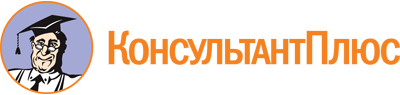 Приказ Министерства труда и соцразвития РА от 31.01.2023 N 27
(ред. от 19.07.2023)
"О Плане реализации основных мероприятий государственной программы Республики Адыгея "Социальная поддержка граждан" на 2023 год и на плановый период 2024 и 2025 годов"Документ предоставлен КонсультантПлюс

www.consultant.ru

Дата сохранения: 11.11.2023
 Список изменяющих документов(в ред. Приказа Министерства труда и соцразвития РА от 19.07.2023 N 207)Список изменяющих документов(в ред. Приказа Министерства труда и соцразвития РА от 19.07.2023 N 207)Наименование подпрограммы, основного мероприятия, мероприятия, ведомственной целевой программыОтветственный исполнитель подпрограммы, исполнитель основного мероприятия (мероприятия)Источники финансированияСрок исполнения мероприятияРасходы (тыс. руб.)Расходы (тыс. руб.)Расходы (тыс. руб.)Наименование подпрограммы, основного мероприятия, мероприятия, ведомственной целевой программыОтветственный исполнитель подпрограммы, исполнитель основного мероприятия (мероприятия)Источники финансированияСрок исполнения мероприятия2023 год2024 год2025 годГосударственная программа Республики Адыгея "Социальная поддержка граждан"Министерство труда и социального развития Республики Адыгея, Министерство образования и науки Республики Адыгея, Министерство здравоохранения Республики Адыгея, Управление ветеринарии Республики Адыгея, Министерство строительства, транспорта, жилищно-коммунального и дорожного хозяйства Республики Адыгея, Министерство культуры Республики Адыгея, Комитет Республики Адыгея по делам национальностей, связям с соотечественниками и средствам массовой информации, Комитет Республики Адыгея по делам гражданской обороны и чрезвычайным ситуациям, органы местного самоуправлениявсего2020 - 2025 годы4609868,903399029,702950789,50Государственная программа Республики Адыгея "Социальная поддержка граждан"Министерство труда и социального развития Республики Адыгея, Министерство образования и науки Республики Адыгея, Министерство здравоохранения Республики Адыгея, Управление ветеринарии Республики Адыгея, Министерство строительства, транспорта, жилищно-коммунального и дорожного хозяйства Республики Адыгея, Министерство культуры Республики Адыгея, Комитет Республики Адыгея по делам национальностей, связям с соотечественниками и средствам массовой информации, Комитет Республики Адыгея по делам гражданской обороны и чрезвычайным ситуациям, органы местного самоуправленияфедеральный бюджет2020 - 2025 годы1916272,601110845,00600849,50Государственная программа Республики Адыгея "Социальная поддержка граждан"Министерство труда и социального развития Республики Адыгея, Министерство образования и науки Республики Адыгея, Министерство здравоохранения Республики Адыгея, Управление ветеринарии Республики Адыгея, Министерство строительства, транспорта, жилищно-коммунального и дорожного хозяйства Республики Адыгея, Министерство культуры Республики Адыгея, Комитет Республики Адыгея по делам национальностей, связям с соотечественниками и средствам массовой информации, Комитет Республики Адыгея по делам гражданской обороны и чрезвычайным ситуациям, органы местного самоуправленияреспубликанский бюджет РА2020 - 2025 годы2546070,702140659,102202414,40Государственная программа Республики Адыгея "Социальная поддержка граждан"Министерство труда и социального развития Республики Адыгея, Министерство образования и науки Республики Адыгея, Министерство здравоохранения Республики Адыгея, Управление ветеринарии Республики Адыгея, Министерство строительства, транспорта, жилищно-коммунального и дорожного хозяйства Республики Адыгея, Министерство культуры Республики Адыгея, Комитет Республики Адыгея по делам национальностей, связям с соотечественниками и средствам массовой информации, Комитет Республики Адыгея по делам гражданской обороны и чрезвычайным ситуациям, органы местного самоуправлениявнебюдж. источники2020 - 2025 годы147525,60147525,60147525,60Подпрограмма 1 "Развитие социального обслуживания населения"Министерство труда и социального развития РА, Министерство строительства, транспорта, жилищно-коммунального и дорожного хозяйства РАвсего2020 - 2025 годы1350165,701463137,901134001,30Подпрограмма 1 "Развитие социального обслуживания населения"Министерство труда и социального развития РА, Министерство строительства, транспорта, жилищно-коммунального и дорожного хозяйства РАфедеральный бюджет2020 - 2025 годы322071,70363626,900,00Подпрограмма 1 "Развитие социального обслуживания населения"Министерство труда и социального развития РА, Министерство строительства, транспорта, жилищно-коммунального и дорожного хозяйства РАреспубликанский бюджет РА2020 - 2025 годы897736,40969153,401003643,70Подпрограмма 1 "Развитие социального обслуживания населения"Министерство труда и социального развития РА, Министерство строительства, транспорта, жилищно-коммунального и дорожного хозяйства РАвнебюдж источники2020 - 2025 годы130357,60130357,60130357,60Основное мероприятие 1.1 "Укрепление материально-технической базы организаций социального обслуживания Республики Адыгея"Министерство труда и социального развития Республики Адыгеявсего2020 - 2025 годы1572,000,000,00Основное мероприятие 1.1 "Укрепление материально-технической базы организаций социального обслуживания Республики Адыгея"Министерство труда и социального развития Республики Адыгеяфедеральный бюджет2020 - 2025 годы0,000,000,00Основное мероприятие 1.1 "Укрепление материально-технической базы организаций социального обслуживания Республики Адыгея"Министерство труда и социального развития Республики Адыгеяреспубликанский бюджет РА2020 - 2025 годы1572,000,000,00Основное мероприятие 1.1 "Укрепление материально-технической базы организаций социального обслуживания Республики Адыгея"Министерство труда и социального развития Республики Адыгеявнебюдж источники2020 - 2025 годы0,000,000,00Мероприятие 1.1.1 "Выполнение комплекса работ, связанных с осуществлением реконструкции, ремонтов (включая монтажные работы) и противопожарных мероприятий системы организаций социального обслуживания Республики Адыгея"Министерство труда и социального развития Республики Адыгеявсего2020 - 2025 годы1572,000,000,00Мероприятие 1.1.1 "Выполнение комплекса работ, связанных с осуществлением реконструкции, ремонтов (включая монтажные работы) и противопожарных мероприятий системы организаций социального обслуживания Республики Адыгея"Министерство труда и социального развития Республики Адыгеяфедеральный бюджет2020 - 2025 годы0,000,000,00Мероприятие 1.1.1 "Выполнение комплекса работ, связанных с осуществлением реконструкции, ремонтов (включая монтажные работы) и противопожарных мероприятий системы организаций социального обслуживания Республики Адыгея"Министерство труда и социального развития Республики Адыгеяреспубликанский бюджет РА2020 - 2025 годы1572,000,000,00Мероприятие 1.1.1 "Выполнение комплекса работ, связанных с осуществлением реконструкции, ремонтов (включая монтажные работы) и противопожарных мероприятий системы организаций социального обслуживания Республики Адыгея"Министерство труда и социального развития Республики Адыгеявнебюдж источники2020 - 2025 годы0,000,000,00Мероприятие 1.1.2 "Оснащение организаций социального обслуживания Республики Адыгея необходимым оборудованием"Министерство труда и социального развития Республики Адыгеявсего2020 - 2025 годы0,000,000,00Мероприятие 1.1.2 "Оснащение организаций социального обслуживания Республики Адыгея необходимым оборудованием"Министерство труда и социального развития Республики Адыгеяфедеральный бюджет2020 - 2025 годы0,000,000,00Мероприятие 1.1.2 "Оснащение организаций социального обслуживания Республики Адыгея необходимым оборудованием"Министерство труда и социального развития Республики Адыгеяреспубликанский бюджет РА2020 - 2025 годы0,000,000,00Мероприятие 1.1.2 "Оснащение организаций социального обслуживания Республики Адыгея необходимым оборудованием"Министерство труда и социального развития Республики Адыгеявнебюдж источники2020 - 2025 годы0,000,000,00Мероприятие 1.1.3 "Обустройство спортивной и игровой площадки и благоустройство территорий организаций социального обслуживания Республики Адыгея"Министерство труда и социального развития Республики Адыгеявсего2020 - 2025 годы0,000,000,00Мероприятие 1.1.3 "Обустройство спортивной и игровой площадки и благоустройство территорий организаций социального обслуживания Республики Адыгея"Министерство труда и социального развития Республики Адыгеяфедеральный бюджет2020 - 2025 годы0,000,000,00Мероприятие 1.1.3 "Обустройство спортивной и игровой площадки и благоустройство территорий организаций социального обслуживания Республики Адыгея"Министерство труда и социального развития Республики Адыгеяреспубликанский бюджет РА2020 - 2025 годы0,000,000,00Мероприятие 1.1.3 "Обустройство спортивной и игровой площадки и благоустройство территорий организаций социального обслуживания Республики Адыгея"Министерство труда и социального развития Республики Адыгеявнебюдж. источники2020 - 2025 годы0,000,000,00Основное мероприятие 1.2 "Обеспечение деятельности организаций социального обслуживания Республики Адыгея в части социального обслуживания граждан пожилого возраста и инвалидов и возмещения исполнения государственного социального заказа на оказание государственных услуг в социальной сфере"Министерство труда и социального развития Республики Адыгеявсего2020 - 2025 годы954227,301026414,201064168,50Основное мероприятие 1.2 "Обеспечение деятельности организаций социального обслуживания Республики Адыгея в части социального обслуживания граждан пожилого возраста и инвалидов и возмещения исполнения государственного социального заказа на оказание государственных услуг в социальной сфере"Министерство труда и социального развития Республики Адыгеяфедеральный бюджет2020 - 2025 годы0,000,000,00Основное мероприятие 1.2 "Обеспечение деятельности организаций социального обслуживания Республики Адыгея в части социального обслуживания граждан пожилого возраста и инвалидов и возмещения исполнения государственного социального заказа на оказание государственных услуг в социальной сфере"Министерство труда и социального развития Республики Адыгеяреспубликанский бюджет РА2020 - 2025 годы825878,50898065,40935819,70Основное мероприятие 1.2 "Обеспечение деятельности организаций социального обслуживания Республики Адыгея в части социального обслуживания граждан пожилого возраста и инвалидов и возмещения исполнения государственного социального заказа на оказание государственных услуг в социальной сфере"Министерство труда и социального развития Республики Адыгеявнебюдж. источники2020 - 2025 годы128348,80128348,80128348,80Мероприятие 1.2.1 "Предоставление субсидии на выполнение государственного задания комплексным центрам социального обслуживания населения, домам-интернатам общего и психоневрологического типов"Министерство труда и социального развития Республики Адыгеявсего2020 - 2025 годы930227,30529586,40545605,90Мероприятие 1.2.1 "Предоставление субсидии на выполнение государственного задания комплексным центрам социального обслуживания населения, домам-интернатам общего и психоневрологического типов"Министерство труда и социального развития Республики Адыгеяфедеральный бюджет2020 - 2025 годы0,000,000,00Мероприятие 1.2.1 "Предоставление субсидии на выполнение государственного задания комплексным центрам социального обслуживания населения, домам-интернатам общего и психоневрологического типов"Министерство труда и социального развития Республики Адыгеяреспубликанский бюджет РА2020 - 2025 годы801878,50401237,60417257,10Мероприятие 1.2.1 "Предоставление субсидии на выполнение государственного задания комплексным центрам социального обслуживания населения, домам-интернатам общего и психоневрологического типов"Министерство труда и социального развития Республики Адыгеявнебюдж источники2020 - 2025 годы128348,80128348,80128348,80Мероприятие 1.2.2 "Финансовое обеспечение (возмещение) исполнения государственного социального заказа на оказание государственных услуг в социальной сфере"Министерство труда и социального развития Республики Адыгеявсего2020 - 2025 годы24000,00496827,80518562,60Мероприятие 1.2.2 "Финансовое обеспечение (возмещение) исполнения государственного социального заказа на оказание государственных услуг в социальной сфере"Министерство труда и социального развития Республики Адыгеяфедеральный бюджет2020 - 2025 годы0,000,000,00Мероприятие 1.2.2 "Финансовое обеспечение (возмещение) исполнения государственного социального заказа на оказание государственных услуг в социальной сфере"Министерство труда и социального развития Республики Адыгеяреспубликанский бюджет РА2020 - 2025 годы24000,00496827,80518562,60Мероприятие 1.2.2 "Финансовое обеспечение (возмещение) исполнения государственного социального заказа на оказание государственных услуг в социальной сфере"Министерство труда и социального развития Республики Адыгеявнебюдж. источники2020 - 2025 годы0,000,000,00Основное мероприятие 1.3 "Обеспечение деятельности организаций социального обслуживания Республики Адыгея в части социального обслуживания семьи и детей"Министерство труда и социального развития Республики Адыгеявсего2020 - 2025 годы67313,4067169,9068140,70Основное мероприятие 1.3 "Обеспечение деятельности организаций социального обслуживания Республики Адыгея в части социального обслуживания семьи и детей"Министерство труда и социального развития Республики Адыгеяфедеральный бюджет2020 - 2025 годы0,000,000,00Основное мероприятие 1.3 "Обеспечение деятельности организаций социального обслуживания Республики Адыгея в части социального обслуживания семьи и детей"Министерство труда и социального развития Республики Адыгеяреспубликанский бюджет РА2020 - 2025 годы65304,6065161,1066131,90Основное мероприятие 1.3 "Обеспечение деятельности организаций социального обслуживания Республики Адыгея в части социального обслуживания семьи и детей"Министерство труда и социального развития Республики Адыгеявнебюдж. источники2020 - 2025 годы2008,802008,802008,80Мероприятие 1.3.1 "Финансовое обеспечение деятельности казенного учреждения, осуществляемого на основании бюджетной сметы (государственное казенное учреждение Республики Адыгея "Республиканский социальный приют "Очаг" для детей и подростков")"Министерство труда и социального развития Республики Адыгеявсего2020 - 2025 годы25989,0026120,1026732,10Мероприятие 1.3.1 "Финансовое обеспечение деятельности казенного учреждения, осуществляемого на основании бюджетной сметы (государственное казенное учреждение Республики Адыгея "Республиканский социальный приют "Очаг" для детей и подростков")"Министерство труда и социального развития Республики Адыгеяфедеральный бюджет2020 - 2025 годы0,000,000,00Мероприятие 1.3.1 "Финансовое обеспечение деятельности казенного учреждения, осуществляемого на основании бюджетной сметы (государственное казенное учреждение Республики Адыгея "Республиканский социальный приют "Очаг" для детей и подростков")"Министерство труда и социального развития Республики Адыгеяреспубликанский бюджет РА2020 - 2025 годы25989,0026120,1026732,10Мероприятие 1.3.1 "Финансовое обеспечение деятельности казенного учреждения, осуществляемого на основании бюджетной сметы (государственное казенное учреждение Республики Адыгея "Республиканский социальный приют "Очаг" для детей и подростков")"Министерство труда и социального развития Республики Адыгеявнебюдж. источники2020 - 2025 годы0,000,000,00Мероприятие 1.3.2 "Предоставление субсидии на выполнение государственного задания бюджетному и автономному учреждению (государственное бюджетное учреждение Республики Адыгея "Социально-реабилитационный центр "Доверие")"Министерство труда и социального развития Республики Адыгеявсего2020 - 2025 годы41324,4041049,8041408,60Мероприятие 1.3.2 "Предоставление субсидии на выполнение государственного задания бюджетному и автономному учреждению (государственное бюджетное учреждение Республики Адыгея "Социально-реабилитационный центр "Доверие")"Министерство труда и социального развития Республики Адыгеяфедеральный бюджет2020 - 2025 годы0,000,000,00Мероприятие 1.3.2 "Предоставление субсидии на выполнение государственного задания бюджетному и автономному учреждению (государственное бюджетное учреждение Республики Адыгея "Социально-реабилитационный центр "Доверие")"Министерство труда и социального развития Республики Адыгеяреспубликанский бюджет РА2020 - 2025 годы39315,6039041,0039399,80Мероприятие 1.3.2 "Предоставление субсидии на выполнение государственного задания бюджетному и автономному учреждению (государственное бюджетное учреждение Республики Адыгея "Социально-реабилитационный центр "Доверие")"Министерство труда и социального развития Республики Адыгеявнебюдж. источники2020 - 2025 годы2008,802008,802008,80Основное мероприятие 1.4 "Осуществление комплекса мероприятий, направленных на поддержание и стимулирование старшего поколения"Министерство труда и социального развития Республики Адыгеявсего2020 - 2025 годы520,00520,00520,00Основное мероприятие 1.4 "Осуществление комплекса мероприятий, направленных на поддержание и стимулирование старшего поколения"Министерство труда и социального развития Республики Адыгеяфедеральный бюджет2020 - 2025 годы0,000,000,00Основное мероприятие 1.4 "Осуществление комплекса мероприятий, направленных на поддержание и стимулирование старшего поколения"Министерство труда и социального развития Республики Адыгеяреспубликанский бюджет РА2020 - 2025 годы520,00520,00520,00Основное мероприятие 1.4 "Осуществление комплекса мероприятий, направленных на поддержание и стимулирование старшего поколения"Министерство труда и социального развития Республики Адыгеявнебюдж. источники2020 - 2025 годы0,000,000,00Мероприятие 1.4.1 "Организация чествования граждан Республики Адыгея, достигших возраста 100 и более лет в рамках празднования Международного Дня пожилых людей"Министерство труда и социального развития Республики Адыгеявсего2020 - 2025 годы140,00140,00140,00Мероприятие 1.4.1 "Организация чествования граждан Республики Адыгея, достигших возраста 100 и более лет в рамках празднования Международного Дня пожилых людей"Министерство труда и социального развития Республики Адыгеяфедеральный бюджет2020 - 2025 годы0,000,000,00Мероприятие 1.4.1 "Организация чествования граждан Республики Адыгея, достигших возраста 100 и более лет в рамках празднования Международного Дня пожилых людей"Министерство труда и социального развития Республики Адыгеяреспубликанский бюджет РА2020 - 2025 годы140,00140,00140,00Мероприятие 1.4.1 "Организация чествования граждан Республики Адыгея, достигших возраста 100 и более лет в рамках празднования Международного Дня пожилых людей"Министерство труда и социального развития Республики Адыгеявнебюдж. источники2020 - 2025 годы0,000,000,00Мероприятие 1.4.2 "Организация и проведение республиканской Спартакиады среди граждан пожилого возраста"Министерство труда и социального развития Республики Адыгеявсего2021 - 2025 годы280,00280,00280,00Мероприятие 1.4.2 "Организация и проведение республиканской Спартакиады среди граждан пожилого возраста"Министерство труда и социального развития Республики Адыгеяфедеральный бюджет2021 - 2025 годы0,000,000,00Мероприятие 1.4.2 "Организация и проведение республиканской Спартакиады среди граждан пожилого возраста"Министерство труда и социального развития Республики Адыгеяреспубликанский бюджет РА2021 - 2025 годы280,00280,00280,00Мероприятие 1.4.2 "Организация и проведение республиканской Спартакиады среди граждан пожилого возраста"Министерство труда и социального развития Республики Адыгеявнебюдж. источники2021 - 2025 годы0,000,000,00Мероприятие 1.4.3 "Организация и проведение чемпионата по компьютерному многоборью среди граждан пожилого возраста и инвалидов"Министерство труда и социального развития Республики Адыгеявсего2020 - 2025 годы100,00100,00100,00Мероприятие 1.4.3 "Организация и проведение чемпионата по компьютерному многоборью среди граждан пожилого возраста и инвалидов"Министерство труда и социального развития Республики Адыгеяфедеральный бюджет2020 - 2025 годы0,000,000,00Мероприятие 1.4.3 "Организация и проведение чемпионата по компьютерному многоборью среди граждан пожилого возраста и инвалидов"Министерство труда и социального развития Республики Адыгеяреспубликанский бюджет РА2020 - 2025 годы100,00100,00100,00Мероприятие 1.4.3 "Организация и проведение чемпионата по компьютерному многоборью среди граждан пожилого возраста и инвалидов"Министерство труда и социального развития Республики Адыгеявнебюдж. источники2020 - 2025 годы0,000,000,00Мероприятие 1.4.4 "Организация участия граждан Республики Адыгея в традиционном танцевальном марафоне для людей старшего возраста"Министерство труда и социального развития Республики Адыгеявсего2022 - 2025 годы0,000,000,00Мероприятие 1.4.4 "Организация участия граждан Республики Адыгея в традиционном танцевальном марафоне для людей старшего возраста"Министерство труда и социального развития Республики Адыгеяфедеральный бюджет2022 - 2025 годы0,000,000,00Мероприятие 1.4.4 "Организация участия граждан Республики Адыгея в традиционном танцевальном марафоне для людей старшего возраста"Министерство труда и социального развития Республики Адыгеяреспубликанский бюджет РА2022 - 2025 годы0,000,000,00Мероприятие 1.4.4 "Организация участия граждан Республики Адыгея в традиционном танцевальном марафоне для людей старшего возраста"Министерство труда и социального развития Республики Адыгеявнебюдж. источники2022 - 2025 годы0,000,000,00Мероприятие 1.4.5 "Обеспечение участия в "Спартакиаде пенсионеров России"Министерство труда и социального развития Республики Адыгеявсего2022 - 2025 годы0,000,000,00Мероприятие 1.4.5 "Обеспечение участия в "Спартакиаде пенсионеров России"Министерство труда и социального развития Республики Адыгеяфедеральный бюджет2022 - 2025 годы0,000,000,00Мероприятие 1.4.5 "Обеспечение участия в "Спартакиаде пенсионеров России"Министерство труда и социального развития Республики Адыгеяреспубликанский бюджет РА2022 - 2025 годы0,000,000,00Мероприятие 1.4.5 "Обеспечение участия в "Спартакиаде пенсионеров России"Министерство труда и социального развития Республики Адыгеявнебюдж. источники2022 - 2025 годы0,000,000,00Основное мероприятие 1.5 "Проведение независимой оценки качества условий оказания услуг организациями социального обслуживания Республики Адыгея"Министерство труда и социального развития Республики Адыгеявсего2020 - 2025 годы0,000,000,00Основное мероприятие 1.5 "Проведение независимой оценки качества условий оказания услуг организациями социального обслуживания Республики Адыгея"Министерство труда и социального развития Республики Адыгеяфедеральный бюджет2020 - 2025 годы0,000,000,00Основное мероприятие 1.5 "Проведение независимой оценки качества условий оказания услуг организациями социального обслуживания Республики Адыгея"Министерство труда и социального развития Республики Адыгеяреспубликанский бюджет РА2020 - 2025 годы0,000,000,00Основное мероприятие 1.5 "Проведение независимой оценки качества условий оказания услуг организациями социального обслуживания Республики Адыгея"Министерство труда и социального развития Республики Адыгеявнебюдж. источники2020 - 2025 годы0,000,000,00Мероприятие 1.5.1 "Заключение государственного контракта на выполнение работ, оказание услуг по сбору и обобщению информации о качестве условий оказания услуг организациями социального обслуживания Республики Адыгея"Министерство труда и социального развития Республики Адыгеявсего2020 - 2025 годы0,000,000,00Мероприятие 1.5.1 "Заключение государственного контракта на выполнение работ, оказание услуг по сбору и обобщению информации о качестве условий оказания услуг организациями социального обслуживания Республики Адыгея"Министерство труда и социального развития Республики Адыгеяфедеральный бюджет2020 - 2025 годы0,000,000,00Мероприятие 1.5.1 "Заключение государственного контракта на выполнение работ, оказание услуг по сбору и обобщению информации о качестве условий оказания услуг организациями социального обслуживания Республики Адыгея"Министерство труда и социального развития Республики Адыгеяреспубликанский бюджет РА2020 - 2025 годы0,000,000,00Мероприятие 1.5.1 "Заключение государственного контракта на выполнение работ, оказание услуг по сбору и обобщению информации о качестве условий оказания услуг организациями социального обслуживания Республики Адыгея"Министерство труда и социального развития Республики Адыгеявнебюдж. источники2020 - 2025 годы0,000,000,00Основное мероприятие 1.6 "Организация деятельности приемных семей для граждан пожилого возраста и инвалидов на территории Республики Адыгея"Министерство труда и социального развития Республики Адыгеявсего2020 - 2025 годы1208,001208,001172,10Основное мероприятие 1.6 "Организация деятельности приемных семей для граждан пожилого возраста и инвалидов на территории Республики Адыгея"Министерство труда и социального развития Республики Адыгеяфедеральный бюджет2020 - 2025 годы0,000,000,00Основное мероприятие 1.6 "Организация деятельности приемных семей для граждан пожилого возраста и инвалидов на территории Республики Адыгея"Министерство труда и социального развития Республики Адыгеяреспубликанский бюджет РА2020 - 2025 годы1208,001208,001172,10Основное мероприятие 1.6 "Организация деятельности приемных семей для граждан пожилого возраста и инвалидов на территории Республики Адыгея"Министерство труда и социального развития Республики Адыгеявнебюдж. источники2020 - 2025 годы0,000,000,00Мероприятие 1.6.1 "Назначение и выплата ежемесячного вознаграждения в размере 50 процентов прожиточного минимума для трудоспособного населения, установленного в Республике Адыгея за II квартал года, предшествующего текущему финансовому году, на каждого гражданина, нуждающегося в посторонней помощи, гражданину, оказавшему помощь, на основании заключенного договора о приемной семье для граждан пожилого возраста и инвалидов, нуждающихся в посторонней помощи между Министерством труда и социального развития Республики Адыгея, гражданином, нуждающимся в посторонней помощи и гражданином, изъявившим желание создать приемную семью"Министерство труда и социального развития Республики Адыгеявсего2020 - 2025 годы1208,001208,001172,10Мероприятие 1.6.1 "Назначение и выплата ежемесячного вознаграждения в размере 50 процентов прожиточного минимума для трудоспособного населения, установленного в Республике Адыгея за II квартал года, предшествующего текущему финансовому году, на каждого гражданина, нуждающегося в посторонней помощи, гражданину, оказавшему помощь, на основании заключенного договора о приемной семье для граждан пожилого возраста и инвалидов, нуждающихся в посторонней помощи между Министерством труда и социального развития Республики Адыгея, гражданином, нуждающимся в посторонней помощи и гражданином, изъявившим желание создать приемную семью"Министерство труда и социального развития Республики Адыгеяфедеральный бюджет2020 - 2025 годы0,000,000,00Мероприятие 1.6.1 "Назначение и выплата ежемесячного вознаграждения в размере 50 процентов прожиточного минимума для трудоспособного населения, установленного в Республике Адыгея за II квартал года, предшествующего текущему финансовому году, на каждого гражданина, нуждающегося в посторонней помощи, гражданину, оказавшему помощь, на основании заключенного договора о приемной семье для граждан пожилого возраста и инвалидов, нуждающихся в посторонней помощи между Министерством труда и социального развития Республики Адыгея, гражданином, нуждающимся в посторонней помощи и гражданином, изъявившим желание создать приемную семью"Министерство труда и социального развития Республики Адыгеяреспубликанский бюджет РА2020 - 2025 годы1208,001208,001172,10Мероприятие 1.6.1 "Назначение и выплата ежемесячного вознаграждения в размере 50 процентов прожиточного минимума для трудоспособного населения, установленного в Республике Адыгея за II квартал года, предшествующего текущему финансовому году, на каждого гражданина, нуждающегося в посторонней помощи, гражданину, оказавшему помощь, на основании заключенного договора о приемной семье для граждан пожилого возраста и инвалидов, нуждающихся в посторонней помощи между Министерством труда и социального развития Республики Адыгея, гражданином, нуждающимся в посторонней помощи и гражданином, изъявившим желание создать приемную семью"Министерство труда и социального развития Республики Адыгеявнебюдж. источники2020 - 2025 годы0,000,000,00Основное мероприятие 1.7 "Реализация регионального проекта "Разработка и реализация программы системной поддержки и повышения качества жизни граждан старшего поколения "Старшее поколение"Министерство труда и социального развития Республики Адыгея, Министерство строительства, транспорта, жилищно-коммунального и дорожного хозяйства Республики Адыгеявсего2020 - 2024 годы325325,00367825,800,00Основное мероприятие 1.7 "Реализация регионального проекта "Разработка и реализация программы системной поддержки и повышения качества жизни граждан старшего поколения "Старшее поколение"Министерство труда и социального развития Республики Адыгея, Министерство строительства, транспорта, жилищно-коммунального и дорожного хозяйства Республики Адыгеяфедеральный бюджет2020 - 2024 годы322071,70363626,900,00Основное мероприятие 1.7 "Реализация регионального проекта "Разработка и реализация программы системной поддержки и повышения качества жизни граждан старшего поколения "Старшее поколение"Министерство труда и социального развития Республики Адыгея, Министерство строительства, транспорта, жилищно-коммунального и дорожного хозяйства Республики Адыгеяреспубликанский бюджет РА2020 - 2024 годы3253,304198,900,00Основное мероприятие 1.7 "Реализация регионального проекта "Разработка и реализация программы системной поддержки и повышения качества жизни граждан старшего поколения "Старшее поколение"Министерство труда и социального развития Республики Адыгея, Министерство строительства, транспорта, жилищно-коммунального и дорожного хозяйства Республики Адыгеявнебюдж. источники2020 - 2024 годы0,000,000,00Мероприятие 1.7.1 "Строительство отделения "Активное долголетие" в государственном бюджетном учреждении Республики Адыгея "Республиканский дом-интернат для престарелых и инвалидов (в том числе корректировка проектно-сметной документации)"Министерство труда и социального развития Республики Адыгея, Минстройвсего2022 - 2024 годы325325,00367825,800,00Мероприятие 1.7.1 "Строительство отделения "Активное долголетие" в государственном бюджетном учреждении Республики Адыгея "Республиканский дом-интернат для престарелых и инвалидов (в том числе корректировка проектно-сметной документации)"Министерство труда и социального развития Республики Адыгея, Минстройфедеральный бюджет2022 - 2024 годы322071,70363626,900,00Мероприятие 1.7.1 "Строительство отделения "Активное долголетие" в государственном бюджетном учреждении Республики Адыгея "Республиканский дом-интернат для престарелых и инвалидов (в том числе корректировка проектно-сметной документации)"Министерство труда и социального развития Республики Адыгея, Минстройреспубликанский бюджет РА2022 - 2024 годы3253,304198,900,00Мероприятие 1.7.1 "Строительство отделения "Активное долголетие" в государственном бюджетном учреждении Республики Адыгея "Республиканский дом-интернат для престарелых и инвалидов (в том числе корректировка проектно-сметной документации)"Министерство труда и социального развития Республики Адыгея, Минстройвнебюдж. источники2022 - 2024 годы0,000,000,00Основное мероприятие 1.8 "Строительство комплексного реабилитационного центра для инвалидов"Министерство труда и социального развития Республики Адыгея, Министерство строительства, транспорта, жилищно-коммунального и дорожного хозяйства Республики Адыгеявсего2020 - 2022 годы0,000,000,00Основное мероприятие 1.8 "Строительство комплексного реабилитационного центра для инвалидов"Министерство труда и социального развития Республики Адыгея, Министерство строительства, транспорта, жилищно-коммунального и дорожного хозяйства Республики Адыгеяфедеральный бюджет2020 - 2022 годы0,000,000,00Основное мероприятие 1.8 "Строительство комплексного реабилитационного центра для инвалидов"Министерство труда и социального развития Республики Адыгея, Министерство строительства, транспорта, жилищно-коммунального и дорожного хозяйства Республики Адыгеяреспубликанский бюджет РА2020 - 2022 годы0,000,000,00Основное мероприятие 1.8 "Строительство комплексного реабилитационного центра для инвалидов"Министерство труда и социального развития Республики Адыгея, Министерство строительства, транспорта, жилищно-коммунального и дорожного хозяйства Республики Адыгеявнебюдж. источники2020 - 2022 годы0,000,000,00Мероприятие 1.8.1 "Строительство комплексного реабилитационного центра для инвалидов (в том числе проектно-изыскательские работы)"Министерство труда и социального развития Республики Адыгея, Минстройвсего2020 - 2022 годы0,000,000,00Мероприятие 1.8.1 "Строительство комплексного реабилитационного центра для инвалидов (в том числе проектно-изыскательские работы)"Министерство труда и социального развития Республики Адыгея, Минстройфедеральный бюджет2020 - 2022 годы0,000,000,00Мероприятие 1.8.1 "Строительство комплексного реабилитационного центра для инвалидов (в том числе проектно-изыскательские работы)"Министерство труда и социального развития Республики Адыгея, Минстройреспубликанский бюджет РА2020 - 2022 годы0,000,000,00Мероприятие 1.8.1 "Строительство комплексного реабилитационного центра для инвалидов (в том числе проектно-изыскательские работы)"Министерство труда и социального развития Республики Адыгея, Минстройвнебюдж. источники2020 - 2022 годы0,000,000,00Основное мероприятие 1.9 "Строительство здания для размещения государственного бюджетного учреждения Республики Адыгея "Теучежский комплексный центр социального обслуживания населения", филиала N 6 по Теучежскому району государственного казенного учреждения Республики Адыгея "Центр труда и социальной защиты населения" и филиала государственного казенного учреждения Республики Адыгея "Адыгейский республиканский центр занятости населения" в Теучежском районе в ауле Понежукай Теучежского района"Министерство труда и социального развития Республики Адыгея, Министерство строительства, транспорта, жилищно-коммунального и дорожного хозяйства Республики Адыгеявсего2022 - 2025 годы0,000,000,00Основное мероприятие 1.9 "Строительство здания для размещения государственного бюджетного учреждения Республики Адыгея "Теучежский комплексный центр социального обслуживания населения", филиала N 6 по Теучежскому району государственного казенного учреждения Республики Адыгея "Центр труда и социальной защиты населения" и филиала государственного казенного учреждения Республики Адыгея "Адыгейский республиканский центр занятости населения" в Теучежском районе в ауле Понежукай Теучежского района"Министерство труда и социального развития Республики Адыгея, Министерство строительства, транспорта, жилищно-коммунального и дорожного хозяйства Республики Адыгеяфедеральный бюджет2022 - 2025 годы0,000,000,00Основное мероприятие 1.9 "Строительство здания для размещения государственного бюджетного учреждения Республики Адыгея "Теучежский комплексный центр социального обслуживания населения", филиала N 6 по Теучежскому району государственного казенного учреждения Республики Адыгея "Центр труда и социальной защиты населения" и филиала государственного казенного учреждения Республики Адыгея "Адыгейский республиканский центр занятости населения" в Теучежском районе в ауле Понежукай Теучежского района"Министерство труда и социального развития Республики Адыгея, Министерство строительства, транспорта, жилищно-коммунального и дорожного хозяйства Республики Адыгеяреспубликанский бюджет РА2022 - 2025 годы0,000,000,00Основное мероприятие 1.9 "Строительство здания для размещения государственного бюджетного учреждения Республики Адыгея "Теучежский комплексный центр социального обслуживания населения", филиала N 6 по Теучежскому району государственного казенного учреждения Республики Адыгея "Центр труда и социальной защиты населения" и филиала государственного казенного учреждения Республики Адыгея "Адыгейский республиканский центр занятости населения" в Теучежском районе в ауле Понежукай Теучежского района"Министерство труда и социального развития Республики Адыгея, Министерство строительства, транспорта, жилищно-коммунального и дорожного хозяйства Республики Адыгеявнебюдж. источники2022 - 2025 годы0,000,000,00Мероприятие 1.9.1 Строительство здания для размещения государственного бюджетного учреждения Республики Адыгея "Теучежский комплексный центр социального обслуживания населения", филиала N 6 по Теучежскому району государственного казенного учреждения Республики Адыгея "Центр труда и социальной защиты населения" и филиала государственного казенного учреждения Республики Адыгея "Адыгейский республиканский центр занятости населения" в Теучежском районе в ауле Понежукай Теучежского района (в том числе проектно-изыскательские работы)"Министерство труда и социального развития Республики Адыгея, Министерство строительства, транспорта, жилищно-коммунального и дорожного хозяйства Республики Адыгеявсего2022 - 2025 годы0,000,000,00Мероприятие 1.9.1 Строительство здания для размещения государственного бюджетного учреждения Республики Адыгея "Теучежский комплексный центр социального обслуживания населения", филиала N 6 по Теучежскому району государственного казенного учреждения Республики Адыгея "Центр труда и социальной защиты населения" и филиала государственного казенного учреждения Республики Адыгея "Адыгейский республиканский центр занятости населения" в Теучежском районе в ауле Понежукай Теучежского района (в том числе проектно-изыскательские работы)"Министерство труда и социального развития Республики Адыгея, Министерство строительства, транспорта, жилищно-коммунального и дорожного хозяйства Республики Адыгеяфедеральный бюджет2022 - 2025 годы0,000,000,00Мероприятие 1.9.1 Строительство здания для размещения государственного бюджетного учреждения Республики Адыгея "Теучежский комплексный центр социального обслуживания населения", филиала N 6 по Теучежскому району государственного казенного учреждения Республики Адыгея "Центр труда и социальной защиты населения" и филиала государственного казенного учреждения Республики Адыгея "Адыгейский республиканский центр занятости населения" в Теучежском районе в ауле Понежукай Теучежского района (в том числе проектно-изыскательские работы)"Министерство труда и социального развития Республики Адыгея, Министерство строительства, транспорта, жилищно-коммунального и дорожного хозяйства Республики Адыгеяреспубликанский бюджет РА2022 - 2025 годы0,000,000,00Мероприятие 1.9.1 Строительство здания для размещения государственного бюджетного учреждения Республики Адыгея "Теучежский комплексный центр социального обслуживания населения", филиала N 6 по Теучежскому району государственного казенного учреждения Республики Адыгея "Центр труда и социальной защиты населения" и филиала государственного казенного учреждения Республики Адыгея "Адыгейский республиканский центр занятости населения" в Теучежском районе в ауле Понежукай Теучежского района (в том числе проектно-изыскательские работы)"Министерство труда и социального развития Республики Адыгея, Министерство строительства, транспорта, жилищно-коммунального и дорожного хозяйства Республики Адыгеявнебюдж. источники2022 - 2025 годы0,000,000,00Подпрограмма 2 "Совершенствование социальной поддержки семьи и детей"Министерство труда и социального развития Республики Адыгея, Комитет Республики Адыгея по делам национальностей, связям с соотечественниками и средствам массовой информации, Комитет Республики Адыгея по делам гражданской обороны и чрезвычайным ситуациям, органы местного самоуправлениявсего2020 - 2025 годы1442417,30443644,00422555,80Подпрограмма 2 "Совершенствование социальной поддержки семьи и детей"Министерство труда и социального развития Республики Адыгея, Комитет Республики Адыгея по делам национальностей, связям с соотечественниками и средствам массовой информации, Комитет Республики Адыгея по делам гражданской обороны и чрезвычайным ситуациям, органы местного самоуправленияфедеральный бюджет2020 - 2025 годы1066808,40228416,3080507,30Подпрограмма 2 "Совершенствование социальной поддержки семьи и детей"Министерство труда и социального развития Республики Адыгея, Комитет Республики Адыгея по делам национальностей, связям с соотечественниками и средствам массовой информации, Комитет Республики Адыгея по делам гражданской обороны и чрезвычайным ситуациям, органы местного самоуправленияреспубликанский бюджет РА2020 - 2025 годы375608,90215227,70342048,50Подпрограмма 2 "Совершенствование социальной поддержки семьи и детей"Министерство труда и социального развития Республики Адыгея, Комитет Республики Адыгея по делам национальностей, связям с соотечественниками и средствам массовой информации, Комитет Республики Адыгея по делам гражданской обороны и чрезвычайным ситуациям, органы местного самоуправлениявнебюдж. источники2020 - 2025 годы0,000,000,00Основное мероприятие 2.1 "Организация предоставления мер социальной поддержки в соответствии с Законом Республики Адыгея от 30 декабря 2004 года N 277 "О пособии на ребенка"Министерство труда и социального развития Республики Адыгеявсего2020 - 2025 годы1043,8031,0032,10Основное мероприятие 2.1 "Организация предоставления мер социальной поддержки в соответствии с Законом Республики Адыгея от 30 декабря 2004 года N 277 "О пособии на ребенка"Министерство труда и социального развития Республики Адыгеяфедеральный бюджет2020 - 2025 годы0,000,000,00Основное мероприятие 2.1 "Организация предоставления мер социальной поддержки в соответствии с Законом Республики Адыгея от 30 декабря 2004 года N 277 "О пособии на ребенка"Министерство труда и социального развития Республики Адыгеяреспубликанский бюджет РА2020 - 2025 годы1043,8031,0032,10Основное мероприятие 2.1 "Организация предоставления мер социальной поддержки в соответствии с Законом Республики Адыгея от 30 декабря 2004 года N 277 "О пособии на ребенка"Министерство труда и социального развития Республики Адыгеявнебюдж. источники2020 - 2025 годы0,000,000,00Мероприятие 2.1.1 "Выплата ежемесячного пособия на ребенка"Министерство труда и социального развития Республики Адыгеявсего2020 - 2025 годы1043,8031,0032,10Мероприятие 2.1.1 "Выплата ежемесячного пособия на ребенка"Министерство труда и социального развития Республики Адыгеяфедеральный бюджет2020 - 2025 годы0,000,000,00Мероприятие 2.1.1 "Выплата ежемесячного пособия на ребенка"Министерство труда и социального развития Республики Адыгеяреспубликанский бюджет РА2020 - 2025 годы1043,8031,0032,10Мероприятие 2.1.1 "Выплата ежемесячного пособия на ребенка"Министерство труда и социального развития Республики Адыгеявнебюдж. источники2020 - 2025 годы0,000,000,00Основное мероприятие 2.2 "Организация предоставления мер социальной поддержки в соответствии с Законом Республики Адыгея от 28 сентября 1994 года N 117-1 "Об охране семьи, материнства, отцовства и детства"Министерство труда и социального развития Республики Адыгеявсего2020 - 2025 годы136810,4041113,6046720,00Основное мероприятие 2.2 "Организация предоставления мер социальной поддержки в соответствии с Законом Республики Адыгея от 28 сентября 1994 года N 117-1 "Об охране семьи, материнства, отцовства и детства"Министерство труда и социального развития Республики Адыгеяфедеральный бюджет2020 - 2025 годы0,000,000,00Основное мероприятие 2.2 "Организация предоставления мер социальной поддержки в соответствии с Законом Республики Адыгея от 28 сентября 1994 года N 117-1 "Об охране семьи, материнства, отцовства и детства"Министерство труда и социального развития Республики Адыгеяреспубликанский бюджет РА2020 - 2025 годы136810,4041113,6046720,00Основное мероприятие 2.2 "Организация предоставления мер социальной поддержки в соответствии с Законом Республики Адыгея от 28 сентября 1994 года N 117-1 "Об охране семьи, материнства, отцовства и детства"Министерство труда и социального развития Республики Адыгеявнебюдж. источники2020 - 2025 годы0,000,000,00Мероприятие 2.2.1 "Выплата дополнительного единовременного пособия при рождении ребенка"Министерство труда и социального развития Республики Адыгеявсего2020 - 2025 годы3963,901166,771325,87Мероприятие 2.2.1 "Выплата дополнительного единовременного пособия при рождении ребенка"Министерство труда и социального развития Республики Адыгеяфедеральный бюджет2020 - 2025 годы0,000,000,00Мероприятие 2.2.1 "Выплата дополнительного единовременного пособия при рождении ребенка"Министерство труда и социального развития Республики Адыгеяреспубликанский бюджет РА2020 - 2025 годы3963,901166,771325,87Мероприятие 2.2.1 "Выплата дополнительного единовременного пособия при рождении ребенка"Министерство труда и социального развития Республики Адыгеявнебюдж. источники2020 - 2025 годы0,000,000,00Мероприятие 2.2.2 "Выплата дополнительного ежемесячного пособия по уходу за ребенком-инвалидом"Министерство труда и социального развития Республики Адыгеявсего2020 - 2025 годы220,9066,5275,59Мероприятие 2.2.2 "Выплата дополнительного ежемесячного пособия по уходу за ребенком-инвалидом"Министерство труда и социального развития Республики Адыгеяфедеральный бюджет2020 - 2025 годы0,000,000,00Мероприятие 2.2.2 "Выплата дополнительного ежемесячного пособия по уходу за ребенком-инвалидом"Министерство труда и социального развития Республики Адыгеяреспубликанский бюджет РА2020 - 2025 годы220,9066,5275,59Мероприятие 2.2.2 "Выплата дополнительного ежемесячного пособия по уходу за ребенком-инвалидом"Министерство труда и социального развития Республики Адыгеявнебюдж. источники2020 - 2025 годы0,000,000,00Мероприятие 2.2.3 "Денежная выплата в размере тридцати процентов оплаты коммунальных услуг, а также стоимости топлива, приобретенного в пределах нормативов потребления, - для проживающих в домах без центрального отопления многодетным семьям"Министерство труда и социального развития Республики Адыгеявсего2020 - 2025 годы128316,3038683,6343958,67Мероприятие 2.2.3 "Денежная выплата в размере тридцати процентов оплаты коммунальных услуг, а также стоимости топлива, приобретенного в пределах нормативов потребления, - для проживающих в домах без центрального отопления многодетным семьям"Министерство труда и социального развития Республики Адыгеяфедеральный бюджет2020 - 2025 годы0,000,000,00Мероприятие 2.2.3 "Денежная выплата в размере тридцати процентов оплаты коммунальных услуг, а также стоимости топлива, приобретенного в пределах нормативов потребления, - для проживающих в домах без центрального отопления многодетным семьям"Министерство труда и социального развития Республики Адыгеяреспубликанский бюджет РА2020 - 2025 годы128316,3038683,6343958,67Мероприятие 2.2.3 "Денежная выплата в размере тридцати процентов оплаты коммунальных услуг, а также стоимости топлива, приобретенного в пределах нормативов потребления, - для проживающих в домах без центрального отопления многодетным семьям"Министерство труда и социального развития Республики Адыгеявнебюдж. источники2020 - 2025 годы0,000,000,00Мероприятие 2.2.4 "Бесплатный проезд для обучающихся общеобразовательных организаций, профессиональных образовательных организаций на транспорте общего пользования городского сообщения, а также пригородного и междугородного сообщения в границах соответствующего муниципального района"Министерство труда и социального развития Республики Адыгеявсего2020 - 2025 годы3972,301196,681359,87Мероприятие 2.2.4 "Бесплатный проезд для обучающихся общеобразовательных организаций, профессиональных образовательных организаций на транспорте общего пользования городского сообщения, а также пригородного и междугородного сообщения в границах соответствующего муниципального района"Министерство труда и социального развития Республики Адыгеяфедеральный бюджет2020 - 2025 годы0,000,000,00Мероприятие 2.2.4 "Бесплатный проезд для обучающихся общеобразовательных организаций, профессиональных образовательных организаций на транспорте общего пользования городского сообщения, а также пригородного и междугородного сообщения в границах соответствующего муниципального района"Министерство труда и социального развития Республики Адыгеяреспубликанский бюджет РА2020 - 2025 годы3972,301196,681359,87Мероприятие 2.2.4 "Бесплатный проезд для обучающихся общеобразовательных организаций, профессиональных образовательных организаций на транспорте общего пользования городского сообщения, а также пригородного и междугородного сообщения в границах соответствующего муниципального района"Министерство труда и социального развития Республики Адыгеявнебюдж. источники2020 - 2025 годы0,000,000,00Мероприятие 2.2.5 "Компенсация в размере тридцати процентов стоимости годового обучения детей из малообеспеченных семей, обучающихся на платной основе по образовательным программам среднего профессионального образования, достигших результатов "хорошо" и "отлично" по итогам промежуточных аттестаций, проведенных в течение учебного года"Министерство труда и социального развития Республики Адыгеявсего2023 год337,000,000,00Мероприятие 2.2.5 "Компенсация в размере тридцати процентов стоимости годового обучения детей из малообеспеченных семей, обучающихся на платной основе по образовательным программам среднего профессионального образования, достигших результатов "хорошо" и "отлично" по итогам промежуточных аттестаций, проведенных в течение учебного года"Министерство труда и социального развития Республики Адыгеяфедеральный бюджет2023 год0,000,000,00Мероприятие 2.2.5 "Компенсация в размере тридцати процентов стоимости годового обучения детей из малообеспеченных семей, обучающихся на платной основе по образовательным программам среднего профессионального образования, достигших результатов "хорошо" и "отлично" по итогам промежуточных аттестаций, проведенных в течение учебного года"Министерство труда и социального развития Республики Адыгеяреспубликанский бюджет РА2023 год337,000,000,00Мероприятие 2.2.5 "Компенсация в размере тридцати процентов стоимости годового обучения детей из малообеспеченных семей, обучающихся на платной основе по образовательным программам среднего профессионального образования, достигших результатов "хорошо" и "отлично" по итогам промежуточных аттестаций, проведенных в течение учебного года"Министерство труда и социального развития Республики Адыгеявнебюдж. источники2023 год0,000,000,00Основное мероприятие 2.3 "Осуществление комплекса мероприятий по поддержанию престижа материнства и отцовства, развитию и сохранению семейных отношений"Министерство труда и социального развития Республики Адыгеявсего2020 - 2025 годы2000,402000,402000,40Основное мероприятие 2.3 "Осуществление комплекса мероприятий по поддержанию престижа материнства и отцовства, развитию и сохранению семейных отношений"Министерство труда и социального развития Республики Адыгеяфедеральный бюджет2020 - 2025 годы0,000,000,00Основное мероприятие 2.3 "Осуществление комплекса мероприятий по поддержанию престижа материнства и отцовства, развитию и сохранению семейных отношений"Министерство труда и социального развития Республики Адыгеяреспубликанский бюджет РА2020 - 2025 годы2000,402000,402000,40Основное мероприятие 2.3 "Осуществление комплекса мероприятий по поддержанию престижа материнства и отцовства, развитию и сохранению семейных отношений"Министерство труда и социального развития Республики Адыгеявнебюдж. источники2020 - 2025 годы0,000,000,00Мероприятие 2.3.1 "Присуждение именных премий Республики Адыгея для многодетных матерей, воспитывающих (воспитавших) пять и более детей"Министерство труда и социального развития Республики Адыгеявсего2020 - 2025 годы1149,501149,501149,50Мероприятие 2.3.1 "Присуждение именных премий Республики Адыгея для многодетных матерей, воспитывающих (воспитавших) пять и более детей"Министерство труда и социального развития Республики Адыгеяфедеральный бюджет2020 - 2025 годы0,000,000,00Мероприятие 2.3.1 "Присуждение именных премий Республики Адыгея для многодетных матерей, воспитывающих (воспитавших) пять и более детей"Министерство труда и социального развития Республики Адыгеяреспубликанский бюджет РА2020 - 2025 годы1149,501149,501149,50Мероприятие 2.3.1 "Присуждение именных премий Республики Адыгея для многодетных матерей, воспитывающих (воспитавших) пять и более детей"Министерство труда и социального развития Республики Адыгеявнебюдж. источники2020 - 2025 годы0,000,000,00Мероприятие 2.3.2 "День семьи"Министерство труда и социального развития Республики Адыгеявсего2020 - 2025 годы200,00200,00200,00Мероприятие 2.3.2 "День семьи"Министерство труда и социального развития Республики Адыгеяфедеральный бюджет2020 - 2025 годы0,000,000,00Мероприятие 2.3.2 "День семьи"Министерство труда и социального развития Республики Адыгеяреспубликанский бюджет РА2020 - 2025 годы200,00200,00200,00Мероприятие 2.3.2 "День семьи"Министерство труда и социального развития Республики Адыгеявнебюдж. источники2020 - 2025 годы0,000,000,00Мероприятие 2.3.3 "День защиты детей"Министерство труда и социального развития Республики Адыгеявсего2020 - 2025 годы250,00250,00250,00Мероприятие 2.3.3 "День защиты детей"Министерство труда и социального развития Республики Адыгеяфедеральный бюджет2020 - 2025 годы0,000,000,00Мероприятие 2.3.3 "День защиты детей"Министерство труда и социального развития Республики Адыгеяреспубликанский бюджет РА2020 - 2025 годы250,00250,00250,00Мероприятие 2.3.3 "День защиты детей"Министерство труда и социального развития Республики Адыгеявнебюдж. источники2020 - 2025 годы0,000,000,00Мероприятие 2.3.4 "День семьи, любви и верности"Министерство труда и социального развития Республики Адыгеявсего2020 - 2025 годы200,00200,00200,00Мероприятие 2.3.4 "День семьи, любви и верности"Министерство труда и социального развития Республики Адыгеяфедеральный бюджет2020 - 2025 годы0,000,000,00Мероприятие 2.3.4 "День семьи, любви и верности"Министерство труда и социального развития Республики Адыгеяреспубликанский бюджет РА2020 - 2025 годы200,00200,00200,00Мероприятие 2.3.4 "День семьи, любви и верности"Министерство труда и социального развития Республики Адыгеявнебюдж. источники2020 - 2025 годы0,000,000,00Мероприятие 2.3.5 "День матери"Министерство труда и социального развития Республики Адыгеявсего2020 - 2025 годы200,90200,90200,90Мероприятие 2.3.5 "День матери"Министерство труда и социального развития Республики Адыгеяфедеральный бюджет2020 - 2025 годы0,000,000,00Мероприятие 2.3.5 "День матери"Министерство труда и социального развития Республики Адыгеяреспубликанский бюджет РА2020 - 2025 годы200,90200,90200,90Мероприятие 2.3.5 "День матери"Министерство труда и социального развития Республики Адыгеявнебюдж. источники2020 - 2025 годы0,000,000,00Мероприятие 2.3.6 "Проведение регионального этапа Всероссийского конкурса "Семья года"Министерство труда и социального развития Республики Адыгеявсего2020 - 2025 годы0,000,000,00Мероприятие 2.3.6 "Проведение регионального этапа Всероссийского конкурса "Семья года"Министерство труда и социального развития Республики Адыгеяфедеральный бюджет2020 - 2025 годы0,000,000,00Мероприятие 2.3.6 "Проведение регионального этапа Всероссийского конкурса "Семья года"Министерство труда и социального развития Республики Адыгеяреспубликанский бюджет РА2020 - 2025 годы0,000,000,00Мероприятие 2.3.6 "Проведение регионального этапа Всероссийского конкурса "Семья года"Министерство труда и социального развития Республики Адыгеявнебюдж. источники2020 - 2025 годы0,000,000,00Основное мероприятие 2.4 "Осуществление социальной реабилитации и комплекса мероприятий по социальной поддержке детей и семей с детьми"Министерство труда и социального развития Республики Адыгеявсего2020 - 2025 годы460,00460,00460,00Основное мероприятие 2.4 "Осуществление социальной реабилитации и комплекса мероприятий по социальной поддержке детей и семей с детьми"Министерство труда и социального развития Республики Адыгеяфедеральный бюджет2020 - 2025 годы0,000,000,00Основное мероприятие 2.4 "Осуществление социальной реабилитации и комплекса мероприятий по социальной поддержке детей и семей с детьми"Министерство труда и социального развития Республики Адыгеяреспубликанский бюджет РА2020 - 2025 годы460,00460,00460,00Основное мероприятие 2.4 "Осуществление социальной реабилитации и комплекса мероприятий по социальной поддержке детей и семей с детьми"Министерство труда и социального развития Республики Адыгеявнебюдж. источники2020 - 2025 годы0,000,000,00Мероприятие 2.4.1 "Проведение республиканского фестиваля художественного творчества детей-инвалидов и обеспечение участия в международном фестивале художественного творчества детей-инвалидов"Министерство труда и социального развития Республики Адыгеявсего2020 - 2025 годы265,00265,00265,00Мероприятие 2.4.1 "Проведение республиканского фестиваля художественного творчества детей-инвалидов и обеспечение участия в международном фестивале художественного творчества детей-инвалидов"Министерство труда и социального развития Республики Адыгеяфедеральный бюджет2020 - 2025 годы0,000,000,00Мероприятие 2.4.1 "Проведение республиканского фестиваля художественного творчества детей-инвалидов и обеспечение участия в международном фестивале художественного творчества детей-инвалидов"Министерство труда и социального развития Республики Адыгеяреспубликанский бюджет РА2020 - 2025 годы265,00265,00265,00Мероприятие 2.4.1 "Проведение республиканского фестиваля художественного творчества детей-инвалидов и обеспечение участия в международном фестивале художественного творчества детей-инвалидов"Министерство труда и социального развития Республики Адыгеявнебюдж. источники2020 - 2025 годы0,000,000,00Мероприятие 2.4.2 "Обеспечение участия в международном фестивале художественного творчества детей-инвалидов "Шаг на встречу"Министерство труда и социального развития Республики Адыгеявсего2020 - 2025 годы195,00195,00195,00Мероприятие 2.4.2 "Обеспечение участия в международном фестивале художественного творчества детей-инвалидов "Шаг на встречу"Министерство труда и социального развития Республики Адыгеяфедеральный бюджет2020 - 2025 годы0,000,000,00Мероприятие 2.4.2 "Обеспечение участия в международном фестивале художественного творчества детей-инвалидов "Шаг на встречу"Министерство труда и социального развития Республики Адыгеяреспубликанский бюджет РА2020 - 2025 годы195,00195,00195,00Мероприятие 2.4.2 "Обеспечение участия в международном фестивале художественного творчества детей-инвалидов "Шаг на встречу"Министерство труда и социального развития Республики Адыгеявнебюдж источники2020 - 2025 годы0,000,000,00Основное мероприятие 2.5 "Организация отдыха и оздоровления детей"Министерство труда и социального развития Республики Адыгея, органы местного самоуправлениявсего2020 - 2025 годы121713,6055042,2055042,20Основное мероприятие 2.5 "Организация отдыха и оздоровления детей"Министерство труда и социального развития Республики Адыгея, органы местного самоуправленияфедеральный бюджет2020 - 2025 годы0,000,000,00Основное мероприятие 2.5 "Организация отдыха и оздоровления детей"Министерство труда и социального развития Республики Адыгея, органы местного самоуправленияреспубликанский бюджет РА2020 - 2025 годы121713,6055042,2055042,20Основное мероприятие 2.5 "Организация отдыха и оздоровления детей"Министерство труда и социального развития Республики Адыгея, органы местного самоуправлениявнебюдж. источники2020 - 2025 годы0,000,000,00Мероприятие 2.5.1 "Проведение конкурентных процедур, направленных на обеспечение безопасного и качественного отдыха и оздоровления детей"Министерство труда и социального развития Республики Адыгеявсего2020 - 2025 годы107250,0040000,0040000,00Мероприятие 2.5.1 "Проведение конкурентных процедур, направленных на обеспечение безопасного и качественного отдыха и оздоровления детей"Министерство труда и социального развития Республики Адыгеяфедеральный бюджет2020 - 2025 годы0,000,000,00Мероприятие 2.5.1 "Проведение конкурентных процедур, направленных на обеспечение безопасного и качественного отдыха и оздоровления детей"Министерство труда и социального развития Республики Адыгеяреспубликанский бюджет РА2020 - 2025 годы107250,0040000,0040000,00Мероприятие 2.5.1 "Проведение конкурентных процедур, направленных на обеспечение безопасного и качественного отдыха и оздоровления детей"Министерство труда и социального развития Республики Адыгеявнебюдж. источники2020 - 2025 годы0,000,000,00Мероприятие 2.5.2 "Субсидии из республиканского бюджета Республики Адыгея местным бюджетам на обеспечение отдыха и оздоровления детей в оздоровительных лагерях с дневным пребыванием детей на базе образовательных организаций"Министерство труда и социального развития Республики Адыгея, органы местного самоуправлениявсего2022 - 2025 годы14463,6015042,2015042,20Мероприятие 2.5.2 "Субсидии из республиканского бюджета Республики Адыгея местным бюджетам на обеспечение отдыха и оздоровления детей в оздоровительных лагерях с дневным пребыванием детей на базе образовательных организаций"Министерство труда и социального развития Республики Адыгея, органы местного самоуправленияфедеральный бюджет2022 - 2025 годы0,000,000,00Мероприятие 2.5.2 "Субсидии из республиканского бюджета Республики Адыгея местным бюджетам на обеспечение отдыха и оздоровления детей в оздоровительных лагерях с дневным пребыванием детей на базе образовательных организаций"Министерство труда и социального развития Республики Адыгея, органы местного самоуправленияреспубликанский бюджет РА2022 - 2025 годы14463,6015042,2015042,20Мероприятие 2.5.2 "Субсидии из республиканского бюджета Республики Адыгея местным бюджетам на обеспечение отдыха и оздоровления детей в оздоровительных лагерях с дневным пребыванием детей на базе образовательных организаций"Министерство труда и социального развития Республики Адыгея, органы местного самоуправлениявнебюдж. источники2022 - 2025 годы0,000,000,00Основное мероприятие 2.6 "Предоставление государственных пособий гражданам, имеющим детей, за счет межбюджетных трансфертов, предоставляемых из федерального бюджета республиканскому бюджету Республики Адыгея"Министерство труда и социального развития Республики Адыгеявсего2020 - 2025 годы710599,5011,8011,80Основное мероприятие 2.6 "Предоставление государственных пособий гражданам, имеющим детей, за счет межбюджетных трансфертов, предоставляемых из федерального бюджета республиканскому бюджету Республики Адыгея"Министерство труда и социального развития Республики Адыгеяфедеральный бюджет2020 - 2025 годы703097,6011,8011,80Основное мероприятие 2.6 "Предоставление государственных пособий гражданам, имеющим детей, за счет межбюджетных трансфертов, предоставляемых из федерального бюджета республиканскому бюджету Республики Адыгея"Министерство труда и социального развития Республики Адыгеяреспубликанский бюджет РА2020 - 2025 годы7501,900,000,00Основное мероприятие 2.6 "Предоставление государственных пособий гражданам, имеющим детей, за счет межбюджетных трансфертов, предоставляемых из федерального бюджета республиканскому бюджету Республики Адыгея"Министерство труда и социального развития Республики Адыгеявнебюдж. источники2020 - 2025 годы0,000,000,00Мероприятие 2.6.1 "Выплата единовременного пособия беременной жене военнослужащего, проходящего военную службу по призыву, и ежемесячного пособия на ребенка военнослужащего, проходящего военную службу по призыву, в соответствии с Федеральным законом от 19 мая 1995 года N 81-ФЗ "О государственных пособиях гражданам, имеющим детей"Министерство труда и социального развития Республики Адыгеявсего2020 - 2021 годы0,000,000,00Мероприятие 2.6.1 "Выплата единовременного пособия беременной жене военнослужащего, проходящего военную службу по призыву, и ежемесячного пособия на ребенка военнослужащего, проходящего военную службу по призыву, в соответствии с Федеральным законом от 19 мая 1995 года N 81-ФЗ "О государственных пособиях гражданам, имеющим детей"Министерство труда и социального развития Республики Адыгеяфедеральный бюджет2020 - 2021 годы0,000,000,00Мероприятие 2.6.1 "Выплата единовременного пособия беременной жене военнослужащего, проходящего военную службу по призыву, и ежемесячного пособия на ребенка военнослужащего, проходящего военную службу по призыву, в соответствии с Федеральным законом от 19 мая 1995 года N 81-ФЗ "О государственных пособиях гражданам, имеющим детей"Министерство труда и социального развития Республики Адыгеяреспубликанский бюджет РА2020 - 2021 годы0,000,000,00Мероприятие 2.6.1 "Выплата единовременного пособия беременной жене военнослужащего, проходящего военную службу по призыву, и ежемесячного пособия на ребенка военнослужащего, проходящего военную службу по призыву, в соответствии с Федеральным законом от 19 мая 1995 года N 81-ФЗ "О государственных пособиях гражданам, имеющим детей"Министерство труда и социального развития Республики Адыгеявнебюдж. источники2020 - 2021 годы0,000,000,00Мероприятие 2.6.2 "Выплата государственных пособий лицам, не подлежащим обязательному социальному страхованию на случай временной нетрудоспособности и в связи с материнством, и лицам, уволенным в связи с ликвидацией организаций (прекращением деятельности, полномочий физическими лицами), в соответствии с Федеральным законом от 19 мая 1995 года N 81-ФЗ "О государственных пособиях гражданам, имеющим детей"Министерство труда и социального развития Республики Адыгеявсего2020 - 2021 годы0,000,000,00Мероприятие 2.6.2 "Выплата государственных пособий лицам, не подлежащим обязательному социальному страхованию на случай временной нетрудоспособности и в связи с материнством, и лицам, уволенным в связи с ликвидацией организаций (прекращением деятельности, полномочий физическими лицами), в соответствии с Федеральным законом от 19 мая 1995 года N 81-ФЗ "О государственных пособиях гражданам, имеющим детей"Министерство труда и социального развития Республики Адыгеяфедеральный бюджет2020 - 2021 годы0,000,000,00Мероприятие 2.6.2 "Выплата государственных пособий лицам, не подлежащим обязательному социальному страхованию на случай временной нетрудоспособности и в связи с материнством, и лицам, уволенным в связи с ликвидацией организаций (прекращением деятельности, полномочий физическими лицами), в соответствии с Федеральным законом от 19 мая 1995 года N 81-ФЗ "О государственных пособиях гражданам, имеющим детей"Министерство труда и социального развития Республики Адыгеяреспубликанский бюджет РА2020 - 2021 годы0,000,000,00Мероприятие 2.6.2 "Выплата государственных пособий лицам, не подлежащим обязательному социальному страхованию на случай временной нетрудоспособности и в связи с материнством, и лицам, уволенным в связи с ликвидацией организаций (прекращением деятельности, полномочий физическими лицами), в соответствии с Федеральным законом от 19 мая 1995 года N 81-ФЗ "О государственных пособиях гражданам, имеющим детей"Министерство труда и социального развития Республики Адыгеявнебюдж. источники2020 - 2021 годы0,000,000,00Мероприятие 2.6.3 "Финансовое обеспечение деятельности, связанной с перевозкой между субъектами Российской Федерации, а также в пределах территорий государств-участников Содружества Независимых Государств, несовершеннолетних, самовольно ушедших из семей, организаций для детей-сирот и детей, оставшихся без попечения родителей, образовательных организаций и иных организаций, установленной настоящим пунктом"Министерство труда и социального развития Республики Адыгеявсего2020 - 2025 годы11,8011,8011,80Мероприятие 2.6.3 "Финансовое обеспечение деятельности, связанной с перевозкой между субъектами Российской Федерации, а также в пределах территорий государств-участников Содружества Независимых Государств, несовершеннолетних, самовольно ушедших из семей, организаций для детей-сирот и детей, оставшихся без попечения родителей, образовательных организаций и иных организаций, установленной настоящим пунктом"Министерство труда и социального развития Республики Адыгеяфедеральный бюджет2020 - 2025 годы11,8011,8011,80Мероприятие 2.6.3 "Финансовое обеспечение деятельности, связанной с перевозкой между субъектами Российской Федерации, а также в пределах территорий государств-участников Содружества Независимых Государств, несовершеннолетних, самовольно ушедших из семей, организаций для детей-сирот и детей, оставшихся без попечения родителей, образовательных организаций и иных организаций, установленной настоящим пунктом"Министерство труда и социального развития Республики Адыгеяреспубликанский бюджет РА2020 - 2025 годы0,000,000,00Мероприятие 2.6.3 "Финансовое обеспечение деятельности, связанной с перевозкой между субъектами Российской Федерации, а также в пределах территорий государств-участников Содружества Независимых Государств, несовершеннолетних, самовольно ушедших из семей, организаций для детей-сирот и детей, оставшихся без попечения родителей, образовательных организаций и иных организаций, установленной настоящим пунктом"Министерство труда и социального развития Республики Адыгеявнебюдж. источники2020 - 2025 годы0,000,000,00Мероприятие 2.6.4 "Осуществление ежемесячных денежных выплат на ребенка в возрасте от трех до семи лет включительно в соответствии с Указом Президента РФ от 20 марта 2020 года N 199 "О дополнительных мерах государственной поддержки семей, имеющих детей"Министерство труда и социального развития Республики Адыгеявсего2020 - 2023 годы710587,700,000,00Мероприятие 2.6.4 "Осуществление ежемесячных денежных выплат на ребенка в возрасте от трех до семи лет включительно в соответствии с Указом Президента РФ от 20 марта 2020 года N 199 "О дополнительных мерах государственной поддержки семей, имеющих детей"Министерство труда и социального развития Республики Адыгеяфедеральный бюджет2020 - 2023 годы703085,800,000,00Мероприятие 2.6.4 "Осуществление ежемесячных денежных выплат на ребенка в возрасте от трех до семи лет включительно в соответствии с Указом Президента РФ от 20 марта 2020 года N 199 "О дополнительных мерах государственной поддержки семей, имеющих детей"Министерство труда и социального развития Республики Адыгеяреспубликанский бюджет РА2020 - 2023 годы7501,900,000,00Мероприятие 2.6.4 "Осуществление ежемесячных денежных выплат на ребенка в возрасте от трех до семи лет включительно в соответствии с Указом Президента РФ от 20 марта 2020 года N 199 "О дополнительных мерах государственной поддержки семей, имеющих детей"Министерство труда и социального развития Республики Адыгеявнебюдж источники2020 - 2023 годы0,000,000,00Основное мероприятие 2.7 "Реализация регионального проекта "Финансовая поддержка семей при рождении детей"Министерство труда и социального развития Республики Адыгея, Комитет Республики Адыгея по делам национальностей, связям с соотечественниками и средствам массовой информациивсего2020 - 2024 годы422030,60286107,60138381,10Основное мероприятие 2.7 "Реализация регионального проекта "Финансовая поддержка семей при рождении детей"Министерство труда и социального развития Республики Адыгея, Комитет Республики Адыгея по делам национальностей, связям с соотечественниками и средствам массовой информациифедеральный бюджет2020 - 2024 годы363710,80228404,5080495,50Основное мероприятие 2.7 "Реализация регионального проекта "Финансовая поддержка семей при рождении детей"Министерство труда и социального развития Республики Адыгея, Комитет Республики Адыгея по делам национальностей, связям с соотечественниками и средствам массовой информацииреспубликанский бюджет РА2020 - 2024 годы58319,8057703,1057885,60Основное мероприятие 2.7 "Реализация регионального проекта "Финансовая поддержка семей при рождении детей"Министерство труда и социального развития Республики Адыгея, Комитет Республики Адыгея по делам национальностей, связям с соотечественниками и средствам массовой информациивнебюдж. источники2020 - 2024 годы0,000,000,00Мероприятие 2.7.1 "Предоставление единовременной выплаты в размере 50000 рублей на третьего ребенка или последующих детей, родившихся (усыновленных) начиная с 1 января 2012 года, если ранее многодетная семья не воспользовалась правом на получение единовременной выплаты"Министерство труда и социального развития Республики Адыгеявсего2020 - 2025 годы54300,0055050,0055050,00Мероприятие 2.7.1 "Предоставление единовременной выплаты в размере 50000 рублей на третьего ребенка или последующих детей, родившихся (усыновленных) начиная с 1 января 2012 года, если ранее многодетная семья не воспользовалась правом на получение единовременной выплаты"Министерство труда и социального развития Республики Адыгеяфедеральный бюджет2020 - 2025 годы0,000,000,00Мероприятие 2.7.1 "Предоставление единовременной выплаты в размере 50000 рублей на третьего ребенка или последующих детей, родившихся (усыновленных) начиная с 1 января 2012 года, если ранее многодетная семья не воспользовалась правом на получение единовременной выплаты"Министерство труда и социального развития Республики Адыгеяреспубликанский бюджет РА2020 - 2025 годы54300,0055050,0055050,00Мероприятие 2.7.1 "Предоставление единовременной выплаты в размере 50000 рублей на третьего ребенка или последующих детей, родившихся (усыновленных) начиная с 1 января 2012 года, если ранее многодетная семья не воспользовалась правом на получение единовременной выплаты"Министерство труда и социального развития Республики Адыгеявнебюдж источники2020 - 2025 годы0,000,000,00Мероприятие 2.7.2 "Осуществление ежемесячной выплаты в связи с рождением (усыновлением) первого ребенка в соответствии с Федеральным законом от 28 декабря 2017 года N 418-ФЗ "О ежемесячных выплатах семьям, имеющим детей"Министерство труда и социального развития Республики Адыгеявсего2020 - 2022 годы0,000,000,00Мероприятие 2.7.2 "Осуществление ежемесячной выплаты в связи с рождением (усыновлением) первого ребенка в соответствии с Федеральным законом от 28 декабря 2017 года N 418-ФЗ "О ежемесячных выплатах семьям, имеющим детей"Министерство труда и социального развития Республики Адыгеяфедеральный бюджет2020 - 2022 годы0,000,000,00Мероприятие 2.7.2 "Осуществление ежемесячной выплаты в связи с рождением (усыновлением) первого ребенка в соответствии с Федеральным законом от 28 декабря 2017 года N 418-ФЗ "О ежемесячных выплатах семьям, имеющим детей"Министерство труда и социального развития Республики Адыгеяреспубликанский бюджет РА2020 - 2022 годы0,000,000,00Мероприятие 2.7.2 "Осуществление ежемесячной выплаты в связи с рождением (усыновлением) первого ребенка в соответствии с Федеральным законом от 28 декабря 2017 года N 418-ФЗ "О ежемесячных выплатах семьям, имеющим детей"Министерство труда и социального развития Республики Адыгеявнебюдж. источники2020 - 2022 годы0,000,000,00Мероприятие 2.7.3 "Назначение нуждающимся в поддержке семьям ежемесячной денежной выплаты в размере прожиточного минимума для детей, установленного в Республике Адыгея, назначаемой в случае рождения после 31 декабря 2012 года третьего ребенка или последующих детей до достижения ребенком возраста трех лет, предусмотренной Указом Президента Российской Федерации от 7 мая 2012 года N 606 "О мерах по реализации демографической политики Российской Федерации"Министерство труда и социального развития Республики Адыгеявсего2020 - 2025 годы367384,60230711,6082985,10Мероприятие 2.7.3 "Назначение нуждающимся в поддержке семьям ежемесячной денежной выплаты в размере прожиточного минимума для детей, установленного в Республике Адыгея, назначаемой в случае рождения после 31 декабря 2012 года третьего ребенка или последующих детей до достижения ребенком возраста трех лет, предусмотренной Указом Президента Российской Федерации от 7 мая 2012 года N 606 "О мерах по реализации демографической политики Российской Федерации"Министерство труда и социального развития Республики Адыгеяфедеральный бюджет2020 - 2025 годы363710,80228404,5080495,50Мероприятие 2.7.3 "Назначение нуждающимся в поддержке семьям ежемесячной денежной выплаты в размере прожиточного минимума для детей, установленного в Республике Адыгея, назначаемой в случае рождения после 31 декабря 2012 года третьего ребенка или последующих детей до достижения ребенком возраста трех лет, предусмотренной Указом Президента Российской Федерации от 7 мая 2012 года N 606 "О мерах по реализации демографической политики Российской Федерации"Министерство труда и социального развития Республики Адыгеяреспубликанский бюджет РА2020 - 2025 годы3673,802307,102489,60Мероприятие 2.7.3 "Назначение нуждающимся в поддержке семьям ежемесячной денежной выплаты в размере прожиточного минимума для детей, установленного в Республике Адыгея, назначаемой в случае рождения после 31 декабря 2012 года третьего ребенка или последующих детей до достижения ребенком возраста трех лет, предусмотренной Указом Президента Российской Федерации от 7 мая 2012 года N 606 "О мерах по реализации демографической политики Российской Федерации"Министерство труда и социального развития Республики Адыгеявнебюдж источники2020 - 2025 годы0,000,000,00Мероприятие 2.7.4 "Демонстрация информационных материалов в эфире телевещания, периодических изданиях в целях популяризации системы мер финансовой поддержки семей в зависимости от очередности рождений детей"Комитет Республики Адыгея по делам национальностей, связям с соотечественниками и средствам массовой информациивсего2020 - 2025 годы346,00346,00346,00Мероприятие 2.7.4 "Демонстрация информационных материалов в эфире телевещания, периодических изданиях в целях популяризации системы мер финансовой поддержки семей в зависимости от очередности рождений детей"Комитет Республики Адыгея по делам национальностей, связям с соотечественниками и средствам массовой информациифедеральный бюджет2020 - 2025 годы0,000,000,00Мероприятие 2.7.4 "Демонстрация информационных материалов в эфире телевещания, периодических изданиях в целях популяризации системы мер финансовой поддержки семей в зависимости от очередности рождений детей"Комитет Республики Адыгея по делам национальностей, связям с соотечественниками и средствам массовой информацииреспубликанский бюджет РА2020 - 2025 годы346,00346,00346,00Мероприятие 2.7.4 "Демонстрация информационных материалов в эфире телевещания, периодических изданиях в целях популяризации системы мер финансовой поддержки семей в зависимости от очередности рождений детей"Комитет Республики Адыгея по делам национальностей, связям с соотечественниками и средствам массовой информациивнебюдж. источники2020 - 2025 годы0,000,000,00Основное мероприятие 2.8 "Единовременная выплата гражданам, имеющим детей и являющимся получателями пособия на ребенка, предоставляемого в соответствии с Законом Республики Адыгея от 30 декабря 2004 года N 277 "О пособии на ребенка", по состоянию на 30 апреля 2020 года"Министерство труда и социального развития Республики Адыгеявсего2020 год0,000,000,00Основное мероприятие 2.8 "Единовременная выплата гражданам, имеющим детей и являющимся получателями пособия на ребенка, предоставляемого в соответствии с Законом Республики Адыгея от 30 декабря 2004 года N 277 "О пособии на ребенка", по состоянию на 30 апреля 2020 года"Министерство труда и социального развития Республики Адыгеяфедеральный бюджет2020 год0,000,000,00Основное мероприятие 2.8 "Единовременная выплата гражданам, имеющим детей и являющимся получателями пособия на ребенка, предоставляемого в соответствии с Законом Республики Адыгея от 30 декабря 2004 года N 277 "О пособии на ребенка", по состоянию на 30 апреля 2020 года"Министерство труда и социального развития Республики Адыгеяреспубликанский бюджет РА2020 год0,000,000,00Основное мероприятие 2.8 "Единовременная выплата гражданам, имеющим детей и являющимся получателями пособия на ребенка, предоставляемого в соответствии с Законом Республики Адыгея от 30 декабря 2004 года N 277 "О пособии на ребенка", по состоянию на 30 апреля 2020 года"Министерство труда и социального развития Республики Адыгеявнебюдж. источники2020 год0,000,000,00Мероприятие 2.8.1 "Единовременная выплата гражданам, имеющим детей и являющимся получателями пособия на ребенка, предоставляемого в соответствии с Законом Республики Адыгея от 30 декабря 2004 года N 277 "О пособии на ребенка"Министерство труда и социального развития Республики Адыгеявсего2020 год0,000,000,00Мероприятие 2.8.1 "Единовременная выплата гражданам, имеющим детей и являющимся получателями пособия на ребенка, предоставляемого в соответствии с Законом Республики Адыгея от 30 декабря 2004 года N 277 "О пособии на ребенка"Министерство труда и социального развития Республики Адыгеяфедеральный бюджет2020 год0,000,000,00Мероприятие 2.8.1 "Единовременная выплата гражданам, имеющим детей и являющимся получателями пособия на ребенка, предоставляемого в соответствии с Законом Республики Адыгея от 30 декабря 2004 года N 277 "О пособии на ребенка"Министерство труда и социального развития Республики Адыгеяреспубликанский бюджет РА2020 год0,000,000,00Мероприятие 2.8.1 "Единовременная выплата гражданам, имеющим детей и являющимся получателями пособия на ребенка, предоставляемого в соответствии с Законом Республики Адыгея от 30 декабря 2004 года N 277 "О пособии на ребенка"Министерство труда и социального развития Республики Адыгеявнебюдж. источники2020 год0,000,000,00Основное мероприятие 2.9 "Субвенция бюджету Пенсионного фонда Российской Федерации на осуществление ежемесячной денежной выплаты на ребенка в возрасте от восьми до семнадцати лет"Министерство труда и социального развития Республики Адыгеявсего2022 год0,000,000,00Основное мероприятие 2.9 "Субвенция бюджету Пенсионного фонда Российской Федерации на осуществление ежемесячной денежной выплаты на ребенка в возрасте от восьми до семнадцати лет"Министерство труда и социального развития Республики Адыгеяфедеральный бюджет2022 год0,000,000,00Основное мероприятие 2.9 "Субвенция бюджету Пенсионного фонда Российской Федерации на осуществление ежемесячной денежной выплаты на ребенка в возрасте от восьми до семнадцати лет"Министерство труда и социального развития Республики Адыгеяреспубликанский бюджет РА2022 год0,000,000,00Основное мероприятие 2.9 "Субвенция бюджету Пенсионного фонда Российской Федерации на осуществление ежемесячной денежной выплаты на ребенка в возрасте от восьми до семнадцати лет"Министерство труда и социального развития Республики Адыгеявнебюдж источники2022 год0,000,000,00Мероприятие 2.9.1 "Субвенция бюджету Пенсионного фонда Российской Федерации на осуществление ежемесячной денежной выплаты на ребенка в возрасте от восьми до семнадцати лет"Министерство труда и социального развития Республики Адыгеявсего2022 год0,000,000,00Мероприятие 2.9.1 "Субвенция бюджету Пенсионного фонда Российской Федерации на осуществление ежемесячной денежной выплаты на ребенка в возрасте от восьми до семнадцати лет"Министерство труда и социального развития Республики Адыгеяфедеральный бюджет2022 год0,000,000,00Мероприятие 2.9.1 "Субвенция бюджету Пенсионного фонда Российской Федерации на осуществление ежемесячной денежной выплаты на ребенка в возрасте от восьми до семнадцати лет"Министерство труда и социального развития Республики Адыгеяреспубликанский бюджет РА2022 год0,000,000,00Мероприятие 2.9.1 "Субвенция бюджету Пенсионного фонда Российской Федерации на осуществление ежемесячной денежной выплаты на ребенка в возрасте от восьми до семнадцати лет"Министерство труда и социального развития Республики Адыгеявнебюдж. источники2022 год0,000,000,00Основное мероприятие 2.10 "Предоставление субвенции бюджету Фонда пенсионного и социального страхования Российской Федерации на предоставление ежемесячного пособия в связи с рождением и воспитанием ребенка"Министерство труда и социального развития Республики Адыгеявсего2023 - 2025 годы23398,4053097,40174128,20Основное мероприятие 2.10 "Предоставление субвенции бюджету Фонда пенсионного и социального страхования Российской Федерации на предоставление ежемесячного пособия в связи с рождением и воспитанием ребенка"Министерство труда и социального развития Республики Адыгеяфедеральный бюджет2023 - 2025 годы0,000,000,00Основное мероприятие 2.10 "Предоставление субвенции бюджету Фонда пенсионного и социального страхования Российской Федерации на предоставление ежемесячного пособия в связи с рождением и воспитанием ребенка"Министерство труда и социального развития Республики Адыгеяреспубликанский бюджет РА2023 - 2025 годы23398,4053097,40174128,20Основное мероприятие 2.10 "Предоставление субвенции бюджету Фонда пенсионного и социального страхования Российской Федерации на предоставление ежемесячного пособия в связи с рождением и воспитанием ребенка"Министерство труда и социального развития Республики Адыгеявнебюдж. источники2023 - 2025 годы0,000,000,00Мероприятие 2.10.1 "Предоставление субвенции бюджету Фонда пенсионного и социального страхования Российской Федерации на предоставление ежемесячного пособия в связи с рождением и воспитанием ребенка"Министерство труда и социального развития Республики Адыгеявсего2023 - 2025 годы23398,4053097,40174128,20Мероприятие 2.10.1 "Предоставление субвенции бюджету Фонда пенсионного и социального страхования Российской Федерации на предоставление ежемесячного пособия в связи с рождением и воспитанием ребенка"Министерство труда и социального развития Республики Адыгеяфедеральный бюджет2023 - 2025 годы0,000,000,00Мероприятие 2.10.1 "Предоставление субвенции бюджету Фонда пенсионного и социального страхования Российской Федерации на предоставление ежемесячного пособия в связи с рождением и воспитанием ребенка"Министерство труда и социального развития Республики Адыгеяреспубликанский бюджет РА2023 - 2025 годы23398,4053097,40174128,20Мероприятие 2.10.1 "Предоставление субвенции бюджету Фонда пенсионного и социального страхования Российской Федерации на предоставление ежемесячного пособия в связи с рождением и воспитанием ребенка"Министерство труда и социального развития Республики Адыгеявнебюдж. источники2023 - 2025 годы0,000,000,00Основное мероприятие 2.11 "Предоставление субвенции бюджету Фонда пенсионного и социального страхования Российской Федерации на осуществление ежемесячной денежной выплаты на ребенка в возрасте от восьми до семнадцати лет"Министерство труда и социального развития Республики Адыгеявсего2023 год18556,600,000,00Основное мероприятие 2.11 "Предоставление субвенции бюджету Фонда пенсионного и социального страхования Российской Федерации на осуществление ежемесячной денежной выплаты на ребенка в возрасте от восьми до семнадцати лет"Министерство труда и социального развития Республики Адыгеяфедеральный бюджет2023 год0,000,000,00Основное мероприятие 2.11 "Предоставление субвенции бюджету Фонда пенсионного и социального страхования Российской Федерации на осуществление ежемесячной денежной выплаты на ребенка в возрасте от восьми до семнадцати лет"Министерство труда и социального развития Республики Адыгеяреспубликанский бюджет РА2023 год18556,600,000,00Основное мероприятие 2.11 "Предоставление субвенции бюджету Фонда пенсионного и социального страхования Российской Федерации на осуществление ежемесячной денежной выплаты на ребенка в возрасте от восьми до семнадцати лет"Министерство труда и социального развития Республики Адыгеявнебюдж. источники2023 год0,000,000,00Мероприятие 2.11.1 "Предоставление субвенции бюджету Фонда пенсионного и социального страхования Российской Федерации на осуществление ежемесячной денежной выплаты на ребенка в возрасте от восьми до семнадцати лет"Министерство труда и социального развития Республики Адыгеявсего2023 год18556,600,000,00Мероприятие 2.11.1 "Предоставление субвенции бюджету Фонда пенсионного и социального страхования Российской Федерации на осуществление ежемесячной денежной выплаты на ребенка в возрасте от восьми до семнадцати лет"Министерство труда и социального развития Республики Адыгеяфедеральный бюджет2023 год0,000,000,00Мероприятие 2.11.1 "Предоставление субвенции бюджету Фонда пенсионного и социального страхования Российской Федерации на осуществление ежемесячной денежной выплаты на ребенка в возрасте от восьми до семнадцати лет"Министерство труда и социального развития Республики Адыгеяреспубликанский бюджет РА2023 год18556,600,000,00Мероприятие 2.11.1 "Предоставление субвенции бюджету Фонда пенсионного и социального страхования Российской Федерации на осуществление ежемесячной денежной выплаты на ребенка в возрасте от восьми до семнадцати лет"Министерство труда и социального развития Республики Адыгеявнебюдж. источники2023 год0,000,000,00Основное мероприятие 2.12 "Обеспечение оснащения квартир и жилых домов, не подлежащих защите системой пожарной сигнализации и (или) системой оповещения и управления эвакуацией людей при пожаре, в которых проживают многодетные семьи, семьи, находящиеся в трудной жизненной ситуации, в социально опасном положении, автономными дымовыми пожарными извещателями"Министерство труда и социального развития Республики Адыгея, Комитет Республики Адыгея по делам гражданской обороны и чрезвычайным ситуациямвсего2023 - 2025 годы5804,005780,005780,00Основное мероприятие 2.12 "Обеспечение оснащения квартир и жилых домов, не подлежащих защите системой пожарной сигнализации и (или) системой оповещения и управления эвакуацией людей при пожаре, в которых проживают многодетные семьи, семьи, находящиеся в трудной жизненной ситуации, в социально опасном положении, автономными дымовыми пожарными извещателями"Министерство труда и социального развития Республики Адыгея, Комитет Республики Адыгея по делам гражданской обороны и чрезвычайным ситуациямфедеральный бюджет2023 - 2025 годы0,000,000,00Основное мероприятие 2.12 "Обеспечение оснащения квартир и жилых домов, не подлежащих защите системой пожарной сигнализации и (или) системой оповещения и управления эвакуацией людей при пожаре, в которых проживают многодетные семьи, семьи, находящиеся в трудной жизненной ситуации, в социально опасном положении, автономными дымовыми пожарными извещателями"Министерство труда и социального развития Республики Адыгея, Комитет Республики Адыгея по делам гражданской обороны и чрезвычайным ситуациямреспубликанский бюджет РА2023 - 2025 годы5804,005780,005780,00Основное мероприятие 2.12 "Обеспечение оснащения квартир и жилых домов, не подлежащих защите системой пожарной сигнализации и (или) системой оповещения и управления эвакуацией людей при пожаре, в которых проживают многодетные семьи, семьи, находящиеся в трудной жизненной ситуации, в социально опасном положении, автономными дымовыми пожарными извещателями"Министерство труда и социального развития Республики Адыгея, Комитет Республики Адыгея по делам гражданской обороны и чрезвычайным ситуациямвнебюдж. источники2023 - 2025 годы0,000,000,00Мероприятие 2.12.1 "Обеспечение оснащения квартир и жилых домов, не подлежащих защите системой пожарной сигнализации и (или) системой оповещения и управления эвакуацией людей при пожаре, в которых проживают многодетные семьи, семьи, находящиеся в трудной жизненной ситуации, в социально опасном положении, автономными дымовыми пожарными извещателями"Министерство труда и социального развития Республики Адыгея, Комитет Республики Адыгея по делам гражданской обороны и чрезвычайным ситуациямвсего2023 - 2025 годы5804,005780,005780,00Мероприятие 2.12.1 "Обеспечение оснащения квартир и жилых домов, не подлежащих защите системой пожарной сигнализации и (или) системой оповещения и управления эвакуацией людей при пожаре, в которых проживают многодетные семьи, семьи, находящиеся в трудной жизненной ситуации, в социально опасном положении, автономными дымовыми пожарными извещателями"Министерство труда и социального развития Республики Адыгея, Комитет Республики Адыгея по делам гражданской обороны и чрезвычайным ситуациямфедеральный бюджет2023 - 2025 годы0,000,000,00Мероприятие 2.12.1 "Обеспечение оснащения квартир и жилых домов, не подлежащих защите системой пожарной сигнализации и (или) системой оповещения и управления эвакуацией людей при пожаре, в которых проживают многодетные семьи, семьи, находящиеся в трудной жизненной ситуации, в социально опасном положении, автономными дымовыми пожарными извещателями"Министерство труда и социального развития Республики Адыгея, Комитет Республики Адыгея по делам гражданской обороны и чрезвычайным ситуациямреспубликанский бюджет РА2023 - 2025 годы5804,005780,005780,00Мероприятие 2.12.1 "Обеспечение оснащения квартир и жилых домов, не подлежащих защите системой пожарной сигнализации и (или) системой оповещения и управления эвакуацией людей при пожаре, в которых проживают многодетные семьи, семьи, находящиеся в трудной жизненной ситуации, в социально опасном положении, автономными дымовыми пожарными извещателями"Министерство труда и социального развития Республики Адыгея, Комитет Республики Адыгея по делам гражданской обороны и чрезвычайным ситуациямвнебюдж. источники2023 - 2025 годы0,000,000,00Подпрограмма 3 "Улучшение условий и охраны труда"Министерство труда и социального развития Республики Адыгеявсего2020 - 2025 годы14360,0014360,0014360,00Подпрограмма 3 "Улучшение условий и охраны труда"Министерство труда и социального развития Республики Адыгеяфедеральный бюджет2020 - 2025 годы0,000,000,00Подпрограмма 3 "Улучшение условий и охраны труда"Министерство труда и социального развития Республики Адыгеяреспубликанский бюджет РА2020 - 2025 годы333,00333,00333,00Подпрограмма 3 "Улучшение условий и охраны труда"Министерство труда и социального развития Республики Адыгеявнебюдж. источники2020 - 2025 годы14027,0014027,0014027,00Основное мероприятие 3.1 "Специальная оценка условий труда работников организаций, расположенных на территории Республики Адыгея"Министерство труда и социального развития Республики Адыгеявсего2020 - 2025 годы7751,007751,007751,00Основное мероприятие 3.1 "Специальная оценка условий труда работников организаций, расположенных на территории Республики Адыгея"Министерство труда и социального развития Республики Адыгеяфедеральный бюджет2020 - 2025 годы0,000,000,00Основное мероприятие 3.1 "Специальная оценка условий труда работников организаций, расположенных на территории Республики Адыгея"Министерство труда и социального развития Республики Адыгеяреспубликанский бюджет РА2020 - 2025 годы50,0050,0050,00Основное мероприятие 3.1 "Специальная оценка условий труда работников организаций, расположенных на территории Республики Адыгея"Министерство труда и социального развития Республики Адыгеявнебюдж. источники2020 - 2025 годы7701,007701,007701,00Мероприятие 3.1.1 "Проведение специальной оценки условий труда"Министерство труда и социального развития Республики Адыгеявсего2020 - 2025 годы7751,007751,007751,00Мероприятие 3.1.1 "Проведение специальной оценки условий труда"Министерство труда и социального развития Республики Адыгеяфедеральный бюджет2020 - 2025 годы0,000,000,00Мероприятие 3.1.1 "Проведение специальной оценки условий труда"Министерство труда и социального развития Республики Адыгеяреспубликанский бюджет РА2020 - 2025 годы50,0050,0050,00Мероприятие 3.1.1 "Проведение специальной оценки условий труда"Министерство труда и социального развития Республики Адыгеявнебюдж. источники2020 - 2025 годы7701,007701,007701,00Основное мероприятие 3.2 "Реализация превентивных мер, направленных на улучшение условий и охраны труда работников, снижение уровня производственного травматизма и профессиональной заболеваемости, включая совершенствование лечебно-профилактического обслуживания и обеспечение средствами индивидуальной защиты работающего населения"Министерство труда и социального развития Республики Адыгеявсего2020 - 2025 годы3725,003725,003725,00Основное мероприятие 3.2 "Реализация превентивных мер, направленных на улучшение условий и охраны труда работников, снижение уровня производственного травматизма и профессиональной заболеваемости, включая совершенствование лечебно-профилактического обслуживания и обеспечение средствами индивидуальной защиты работающего населения"Министерство труда и социального развития Республики Адыгеяфедеральный бюджет2020 - 2025 годы0,000,000,00Основное мероприятие 3.2 "Реализация превентивных мер, направленных на улучшение условий и охраны труда работников, снижение уровня производственного травматизма и профессиональной заболеваемости, включая совершенствование лечебно-профилактического обслуживания и обеспечение средствами индивидуальной защиты работающего населения"Министерство труда и социального развития Республики Адыгеяреспубликанский бюджет РА2020 - 2025 годы0,000,000,00Основное мероприятие 3.2 "Реализация превентивных мер, направленных на улучшение условий и охраны труда работников, снижение уровня производственного травматизма и профессиональной заболеваемости, включая совершенствование лечебно-профилактического обслуживания и обеспечение средствами индивидуальной защиты работающего населения"Министерство труда и социального развития Республики Адыгеявнебюдж. источники2020 - 2025 годы3725,003725,003725,00Мероприятие 3.2.1 "Приобретение средств индивидуальной защиты для работников, занятых на работах с вредными и (или) опасными условиями труда, финансирование которых предусмотрено за счет сумм страховых взносов на обязательное социальное страхование от несчастных случаев на производстве и профессиональных заболеваний"Министерство труда и социального развития Республики Адыгеявсего2020 - 2025 годы2125,002125,002125,00Мероприятие 3.2.1 "Приобретение средств индивидуальной защиты для работников, занятых на работах с вредными и (или) опасными условиями труда, финансирование которых предусмотрено за счет сумм страховых взносов на обязательное социальное страхование от несчастных случаев на производстве и профессиональных заболеваний"Министерство труда и социального развития Республики Адыгеяфедеральный бюджет2020 - 2025 годы0,000,000,00Мероприятие 3.2.1 "Приобретение средств индивидуальной защиты для работников, занятых на работах с вредными и (или) опасными условиями труда, финансирование которых предусмотрено за счет сумм страховых взносов на обязательное социальное страхование от несчастных случаев на производстве и профессиональных заболеваний"Министерство труда и социального развития Республики Адыгеяреспубликанский бюджет РА2020 - 2025 годы0,000,000,00Мероприятие 3.2.1 "Приобретение средств индивидуальной защиты для работников, занятых на работах с вредными и (или) опасными условиями труда, финансирование которых предусмотрено за счет сумм страховых взносов на обязательное социальное страхование от несчастных случаев на производстве и профессиональных заболеваний"Министерство труда и социального развития Республики Адыгеявнебюдж. источники2020 - 2025 годы2125,002125,002125,00Мероприятие 3.2.2 "Санаторно-курортное лечение работников, занятых на работах с вредными и (или) опасными условиями труда, финансирование которых предусмотрено за счет сумм страховых взносов на обязательное социальное страхование от несчастных случаев на производстве и профессиональных заболеваний"Министерство труда и социального развития Республики Адыгеявсего2020 - 2025 годы100,00100,00100,00Мероприятие 3.2.2 "Санаторно-курортное лечение работников, занятых на работах с вредными и (или) опасными условиями труда, финансирование которых предусмотрено за счет сумм страховых взносов на обязательное социальное страхование от несчастных случаев на производстве и профессиональных заболеваний"Министерство труда и социального развития Республики Адыгеяфедеральный бюджет2020 - 2025 годы0,000,000,00Мероприятие 3.2.2 "Санаторно-курортное лечение работников, занятых на работах с вредными и (или) опасными условиями труда, финансирование которых предусмотрено за счет сумм страховых взносов на обязательное социальное страхование от несчастных случаев на производстве и профессиональных заболеваний"Министерство труда и социального развития Республики Адыгеяреспубликанский бюджет РА2020 - 2025 годы0,000,000,00Мероприятие 3.2.2 "Санаторно-курортное лечение работников, занятых на работах с вредными и (или) опасными условиями труда, финансирование которых предусмотрено за счет сумм страховых взносов на обязательное социальное страхование от несчастных случаев на производстве и профессиональных заболеваний"Министерство труда и социального развития Республики Адыгеявнебюдж. источники2020 - 2025 годы100,00100,00100,00Мероприятие 3.2.3 "Проведение обязательных периодических медицинских осмотров работников, занятых на работах с вредными и (или) опасными условиями труда, финансирование которых предусмотрено за счет сумм страховых взносов на обязательное социальное страхование от несчастных случаев на производстве и профессиональных заболеваний"Министерство труда и социального развития Республики Адыгеявсего2020 - 2025 годы1300,001300,001300,00Мероприятие 3.2.3 "Проведение обязательных периодических медицинских осмотров работников, занятых на работах с вредными и (или) опасными условиями труда, финансирование которых предусмотрено за счет сумм страховых взносов на обязательное социальное страхование от несчастных случаев на производстве и профессиональных заболеваний"Министерство труда и социального развития Республики Адыгеяфедеральный бюджет2020 - 2025 годы0,000,000,00Мероприятие 3.2.3 "Проведение обязательных периодических медицинских осмотров работников, занятых на работах с вредными и (или) опасными условиями труда, финансирование которых предусмотрено за счет сумм страховых взносов на обязательное социальное страхование от несчастных случаев на производстве и профессиональных заболеваний"Министерство труда и социального развития Республики Адыгеяреспубликанский бюджет РА2020 - 2025 годы0,000,000,00Мероприятие 3.2.3 "Проведение обязательных периодических медицинских осмотров работников, занятых на работах с вредными и (или) опасными условиями труда, финансирование которых предусмотрено за счет сумм страховых взносов на обязательное социальное страхование от несчастных случаев на производстве и профессиональных заболеваний"Министерство труда и социального развития Республики Адыгеявнебюдж. источники2020 - 2025 годы1300,001300,001300,00Мероприятие 3.2.4 "Медицинская реабилитация пострадавших от несчастных случаев на производстве непосредственно после произошедшего тяжелого несчастного случая до восстановления трудоспособности или установления стойкой утраты трудоспособности"Министерство труда и социального развития Республики Адыгеявсего2020 - 2025 годы200,00200,00200,00Мероприятие 3.2.4 "Медицинская реабилитация пострадавших от несчастных случаев на производстве непосредственно после произошедшего тяжелого несчастного случая до восстановления трудоспособности или установления стойкой утраты трудоспособности"Министерство труда и социального развития Республики Адыгеяфедеральный бюджет2020 - 2025 годы0,000,000,00Мероприятие 3.2.4 "Медицинская реабилитация пострадавших от несчастных случаев на производстве непосредственно после произошедшего тяжелого несчастного случая до восстановления трудоспособности или установления стойкой утраты трудоспособности"Министерство труда и социального развития Республики Адыгеяреспубликанский бюджет РА2020 - 2025 годы0,000,000,00Мероприятие 3.2.4 "Медицинская реабилитация пострадавших от несчастных случаев на производстве непосредственно после произошедшего тяжелого несчастного случая до восстановления трудоспособности или установления стойкой утраты трудоспособности"Министерство труда и социального развития Республики Адыгеявнебюдж. источники2020 - 2025 годы200,00200,00200,00Основное мероприятие 3.3 "Непрерывная подготовка работников по охране труда на основе современных технологий обучения"Министерство труда и социального развития Республики Адыгеявсего2020 - 2025 годы2674,002674,002674,00Основное мероприятие 3.3 "Непрерывная подготовка работников по охране труда на основе современных технологий обучения"Министерство труда и социального развития Республики Адыгеяфедеральный бюджет2020 - 2025 годы0,000,000,00Основное мероприятие 3.3 "Непрерывная подготовка работников по охране труда на основе современных технологий обучения"Министерство труда и социального развития Республики Адыгеяреспубликанский бюджет РА2020 - 2025 годы73,0073,0073,00Основное мероприятие 3.3 "Непрерывная подготовка работников по охране труда на основе современных технологий обучения"Министерство труда и социального развития Республики Адыгеявнебюдж. источники2020 - 2025 годы2601,002601,002601,00Мероприятие 3.3.1 "Организация и осуществление непрерывной подготовки работников организаций Республики Адыгея в области охраны труда с учетом категорий обучающихся на базе аккредитованных в установленном порядке обучающих организаций"Министерство труда и социального развития Республики Адыгеявсего2020 - 2025 годы2661,002661,002661,00Мероприятие 3.3.1 "Организация и осуществление непрерывной подготовки работников организаций Республики Адыгея в области охраны труда с учетом категорий обучающихся на базе аккредитованных в установленном порядке обучающих организаций"Министерство труда и социального развития Республики Адыгеяфедеральный бюджет2020 - 2025 годы0,000,000,00Мероприятие 3.3.1 "Организация и осуществление непрерывной подготовки работников организаций Республики Адыгея в области охраны труда с учетом категорий обучающихся на базе аккредитованных в установленном порядке обучающих организаций"Министерство труда и социального развития Республики Адыгеяреспубликанский бюджет РА2020 - 2025 годы60,0060,0060,00Мероприятие 3.3.1 "Организация и осуществление непрерывной подготовки работников организаций Республики Адыгея в области охраны труда с учетом категорий обучающихся на базе аккредитованных в установленном порядке обучающих организаций"Министерство труда и социального развития Республики Адыгеявнебюдж. источники2020 - 2025 годы2601,002601,002601,00Мероприятие 3.3.2 "Разработка, издание и тиражирование методических материалов по обучению в сфере охраны труда"Министерство труда и социального развития Республики Адыгеявсего2020 - 2025 годы13,0013,0013,00Мероприятие 3.3.2 "Разработка, издание и тиражирование методических материалов по обучению в сфере охраны труда"Министерство труда и социального развития Республики Адыгеяфедеральный бюджет2020 - 2025 годы0,000,000,00Мероприятие 3.3.2 "Разработка, издание и тиражирование методических материалов по обучению в сфере охраны труда"Министерство труда и социального развития Республики Адыгеяреспубликанский бюджет РА2020 - 2025 годы13,0013,0013,00Мероприятие 3.3.2 "Разработка, издание и тиражирование методических материалов по обучению в сфере охраны труда"Министерство труда и социального развития Республики Адыгеявнебюдж. источники2020 - 2025 годы0,000,000,00Основное мероприятие 3.4 "Информационное обеспечение и пропаганда охраны труда"Министерство труда и социального развития Республики Адыгеявсего2020 - 2025 годы210,00210,00210,00Основное мероприятие 3.4 "Информационное обеспечение и пропаганда охраны труда"Министерство труда и социального развития Республики Адыгеяфедеральный бюджет2020 - 2025 годы0,000,000,00Основное мероприятие 3.4 "Информационное обеспечение и пропаганда охраны труда"Министерство труда и социального развития Республики Адыгеяреспубликанский бюджет РА2020 - 2025 годы210,00210,00210,00Основное мероприятие 3.4 "Информационное обеспечение и пропаганда охраны труда"Министерство труда и социального развития Республики Адыгеявнебюдж. источники2020 - 2025 годы0,000,000,00Мероприятие 3.4.1 "Организация и проведение республиканского конкурса "Лучшая организация по охране труда"Министерство труда и социального развития Республики Адыгеявсего2020 - 2025 годы74,0074,0074,00Мероприятие 3.4.1 "Организация и проведение республиканского конкурса "Лучшая организация по охране труда"Министерство труда и социального развития Республики Адыгеяфедеральный бюджет2020 - 2025 годы0,000,000,00Мероприятие 3.4.1 "Организация и проведение республиканского конкурса "Лучшая организация по охране труда"Министерство труда и социального развития Республики Адыгеяреспубликанский бюджет РА2020 - 2025 годы74,0074,0074,00Мероприятие 3.4.1 "Организация и проведение республиканского конкурса "Лучшая организация по охране труда"Министерство труда и социального развития Республики Адыгеявнебюдж. источники2020 - 2025 годы0,000,000,00Мероприятие 3.4.2 "Организация и проведение конференций, форумов, выставок, посвященных Всемирному дню охраны труда, в том числе разработка, издание и тиражирование справочно-методических материалов по актуальным вопросам в сфере охраны труда"Министерство труда и социального развития Республики Адыгеявсего2020 - 2025 годы21,0021,0021,00Мероприятие 3.4.2 "Организация и проведение конференций, форумов, выставок, посвященных Всемирному дню охраны труда, в том числе разработка, издание и тиражирование справочно-методических материалов по актуальным вопросам в сфере охраны труда"Министерство труда и социального развития Республики Адыгеяфедеральный бюджет2020 - 2025 годы0,000,000,00Мероприятие 3.4.2 "Организация и проведение конференций, форумов, выставок, посвященных Всемирному дню охраны труда, в том числе разработка, издание и тиражирование справочно-методических материалов по актуальным вопросам в сфере охраны труда"Министерство труда и социального развития Республики Адыгеяреспубликанский бюджет РА2020 - 2025 годы21,0021,0021,00Мероприятие 3.4.2 "Организация и проведение конференций, форумов, выставок, посвященных Всемирному дню охраны труда, в том числе разработка, издание и тиражирование справочно-методических материалов по актуальным вопросам в сфере охраны труда"Министерство труда и социального развития Республики Адыгеявнебюдж. источники2020 - 2025 годы0,000,000,00Мероприятие 3.4.3 "Организация и проведение республиканского конкурса "Охрана труда глазами детей"Министерство труда и социального развития Республики Адыгеявсего2020 - 2025 годы15,0015,0015,00Мероприятие 3.4.3 "Организация и проведение республиканского конкурса "Охрана труда глазами детей"Министерство труда и социального развития Республики Адыгеяфедеральный бюджет2020 - 2025 годы0,000,000,00Мероприятие 3.4.3 "Организация и проведение республиканского конкурса "Охрана труда глазами детей"Министерство труда и социального развития Республики Адыгеяреспубликанский бюджет РА2020 - 2025 годы15,0015,0015,00Мероприятие 3.4.3 "Организация и проведение республиканского конкурса "Охрана труда глазами детей"Министерство труда и социального развития Республики Адыгеявнебюдж. источники2020 - 2025 годы0,000,000,00Мероприятие 3.4.4 "Организация проведения мониторинга состояния условий и охраны труда в организациях, подведомственных органам исполнительной власти Республики Адыгея и органам местного самоуправления, в том числе разработка соответствующего программного обеспечения"Министерство труда и социального развития Республики Адыгеявсего2020 - 2025 годы100,00100,00100,00Мероприятие 3.4.4 "Организация проведения мониторинга состояния условий и охраны труда в организациях, подведомственных органам исполнительной власти Республики Адыгея и органам местного самоуправления, в том числе разработка соответствующего программного обеспечения"Министерство труда и социального развития Республики Адыгеяфедеральный бюджет2020 - 2025 годы0,000,000,00Мероприятие 3.4.4 "Организация проведения мониторинга состояния условий и охраны труда в организациях, подведомственных органам исполнительной власти Республики Адыгея и органам местного самоуправления, в том числе разработка соответствующего программного обеспечения"Министерство труда и социального развития Республики Адыгеяреспубликанский бюджет РА2020 - 2025 годы100,00100,00100,00Мероприятие 3.4.4 "Организация проведения мониторинга состояния условий и охраны труда в организациях, подведомственных органам исполнительной власти Республики Адыгея и органам местного самоуправления, в том числе разработка соответствующего программного обеспечения"Министерство труда и социального развития Республики Адыгеявнебюдж. источники2020 - 2025 годы0,000,000,00Основное мероприятие 3.5 "Совершенствование нормативной правовой базы в области охраны труда"Министерство труда и социального развития Республики Адыгеявсего2020 - 2025 годы0,000,000,00Основное мероприятие 3.5 "Совершенствование нормативной правовой базы в области охраны труда"Министерство труда и социального развития Республики Адыгеяфедеральный бюджет2020 - 2025 годы0,000,000,00Основное мероприятие 3.5 "Совершенствование нормативной правовой базы в области охраны труда"Министерство труда и социального развития Республики Адыгеяреспубликанский бюджет РА2020 - 2025 годы0,000,000,00Основное мероприятие 3.5 "Совершенствование нормативной правовой базы в области охраны труда"Министерство труда и социального развития Республики Адыгеявнебюдж. источники2020 - 2025 годы0,000,000,00Мероприятие 3.5.1 "Совершенствование нормативной правовой базы в области охраны труда"Министерство труда и социального развития Республики Адыгеявсего2020 - 2025 годы0,000,000,00Мероприятие 3.5.1 "Совершенствование нормативной правовой базы в области охраны труда"Министерство труда и социального развития Республики Адыгеяфедеральный бюджет2020 - 2025 годы0,000,000,00Мероприятие 3.5.1 "Совершенствование нормативной правовой базы в области охраны труда"Министерство труда и социального развития Республики Адыгеяреспубликанский бюджет РА2020 - 2025 годы0,000,000,00Мероприятие 3.5.1 "Совершенствование нормативной правовой базы в области охраны труда"Министерство труда и социального развития Республики Адыгеявнебюдж. источники2020 - 2025 годы0,000,000,00Основное мероприятие 3.6 "Обеспечение повышения эффективности соблюдения трудового законодательства и иных нормативных правовых актов, содержащих нормы трудового права"Министерство труда и социального развития Республики Адыгеявсего2020 - 2025 годы0,000,000,00Основное мероприятие 3.6 "Обеспечение повышения эффективности соблюдения трудового законодательства и иных нормативных правовых актов, содержащих нормы трудового права"Министерство труда и социального развития Республики Адыгеяфедеральный бюджет2020 - 2025 годы0,000,000,00Основное мероприятие 3.6 "Обеспечение повышения эффективности соблюдения трудового законодательства и иных нормативных правовых актов, содержащих нормы трудового права"Министерство труда и социального развития Республики Адыгеяреспубликанский бюджет РА2020 - 2025 годы0,000,000,00Основное мероприятие 3.6 "Обеспечение повышения эффективности соблюдения трудового законодательства и иных нормативных правовых актов, содержащих нормы трудового права"Министерство труда и социального развития Республики Адыгеявнебюдж. источники2020 - 2025 годы0,000,000,00Мероприятие 3.6.1 "Обеспечение повышения эффективности соблюдения трудового законодательства и иных нормативных правовых актов, содержащих нормы трудового права"Министерство труда и социального развития Республики Адыгеявсего2020 - 2025 годы0,000,000,00Мероприятие 3.6.1 "Обеспечение повышения эффективности соблюдения трудового законодательства и иных нормативных правовых актов, содержащих нормы трудового права"Министерство труда и социального развития Республики Адыгеяфедеральный бюджет2020 - 2025 годы0,000,000,00Мероприятие 3.6.1 "Обеспечение повышения эффективности соблюдения трудового законодательства и иных нормативных правовых актов, содержащих нормы трудового права"Министерство труда и социального развития Республики Адыгеяреспубликанский бюджет РА2020 - 2025 годы0,000,000,00Мероприятие 3.6.1 "Обеспечение повышения эффективности соблюдения трудового законодательства и иных нормативных правовых актов, содержащих нормы трудового права"Министерство труда и социального развития Республики Адыгеявнебюдж. источники2020 - 2025 годы0,000,000,00Подпрограмма 4 "Развитие мер социальной поддержки граждан"Министерство труда и социального развития Республики Адыгея, Министерство образования и науки Республики Адыгея, Министерство здравоохранения Республики Адыгея, Управление ветеринарии Республики Адыгея, Министерство культуры Республики Адыгея, органы местного самоуправлениявсего2020 - 2025 годы1426694,101119549,301009278,00Подпрограмма 4 "Развитие мер социальной поддержки граждан"Министерство труда и социального развития Республики Адыгея, Министерство образования и науки Республики Адыгея, Министерство здравоохранения Республики Адыгея, Управление ветеринарии Республики Адыгея, Министерство культуры Республики Адыгея, органы местного самоуправленияфедеральный бюджет2020 - 2025 годы527392,50518801,80520342,20Подпрограмма 4 "Развитие мер социальной поддержки граждан"Министерство труда и социального развития Республики Адыгея, Министерство образования и науки Республики Адыгея, Министерство здравоохранения Республики Адыгея, Управление ветеринарии Республики Адыгея, Министерство культуры Республики Адыгея, органы местного самоуправленияреспубликанский бюджет РА2020 - 2025 годы899301,60600747,50488935,80Подпрограмма 4 "Развитие мер социальной поддержки граждан"Министерство труда и социального развития Республики Адыгея, Министерство образования и науки Республики Адыгея, Министерство здравоохранения Республики Адыгея, Управление ветеринарии Республики Адыгея, Министерство культуры Республики Адыгея, органы местного самоуправлениявнебюдж. источники2020 - 2025 годы0,000,000,00Основное мероприятие 4.1 "Организация предоставления мер социальной поддержки в соответствии с постановлением Правительства Российской Федерации от 14 декабря 2005 года N 761 "О предоставлении субсидий на оплату жилого помещения и коммунальных услуг"Министерство труда и социального развития Республики Адыгеявсего2020 - 2025 годы20934,9021772,3022643,20Основное мероприятие 4.1 "Организация предоставления мер социальной поддержки в соответствии с постановлением Правительства Российской Федерации от 14 декабря 2005 года N 761 "О предоставлении субсидий на оплату жилого помещения и коммунальных услуг"Министерство труда и социального развития Республики Адыгеяфедеральный бюджет2020 - 2025 годы0,000,000,00Основное мероприятие 4.1 "Организация предоставления мер социальной поддержки в соответствии с постановлением Правительства Российской Федерации от 14 декабря 2005 года N 761 "О предоставлении субсидий на оплату жилого помещения и коммунальных услуг"Министерство труда и социального развития Республики Адыгеяреспубликанский бюджет РА2020 - 2025 годы20934,9021772,3022643,20Основное мероприятие 4.1 "Организация предоставления мер социальной поддержки в соответствии с постановлением Правительства Российской Федерации от 14 декабря 2005 года N 761 "О предоставлении субсидий на оплату жилого помещения и коммунальных услуг"Министерство труда и социального развития Республики Адыгеявнебюдж. источники2020 - 2025 годы0,000,000,00Мероприятие 4.1.1 "Назначение и предоставления субсидий на оплату жилого помещения и коммунальных услуг гражданам в случае, если их расходы на оплату жилого помещения и коммунальных услуг превышают величину, соответствующую максимально допустимой доле расходов граждан на оплату жилого помещения и коммунальных услуг в совокупном доходе семьи (22%)"Министерство труда и социального развития Республики Адыгеявсего2020 - 2025 годы20934,9021772,3022643,20Мероприятие 4.1.1 "Назначение и предоставления субсидий на оплату жилого помещения и коммунальных услуг гражданам в случае, если их расходы на оплату жилого помещения и коммунальных услуг превышают величину, соответствующую максимально допустимой доле расходов граждан на оплату жилого помещения и коммунальных услуг в совокупном доходе семьи (22%)"Министерство труда и социального развития Республики Адыгеяфедеральный бюджет2020 - 2025 годы0,000,000,00Мероприятие 4.1.1 "Назначение и предоставления субсидий на оплату жилого помещения и коммунальных услуг гражданам в случае, если их расходы на оплату жилого помещения и коммунальных услуг превышают величину, соответствующую максимально допустимой доле расходов граждан на оплату жилого помещения и коммунальных услуг в совокупном доходе семьи (22%)"Министерство труда и социального развития Республики Адыгеяреспубликанский бюджет РА2020 - 2025 годы20934,9021772,3022643,20Мероприятие 4.1.1 "Назначение и предоставления субсидий на оплату жилого помещения и коммунальных услуг гражданам в случае, если их расходы на оплату жилого помещения и коммунальных услуг превышают величину, соответствующую максимально допустимой доле расходов граждан на оплату жилого помещения и коммунальных услуг в совокупном доходе семьи (22%)"Министерство труда и социального развития Республики Адыгеявнебюдж источники2020 - 2025 годы0,000,000,00Основное мероприятие 4.2 "Организация предоставления мер социальной поддержки в соответствии с Законом Республики Адыгея от 30 декабря 2004 года N 278 "О мерах социальной поддержки отдельных категорий жителей Республики Адыгея"Министерство труда и социального развития Республики Адыгея, Министерство здравоохранения Республики Адыгеявсего2020 - 2025 годы499901,20305586,50181779,90Основное мероприятие 4.2 "Организация предоставления мер социальной поддержки в соответствии с Законом Республики Адыгея от 30 декабря 2004 года N 278 "О мерах социальной поддержки отдельных категорий жителей Республики Адыгея"Министерство труда и социального развития Республики Адыгея, Министерство здравоохранения Республики Адыгеяфедеральный бюджет2020 - 2025 годы0,000,000,00Основное мероприятие 4.2 "Организация предоставления мер социальной поддержки в соответствии с Законом Республики Адыгея от 30 декабря 2004 года N 278 "О мерах социальной поддержки отдельных категорий жителей Республики Адыгея"Министерство труда и социального развития Республики Адыгея, Министерство здравоохранения Республики Адыгеяреспубликанский бюджет РА2020 - 2025 годы499901,20305586,50181779,90Основное мероприятие 4.2 "Организация предоставления мер социальной поддержки в соответствии с Законом Республики Адыгея от 30 декабря 2004 года N 278 "О мерах социальной поддержки отдельных категорий жителей Республики Адыгея"Министерство труда и социального развития Республики Адыгея, Министерство здравоохранения Республики Адыгеявнебюдж. источники2020 - 2025 годы0,000,000,00Мероприятие 4.2.1 "Предоставление ежемесячной денежной выплаты ветеранам труда и лицам, приравненным к ним по состоянию на 31 декабря 2004 года"Министерство труда и социального развития Республики Адыгеявсего2020 - 2025 годы450771,70255966,50130995,10Мероприятие 4.2.1 "Предоставление ежемесячной денежной выплаты ветеранам труда и лицам, приравненным к ним по состоянию на 31 декабря 2004 года"Министерство труда и социального развития Республики Адыгеяфедеральный бюджет2020 - 2025 годы0,000,000,00Мероприятие 4.2.1 "Предоставление ежемесячной денежной выплаты ветеранам труда и лицам, приравненным к ним по состоянию на 31 декабря 2004 года"Министерство труда и социального развития Республики Адыгеяреспубликанский бюджет РА2020 - 2025 годы450771,70255966,50130995,10Мероприятие 4.2.1 "Предоставление ежемесячной денежной выплаты ветеранам труда и лицам, приравненным к ним по состоянию на 31 декабря 2004 года"Министерство труда и социального развития Республики Адыгеявнебюдж. источники2020 - 2025 годы0,000,000,00Мероприятие 4.2.2 "Бесплатное изготовление и ремонт зубных протезов ветеранам труда и лицам, приравненным к ним по состоянию на 31 декабря 2004 года"Министерство здравоохранения Республики Адыгеявсего2020 - 2025 годы0,000,000,00Мероприятие 4.2.2 "Бесплатное изготовление и ремонт зубных протезов ветеранам труда и лицам, приравненным к ним по состоянию на 31 декабря 2004 года"Министерство здравоохранения Республики Адыгеяфедеральный бюджет2020 - 2025 годы0,000,000,00Мероприятие 4.2.2 "Бесплатное изготовление и ремонт зубных протезов ветеранам труда и лицам, приравненным к ним по состоянию на 31 декабря 2004 года"Министерство здравоохранения Республики Адыгеяреспубликанский бюджет РА2020 - 2025 годы0,000,000,00Мероприятие 4.2.2 "Бесплатное изготовление и ремонт зубных протезов ветеранам труда и лицам, приравненным к ним по состоянию на 31 декабря 2004 года"Министерство здравоохранения Республики Адыгеявнебюдж. источники2020 - 2025 годы0,000,000,00Мероприятие 4.2.3 "Предоставление ежемесячной денежной выплаты лицам, проработавшим в тылу в период с 22 июня 1941 года по 9 мая 1945 года не менее шести месяцев, исключая период работы на временно оккупированных территориях СССР, либо награжденным орденами или медалями СССР за самоотверженный труд в период Великой Отечественной войны"Министерство труда и социального развития Республики Адыгеявсего2020 - 2025 годы10500,0012480,0012979,20Мероприятие 4.2.3 "Предоставление ежемесячной денежной выплаты лицам, проработавшим в тылу в период с 22 июня 1941 года по 9 мая 1945 года не менее шести месяцев, исключая период работы на временно оккупированных территориях СССР, либо награжденным орденами или медалями СССР за самоотверженный труд в период Великой Отечественной войны"Министерство труда и социального развития Республики Адыгеяфедеральный бюджет2020 - 2025 годы0,000,000,00Мероприятие 4.2.3 "Предоставление ежемесячной денежной выплаты лицам, проработавшим в тылу в период с 22 июня 1941 года по 9 мая 1945 года не менее шести месяцев, исключая период работы на временно оккупированных территориях СССР, либо награжденным орденами или медалями СССР за самоотверженный труд в период Великой Отечественной войны"Министерство труда и социального развития Республики Адыгеяреспубликанский бюджет РА2020 - 2025 годы10500,0012480,0012979,20Мероприятие 4.2.3 "Предоставление ежемесячной денежной выплаты лицам, проработавшим в тылу в период с 22 июня 1941 года по 9 мая 1945 года не менее шести месяцев, исключая период работы на временно оккупированных территориях СССР, либо награжденным орденами или медалями СССР за самоотверженный труд в период Великой Отечественной войны"Министерство труда и социального развития Республики Адыгеявнебюдж. источники2020 - 2025 годы0,000,000,00Мероприятие 4.2.4 "Бесплатное изготовление и ремонт зубных протезов лицам, проработавшим в тылу в период с 22 июня 1941 года по 9 мая 1945 года не менее шести месяцев, исключая период работы на временно оккупированных территориях СССР, либо награжденные орденами или медалями СССР за самоотверженный труд в период Великой Отечественной войны"Министерство здравоохранения Республики Адыгеявсего2020 - 2025 годы0,000,000,00Мероприятие 4.2.4 "Бесплатное изготовление и ремонт зубных протезов лицам, проработавшим в тылу в период с 22 июня 1941 года по 9 мая 1945 года не менее шести месяцев, исключая период работы на временно оккупированных территориях СССР, либо награжденные орденами или медалями СССР за самоотверженный труд в период Великой Отечественной войны"Министерство здравоохранения Республики Адыгеяфедеральный бюджет2020 - 2025 годы0,000,000,00Мероприятие 4.2.4 "Бесплатное изготовление и ремонт зубных протезов лицам, проработавшим в тылу в период с 22 июня 1941 года по 9 мая 1945 года не менее шести месяцев, исключая период работы на временно оккупированных территориях СССР, либо награжденные орденами или медалями СССР за самоотверженный труд в период Великой Отечественной войны"Министерство здравоохранения Республики Адыгеяреспубликанский бюджет РА2020 - 2025 годы0,000,000,00Мероприятие 4.2.4 "Бесплатное изготовление и ремонт зубных протезов лицам, проработавшим в тылу в период с 22 июня 1941 года по 9 мая 1945 года не менее шести месяцев, исключая период работы на временно оккупированных территориях СССР, либо награжденные орденами или медалями СССР за самоотверженный труд в период Великой Отечественной войны"Министерство здравоохранения Республики Адыгеявнебюдж. источники2020 - 2025 годы0,000,000,00Мероприятие 4.2.5 "Предоставление ежемесячной денежной выплаты реабилитированным лицам и лицам, признанным пострадавшими от политических репрессий"Министерство труда и социального развития Республики Адыгеявсего2020 - 2025 годы16000,0016640,0017305,60Мероприятие 4.2.5 "Предоставление ежемесячной денежной выплаты реабилитированным лицам и лицам, признанным пострадавшими от политических репрессий"Министерство труда и социального развития Республики Адыгеяфедеральный бюджет2020 - 2025 годы0,000,000,00Мероприятие 4.2.5 "Предоставление ежемесячной денежной выплаты реабилитированным лицам и лицам, признанным пострадавшими от политических репрессий"Министерство труда и социального развития Республики Адыгеяреспубликанский бюджет РА2020 - 2025 годы16000,0016640,0017305,60Мероприятие 4.2.5 "Предоставление ежемесячной денежной выплаты реабилитированным лицам и лицам, признанным пострадавшими от политических репрессий"Министерство труда и социального развития Республики Адыгеявнебюдж. источники2020 - 2025 годы0,000,000,00Мероприятие 4.2.6 "Бесплатное изготовление и ремонт зубных протезов реабилитированным лицам и лицам, признанным пострадавшими от политических репрессий"Министерство здравоохранения Республики Адыгеявсего2020 - 2022 годы0,000,000,00Мероприятие 4.2.6 "Бесплатное изготовление и ремонт зубных протезов реабилитированным лицам и лицам, признанным пострадавшими от политических репрессий"Министерство здравоохранения Республики Адыгеяфедеральный бюджет2020 - 2022 годы0,000,000,00Мероприятие 4.2.6 "Бесплатное изготовление и ремонт зубных протезов реабилитированным лицам и лицам, признанным пострадавшими от политических репрессий"Министерство здравоохранения Республики Адыгеяреспубликанский бюджет РА2020 - 2022 годы0,000,000,00Мероприятие 4.2.6 "Бесплатное изготовление и ремонт зубных протезов реабилитированным лицам и лицам, признанным пострадавшими от политических репрессий"Министерство здравоохранения Республики Адыгеявнебюдж. источники2020 - 2022 годы0,000,000,00Мероприятие 4.2.7 "Бесплатное обеспечение протезно-ортопедическими изделиями малоимущих граждан и детей до восемнадцати лет, не являющихся инвалидами, но по медицинским показаниям нуждающихся в протезно-ортопедических изделиях, а также малоимущих граждан и детей до восемнадцати лет, являющихся инвалидами, нуждающихся в протезно-ортопедических изделиях по медицинским показаниям, которым не предоставляются технические средства реабилитации в соответствии с федеральным перечнем реабилитационных мероприятий, технических средств реабилитации и услуг, предоставляемых инвалиду, утвержденным Правительством Российской Федерации, в соответствии с постановлением Кабинета Министров Республики Адыгея от 28 октября 2016 года N 199 "О Порядке обеспечения протезно-ортопедическими изделиями малоимущих граждан, а также детей до восемнадцати лет, не являющихся инвалидами, но по медицинским показаниям нуждающихся в протезно-ортопедических изделиях"Министерство труда и социального развития Республики Адыгеявсего2020 - 2025 годы6000,006000,006000,00Мероприятие 4.2.7 "Бесплатное обеспечение протезно-ортопедическими изделиями малоимущих граждан и детей до восемнадцати лет, не являющихся инвалидами, но по медицинским показаниям нуждающихся в протезно-ортопедических изделиях, а также малоимущих граждан и детей до восемнадцати лет, являющихся инвалидами, нуждающихся в протезно-ортопедических изделиях по медицинским показаниям, которым не предоставляются технические средства реабилитации в соответствии с федеральным перечнем реабилитационных мероприятий, технических средств реабилитации и услуг, предоставляемых инвалиду, утвержденным Правительством Российской Федерации, в соответствии с постановлением Кабинета Министров Республики Адыгея от 28 октября 2016 года N 199 "О Порядке обеспечения протезно-ортопедическими изделиями малоимущих граждан, а также детей до восемнадцати лет, не являющихся инвалидами, но по медицинским показаниям нуждающихся в протезно-ортопедических изделиях"Министерство труда и социального развития Республики Адыгеяфедеральный бюджет2020 - 2025 годы0,000,000,00Мероприятие 4.2.7 "Бесплатное обеспечение протезно-ортопедическими изделиями малоимущих граждан и детей до восемнадцати лет, не являющихся инвалидами, но по медицинским показаниям нуждающихся в протезно-ортопедических изделиях, а также малоимущих граждан и детей до восемнадцати лет, являющихся инвалидами, нуждающихся в протезно-ортопедических изделиях по медицинским показаниям, которым не предоставляются технические средства реабилитации в соответствии с федеральным перечнем реабилитационных мероприятий, технических средств реабилитации и услуг, предоставляемых инвалиду, утвержденным Правительством Российской Федерации, в соответствии с постановлением Кабинета Министров Республики Адыгея от 28 октября 2016 года N 199 "О Порядке обеспечения протезно-ортопедическими изделиями малоимущих граждан, а также детей до восемнадцати лет, не являющихся инвалидами, но по медицинским показаниям нуждающихся в протезно-ортопедических изделиях"Министерство труда и социального развития Республики Адыгеяреспубликанский бюджет РА2020 - 2025 годы6000,006000,006000,00Мероприятие 4.2.7 "Бесплатное обеспечение протезно-ортопедическими изделиями малоимущих граждан и детей до восемнадцати лет, не являющихся инвалидами, но по медицинским показаниям нуждающихся в протезно-ортопедических изделиях, а также малоимущих граждан и детей до восемнадцати лет, являющихся инвалидами, нуждающихся в протезно-ортопедических изделиях по медицинским показаниям, которым не предоставляются технические средства реабилитации в соответствии с федеральным перечнем реабилитационных мероприятий, технических средств реабилитации и услуг, предоставляемых инвалиду, утвержденным Правительством Российской Федерации, в соответствии с постановлением Кабинета Министров Республики Адыгея от 28 октября 2016 года N 199 "О Порядке обеспечения протезно-ортопедическими изделиями малоимущих граждан, а также детей до восемнадцати лет, не являющихся инвалидами, но по медицинским показаниям нуждающихся в протезно-ортопедических изделиях"Министерство труда и социального развития Республики Адыгеявнебюдж. источники2020 - 2025 годы0,000,000,00Мероприятие 4.2.8 "Предоставление денежной выплаты на приобретение жилья реабилитированным лицам, нуждающимся в улучшении жилищных условий, за счет средств республиканского бюджета Республики Адыгея"Министерство труда и социального развития Республики Адыгеявсего2021 - 2025 годы0,000,000,00Мероприятие 4.2.8 "Предоставление денежной выплаты на приобретение жилья реабилитированным лицам, нуждающимся в улучшении жилищных условий, за счет средств республиканского бюджета Республики Адыгея"Министерство труда и социального развития Республики Адыгеяфедеральный бюджет2021 - 2025 годы0,000,000,00Мероприятие 4.2.8 "Предоставление денежной выплаты на приобретение жилья реабилитированным лицам, нуждающимся в улучшении жилищных условий, за счет средств республиканского бюджета Республики Адыгея"Министерство труда и социального развития Республики Адыгеяреспубликанский бюджет РА2021 - 2025 годы0,000,000,00Мероприятие 4.2.8 "Предоставление денежной выплаты на приобретение жилья реабилитированным лицам, нуждающимся в улучшении жилищных условий, за счет средств республиканского бюджета Республики Адыгея"Министерство труда и социального развития Республики Адыгеявнебюдж. источники2021 - 2025 годы0,000,000,00Мероприятие 4.2.9 "Бесплатное изготовление и ремонт зубных протезов отдельным категориям жителей Республики Адыгея"Министерство здравоохранения Республики Адыгеявсего2023 - 2025 годы14500,0014500,0014500,00Мероприятие 4.2.9 "Бесплатное изготовление и ремонт зубных протезов отдельным категориям жителей Республики Адыгея"Министерство здравоохранения Республики Адыгеяфедеральный бюджет2023 - 2025 годы0,000,000,00Мероприятие 4.2.9 "Бесплатное изготовление и ремонт зубных протезов отдельным категориям жителей Республики Адыгея"Министерство здравоохранения Республики Адыгеяреспубликанский бюджет РА2023 - 2025 годы14500,0014500,0014500,00Мероприятие 4.2.9 "Бесплатное изготовление и ремонт зубных протезов отдельным категориям жителей Республики Адыгея"Министерство здравоохранения Республики Адыгеявнебюдж. источники2023 - 2025 годы0,000,000,00Мероприятие 4.2.10 "Ежемесячная денежная выплата детям до 18 лет, страдающим фенилкетонурией"Министерство здравоохранения Республики Адыгеявсего2023 - 2025 годы2129,500,000,00Мероприятие 4.2.10 "Ежемесячная денежная выплата детям до 18 лет, страдающим фенилкетонурией"Министерство здравоохранения Республики Адыгеяфедеральный бюджет2023 - 2025 годы0,000,000,00Мероприятие 4.2.10 "Ежемесячная денежная выплата детям до 18 лет, страдающим фенилкетонурией"Министерство здравоохранения Республики Адыгеяреспубликанский бюджет РА2023 - 2025 годы2129,500,000,00Мероприятие 4.2.10 "Ежемесячная денежная выплата детям до 18 лет, страдающим фенилкетонурией"Министерство здравоохранения Республики Адыгеявнебюдж. источники2023 - 2025 годы0,000,000,00Основное мероприятие 4.3 "Организация предоставления мер социальной поддержки в соответствии с постановлением Кабинета Министров Республики Адыгея от 29 марта 2005 года N 53 "О мерах по обеспечению транспортными услугами отдельных категорий граждан"Министерство труда и социального развития Республики Адыгеявсего2020 - 2025 годы1000,001000,001000,00Основное мероприятие 4.3 "Организация предоставления мер социальной поддержки в соответствии с постановлением Кабинета Министров Республики Адыгея от 29 марта 2005 года N 53 "О мерах по обеспечению транспортными услугами отдельных категорий граждан"Министерство труда и социального развития Республики Адыгеяфедеральный бюджет2020 - 2025 годы0,000,000,00Основное мероприятие 4.3 "Организация предоставления мер социальной поддержки в соответствии с постановлением Кабинета Министров Республики Адыгея от 29 марта 2005 года N 53 "О мерах по обеспечению транспортными услугами отдельных категорий граждан"Министерство труда и социального развития Республики Адыгеяреспубликанский бюджет РА2020 - 2025 годы1000,001000,001000,00Основное мероприятие 4.3 "Организация предоставления мер социальной поддержки в соответствии с постановлением Кабинета Министров Республики Адыгея от 29 марта 2005 года N 53 "О мерах по обеспечению транспортными услугами отдельных категорий граждан"Министерство труда и социального развития Республики Адыгеявнебюдж. источники2020 - 2025 годы0,000,000,00Мероприятие 4.3.1 "Назначение и предоставление дополнительной ежемесячной денежной выплаты на проезд всеми видами городского пассажирского транспорта (кроме такси), а также автомобильным транспортом общего пользования (кроме такси) пригородных маршрутов или в пределах административных границ муниципального района"Министерство труда и социального развития Республики Адыгеявсего2020 - 2025 годы1000,001000,001000,00Мероприятие 4.3.1 "Назначение и предоставление дополнительной ежемесячной денежной выплаты на проезд всеми видами городского пассажирского транспорта (кроме такси), а также автомобильным транспортом общего пользования (кроме такси) пригородных маршрутов или в пределах административных границ муниципального района"Министерство труда и социального развития Республики Адыгеяфедеральный бюджет2020 - 2025 годы0,000,000,00Мероприятие 4.3.1 "Назначение и предоставление дополнительной ежемесячной денежной выплаты на проезд всеми видами городского пассажирского транспорта (кроме такси), а также автомобильным транспортом общего пользования (кроме такси) пригородных маршрутов или в пределах административных границ муниципального района"Министерство труда и социального развития Республики Адыгеяреспубликанский бюджет РА2020 - 2025 годы1000,001000,001000,00Мероприятие 4.3.1 "Назначение и предоставление дополнительной ежемесячной денежной выплаты на проезд всеми видами городского пассажирского транспорта (кроме такси), а также автомобильным транспортом общего пользования (кроме такси) пригородных маршрутов или в пределах административных границ муниципального района"Министерство труда и социального развития Республики Адыгеявнебюдж. источники2020 - 2025 годы0,000,000,00Основное мероприятие 4.4 "Организация предоставления мер социальной поддержки в соответствии с постановлением Кабинета Министров Республики Адыгея от 9 июля 2009 года N 155 "О мерах по реализации Федерального закона "О погребении и похоронном деле"Министерство труда и социального развития Республики Адыгеявсего2020 - 2025 годы4600,004600,004600,00Основное мероприятие 4.4 "Организация предоставления мер социальной поддержки в соответствии с постановлением Кабинета Министров Республики Адыгея от 9 июля 2009 года N 155 "О мерах по реализации Федерального закона "О погребении и похоронном деле"Министерство труда и социального развития Республики Адыгеяфедеральный бюджет2020 - 2025 годы0,000,000,00Основное мероприятие 4.4 "Организация предоставления мер социальной поддержки в соответствии с постановлением Кабинета Министров Республики Адыгея от 9 июля 2009 года N 155 "О мерах по реализации Федерального закона "О погребении и похоронном деле"Министерство труда и социального развития Республики Адыгеяреспубликанский бюджет РА2020 - 2025 годы4600,004600,004600,00Основное мероприятие 4.4 "Организация предоставления мер социальной поддержки в соответствии с постановлением Кабинета Министров Республики Адыгея от 9 июля 2009 года N 155 "О мерах по реализации Федерального закона "О погребении и похоронном деле"Министерство труда и социального развития Республики Адыгеявнебюдж. источники2020 - 2025 годы0,000,000,00Мероприятие 4.4.1 "Выплата социального пособия на погребение"Министерство труда и социального развития Республики Адыгеявсего2020 - 2025 годы4339,704339,704339,70Мероприятие 4.4.1 "Выплата социального пособия на погребение"Министерство труда и социального развития Республики Адыгеяфедеральный бюджет2020 - 2025 годы0,000,000,00Мероприятие 4.4.1 "Выплата социального пособия на погребение"Министерство труда и социального развития Республики Адыгеяреспубликанский бюджет РА2020 - 2025 годы4339,704339,704339,70Мероприятие 4.4.1 "Выплата социального пособия на погребение"Министерство труда и социального развития Республики Адыгеявнебюдж. источники2020 - 2025 годы0,000,000,00Мероприятие 4.4.2 "Возмещение специализированным службам по вопросам похоронного дела стоимости гарантированного перечня услуг по погребению"Министерство труда и социального развития Республики Адыгеявсего2020 - 2025 годы260,30260,30260,30Мероприятие 4.4.2 "Возмещение специализированным службам по вопросам похоронного дела стоимости гарантированного перечня услуг по погребению"Министерство труда и социального развития Республики Адыгеяфедеральный бюджет2020 - 2025 годы0,000,000,00Мероприятие 4.4.2 "Возмещение специализированным службам по вопросам похоронного дела стоимости гарантированного перечня услуг по погребению"Министерство труда и социального развития Республики Адыгеяреспубликанский бюджет РА2020 - 2025 годы260,30260,30260,30Мероприятие 4.4.2 "Возмещение специализированным службам по вопросам похоронного дела стоимости гарантированного перечня услуг по погребению"Министерство труда и социального развития Республики Адыгеявнебюдж. источники2020 - 2025 годы0,000,000,00Основное мероприятие 4.5 "Организация предоставления мер социальной поддержки в соответствии с Законом Республики Адыгея от 1 декабря 2008 года N 220 "О предоставлении ежемесячной денежной выплаты на проезд лицам, страдающим хронической почечной недостаточностью, получающим постоянное диализное лечение"Министерство труда и социального развития Республики Адыгеявсего2020 - 2025 годы2700,002700,002700,00Основное мероприятие 4.5 "Организация предоставления мер социальной поддержки в соответствии с Законом Республики Адыгея от 1 декабря 2008 года N 220 "О предоставлении ежемесячной денежной выплаты на проезд лицам, страдающим хронической почечной недостаточностью, получающим постоянное диализное лечение"Министерство труда и социального развития Республики Адыгеяфедеральный бюджет2020 - 2025 годы0,000,000,00Основное мероприятие 4.5 "Организация предоставления мер социальной поддержки в соответствии с Законом Республики Адыгея от 1 декабря 2008 года N 220 "О предоставлении ежемесячной денежной выплаты на проезд лицам, страдающим хронической почечной недостаточностью, получающим постоянное диализное лечение"Министерство труда и социального развития Республики Адыгеяреспубликанский бюджет РА2020 - 2025 годы2700,002700,002700,00Основное мероприятие 4.5 "Организация предоставления мер социальной поддержки в соответствии с Законом Республики Адыгея от 1 декабря 2008 года N 220 "О предоставлении ежемесячной денежной выплаты на проезд лицам, страдающим хронической почечной недостаточностью, получающим постоянное диализное лечение"Министерство труда и социального развития Республики Адыгеявнебюдж. источники2020 - 2025 годы0,000,000,00Мероприятие 4.5.1 "Назначение и предоставление ежемесячной денежной выплаты на проезд на всех видах городского пассажирского транспорта (кроме такси), железнодорожного транспорта пригородного сообщения и автомобильного транспорта общего пользования пригородного и междугороднего сообщения на территории Республики Адыгея (кроме такси) лицам, страдающим хронической почечной недостаточностью, получающим постоянное диализное лечение"Министерство труда и социального развития Республики Адыгеявсего2020 - 2025 годы2700,002700,002700,00Мероприятие 4.5.1 "Назначение и предоставление ежемесячной денежной выплаты на проезд на всех видах городского пассажирского транспорта (кроме такси), железнодорожного транспорта пригородного сообщения и автомобильного транспорта общего пользования пригородного и междугороднего сообщения на территории Республики Адыгея (кроме такси) лицам, страдающим хронической почечной недостаточностью, получающим постоянное диализное лечение"Министерство труда и социального развития Республики Адыгеяфедеральный бюджет2020 - 2025 годы0,000,000,00Мероприятие 4.5.1 "Назначение и предоставление ежемесячной денежной выплаты на проезд на всех видах городского пассажирского транспорта (кроме такси), железнодорожного транспорта пригородного сообщения и автомобильного транспорта общего пользования пригородного и междугороднего сообщения на территории Республики Адыгея (кроме такси) лицам, страдающим хронической почечной недостаточностью, получающим постоянное диализное лечение"Министерство труда и социального развития Республики Адыгеяреспубликанский бюджет РА2020 - 2025 годы2700,002700,002700,00Мероприятие 4.5.1 "Назначение и предоставление ежемесячной денежной выплаты на проезд на всех видах городского пассажирского транспорта (кроме такси), железнодорожного транспорта пригородного сообщения и автомобильного транспорта общего пользования пригородного и междугороднего сообщения на территории Республики Адыгея (кроме такси) лицам, страдающим хронической почечной недостаточностью, получающим постоянное диализное лечение"Министерство труда и социального развития Республики Адыгеявнебюдж. источники2020 - 2025 годы0,000,000,00Основное мероприятие 4.6 "Организация предоставления мер социальной поддержки в соответствии с Законом Республики Адыгея от 5 февраля 2001 года N 221 "О государственной социальной помощи в Республике Адыгея"Министерство труда и социального развития Республики Адыгеявсего2020 - 2025 годы194115,50194115,50197738,50Основное мероприятие 4.6 "Организация предоставления мер социальной поддержки в соответствии с Законом Республики Адыгея от 5 февраля 2001 года N 221 "О государственной социальной помощи в Республике Адыгея"Министерство труда и социального развития Республики Адыгеяфедеральный бюджет2020 - 2025 годы173958,30173958,30173958,30Основное мероприятие 4.6 "Организация предоставления мер социальной поддержки в соответствии с Законом Республики Адыгея от 5 февраля 2001 года N 221 "О государственной социальной помощи в Республике Адыгея"Министерство труда и социального развития Республики Адыгеяреспубликанский бюджет РА2020 - 2025 годы20157,2020157,2023780,20Основное мероприятие 4.6 "Организация предоставления мер социальной поддержки в соответствии с Законом Республики Адыгея от 5 февраля 2001 года N 221 "О государственной социальной помощи в Республике Адыгея"Министерство труда и социального развития Республики Адыгеявнебюдж. источники2020 - 2025 годы0,000,000,00Мероприятие 4.6.1 "Единовременная денежная выплата малоимущим семьям (одиноко проживающим гражданам) и семьям, оказавшимся в экстремальной жизненной ситуации"Министерство труда и социального развития Республики Адыгеявсего2020 - 2025 годы18400,0018400,0018400,00Мероприятие 4.6.1 "Единовременная денежная выплата малоимущим семьям (одиноко проживающим гражданам) и семьям, оказавшимся в экстремальной жизненной ситуации"Министерство труда и социального развития Республики Адыгеяфедеральный бюджет2020 - 2025 годы0,000,000,00Мероприятие 4.6.1 "Единовременная денежная выплата малоимущим семьям (одиноко проживающим гражданам) и семьям, оказавшимся в экстремальной жизненной ситуации"Министерство труда и социального развития Республики Адыгеяреспубликанский бюджет РА2020 - 2025 годы18400,0018400,0018400,00Мероприятие 4.6.1 "Единовременная денежная выплата малоимущим семьям (одиноко проживающим гражданам) и семьям, оказавшимся в экстремальной жизненной ситуации"Министерство труда и социального развития Республики Адыгеявнебюдж. источники2020 - 2025 годы0,000,000,00Мероприятие 4.6.2 "Оказание государственной социальной помощи на основании социального контракта отдельным категориям граждан"Министерство труда и социального развития Республики Адыгеявсего2021 - 2025 годы175715,50175715,50179338,50Мероприятие 4.6.2 "Оказание государственной социальной помощи на основании социального контракта отдельным категориям граждан"Министерство труда и социального развития Республики Адыгеяфедеральный бюджет2021 - 2025 годы173958,30173958,30173958,30Мероприятие 4.6.2 "Оказание государственной социальной помощи на основании социального контракта отдельным категориям граждан"Министерство труда и социального развития Республики Адыгеяреспубликанский бюджет РА2021 - 2025 годы1757,201757,205380,20Мероприятие 4.6.2 "Оказание государственной социальной помощи на основании социального контракта отдельным категориям граждан"Министерство труда и социального развития Республики Адыгеявнебюдж. источники2021 - 2025 годы0,000,000,00Основное мероприятие 4.7 "Организация предоставления мер социальной поддержки в соответствии с Законом Республики Адыгея от 30 декабря 2004 года N 276 "О предоставлении компенсаций на оплату жилья и коммунальных услуг отдельным категориям граждан в Республике Адыгея"Министерство труда и социального развития РА, Министерство здравоохранения РА, Министерство образования и науки РА, Министерство культуры РА, Управление ветеринарии РА, Органы местного самоуправлениявсего2020 - 2025 годы137489,60138568,70139751,10Основное мероприятие 4.7 "Организация предоставления мер социальной поддержки в соответствии с Законом Республики Адыгея от 30 декабря 2004 года N 276 "О предоставлении компенсаций на оплату жилья и коммунальных услуг отдельным категориям граждан в Республике Адыгея"Министерство труда и социального развития РА, Министерство здравоохранения РА, Министерство образования и науки РА, Министерство культуры РА, Управление ветеринарии РА, Органы местного самоуправленияфедеральный бюджет2020 - 2025 годы0,000,000,00Основное мероприятие 4.7 "Организация предоставления мер социальной поддержки в соответствии с Законом Республики Адыгея от 30 декабря 2004 года N 276 "О предоставлении компенсаций на оплату жилья и коммунальных услуг отдельным категориям граждан в Республике Адыгея"Министерство труда и социального развития РА, Министерство здравоохранения РА, Министерство образования и науки РА, Министерство культуры РА, Управление ветеринарии РА, Органы местного самоуправленияреспубликанский бюджет РА2020 - 2025 годы137489,60138568,70139751,10Основное мероприятие 4.7 "Организация предоставления мер социальной поддержки в соответствии с Законом Республики Адыгея от 30 декабря 2004 года N 276 "О предоставлении компенсаций на оплату жилья и коммунальных услуг отдельным категориям граждан в Республике Адыгея"Министерство труда и социального развития РА, Министерство здравоохранения РА, Министерство образования и науки РА, Министерство культуры РА, Управление ветеринарии РА, Органы местного самоуправлениявнебюдж. источники2020 - 2025 годы0,000,000,00Мероприятие 4.7.1 "Назначение и предоставление компенсации на оплату жилья и коммунальных услуг отдельным категориям граждан, проживающих и работающих в сельских населенных пунктах, в том числе входящих в состав городских округов и городских поселений, поселках городского типа и городе Адыгейске, и членам их семей, проживающим совместно с ними и ведущим общее хозяйство"Министерство труда и социального развития Республики Адыгеявсего2020 - 2025 годы28413,2028413,2028413,20Мероприятие 4.7.1 "Назначение и предоставление компенсации на оплату жилья и коммунальных услуг отдельным категориям граждан, проживающих и работающих в сельских населенных пунктах, в том числе входящих в состав городских округов и городских поселений, поселках городского типа и городе Адыгейске, и членам их семей, проживающим совместно с ними и ведущим общее хозяйство"Министерство труда и социального развития Республики Адыгеяфедеральный бюджет2020 - 2025 годы0,000,000,00Мероприятие 4.7.1 "Назначение и предоставление компенсации на оплату жилья и коммунальных услуг отдельным категориям граждан, проживающих и работающих в сельских населенных пунктах, в том числе входящих в состав городских округов и городских поселений, поселках городского типа и городе Адыгейске, и членам их семей, проживающим совместно с ними и ведущим общее хозяйство"Министерство труда и социального развития Республики Адыгеяреспубликанский бюджет РА2020 - 2025 годы28413,2028413,2028413,20Мероприятие 4.7.1 "Назначение и предоставление компенсации на оплату жилья и коммунальных услуг отдельным категориям граждан, проживающих и работающих в сельских населенных пунктах, в том числе входящих в состав городских округов и городских поселений, поселках городского типа и городе Адыгейске, и членам их семей, проживающим совместно с ними и ведущим общее хозяйство"Министерство труда и социального развития Республики Адыгеявнебюдж. источники2020 - 2025 годы0,000,000,00Мероприятие 4.7.2 "Назначение и предоставление компенсации на оплату жилья и коммунальных услуг отдельным категориям граждан, проживающих и работающих в сельских населенных пунктах, в том числе входящих в состав городских округов и городских поселений, поселках городского типа и городе Адыгейске, и членам их семей, проживающим совместно с ними и ведущим общее хозяйство"Министерство здравоохранения Республики Адыгеявсего2020 - 2025 годы25600,0026600,0027700,00Мероприятие 4.7.2 "Назначение и предоставление компенсации на оплату жилья и коммунальных услуг отдельным категориям граждан, проживающих и работающих в сельских населенных пунктах, в том числе входящих в состав городских округов и городских поселений, поселках городского типа и городе Адыгейске, и членам их семей, проживающим совместно с ними и ведущим общее хозяйство"Министерство здравоохранения Республики Адыгеяфедеральный бюджет2020 - 2025 годы0,000,000,00Мероприятие 4.7.2 "Назначение и предоставление компенсации на оплату жилья и коммунальных услуг отдельным категориям граждан, проживающих и работающих в сельских населенных пунктах, в том числе входящих в состав городских округов и городских поселений, поселках городского типа и городе Адыгейске, и членам их семей, проживающим совместно с ними и ведущим общее хозяйство"Министерство здравоохранения Республики Адыгеяреспубликанский бюджет РА2020 - 2025 годы25600,0026600,0027700,00Мероприятие 4.7.2 "Назначение и предоставление компенсации на оплату жилья и коммунальных услуг отдельным категориям граждан, проживающих и работающих в сельских населенных пунктах, в том числе входящих в состав городских округов и городских поселений, поселках городского типа и городе Адыгейске, и членам их семей, проживающим совместно с ними и ведущим общее хозяйство"Министерство здравоохранения Республики Адыгеявнебюдж. источники2020 - 2025 годы0,000,000,00Мероприятие 4.7.3 "Назначение и предоставление компенсации на оплату жилья и коммунальных услуг отдельным категориям граждан, проживающих и работающих в сельских населенных пунктах, в том числе входящих в состав городских округов и городских поселений, поселках городского типа и городе Адыгейске, и членам их семей, проживающим совместно с ними и ведущим общее хозяйство"Министерство образования и науки Республики Адыгеявсего2020 - 2025 годы2263,202263,202263,20Мероприятие 4.7.3 "Назначение и предоставление компенсации на оплату жилья и коммунальных услуг отдельным категориям граждан, проживающих и работающих в сельских населенных пунктах, в том числе входящих в состав городских округов и городских поселений, поселках городского типа и городе Адыгейске, и членам их семей, проживающим совместно с ними и ведущим общее хозяйство"Министерство образования и науки Республики Адыгеяфедеральный бюджет2020 - 2025 годы0,000,000,00Мероприятие 4.7.3 "Назначение и предоставление компенсации на оплату жилья и коммунальных услуг отдельным категориям граждан, проживающих и работающих в сельских населенных пунктах, в том числе входящих в состав городских округов и городских поселений, поселках городского типа и городе Адыгейске, и членам их семей, проживающим совместно с ними и ведущим общее хозяйство"Министерство образования и науки Республики Адыгеяреспубликанский бюджет РА2020 - 2025 годы2263,202263,202263,20Мероприятие 4.7.3 "Назначение и предоставление компенсации на оплату жилья и коммунальных услуг отдельным категориям граждан, проживающих и работающих в сельских населенных пунктах, в том числе входящих в состав городских округов и городских поселений, поселках городского типа и городе Адыгейске, и членам их семей, проживающим совместно с ними и ведущим общее хозяйство"Министерство образования и науки Республики Адыгеявнебюдж. источники2020 - 2025 годы0,000,000,00Мероприятие 4.7.4 "Назначение и предоставление компенсации на оплату жилья и коммунальных услуг отдельным категориям граждан, проживающих и работающих в сельских населенных пунктах, в том числе входящих в состав городских округов и городских поселений, поселках городского типа и городе Адыгейске, и членам их семей, проживающим совместно с ними и ведущим общее хозяйство"Управление ветеринарии Республики Адыгеявсего2020 - 2025 годы1270,001270,001270,00Мероприятие 4.7.4 "Назначение и предоставление компенсации на оплату жилья и коммунальных услуг отдельным категориям граждан, проживающих и работающих в сельских населенных пунктах, в том числе входящих в состав городских округов и городских поселений, поселках городского типа и городе Адыгейске, и членам их семей, проживающим совместно с ними и ведущим общее хозяйство"Управление ветеринарии Республики Адыгеяфедеральный бюджет2020 - 2025 годы0,000,000,00Мероприятие 4.7.4 "Назначение и предоставление компенсации на оплату жилья и коммунальных услуг отдельным категориям граждан, проживающих и работающих в сельских населенных пунктах, в том числе входящих в состав городских округов и городских поселений, поселках городского типа и городе Адыгейске, и членам их семей, проживающим совместно с ними и ведущим общее хозяйство"Управление ветеринарии Республики Адыгеяреспубликанский бюджет РА2020 - 2025 годы1270,001270,001270,00Мероприятие 4.7.4 "Назначение и предоставление компенсации на оплату жилья и коммунальных услуг отдельным категориям граждан, проживающих и работающих в сельских населенных пунктах, в том числе входящих в состав городских округов и городских поселений, поселках городского типа и городе Адыгейске, и членам их семей, проживающим совместно с ними и ведущим общее хозяйство"Управление ветеринарии Республики Адыгеявнебюдж. источники2020 - 2025 годы0,000,000,00Мероприятие 4.7.5 "Назначение и предоставление компенсации на оплату жилья и коммунальных услуг отдельным категориям граждан, проживающих и работающих в сельских населенных пунктах, в том числе входящих в состав городских округов и городских поселений, поселках городского типа и городе Адыгейске, и членам их семей, проживающим совместно с ними и ведущим общее хозяйство"Министерство труда и социального развития Республики Адыгея, Органы местного самоуправлениявсего2020 - 2025 годы77963,1077963,1077963,10Мероприятие 4.7.5 "Назначение и предоставление компенсации на оплату жилья и коммунальных услуг отдельным категориям граждан, проживающих и работающих в сельских населенных пунктах, в том числе входящих в состав городских округов и городских поселений, поселках городского типа и городе Адыгейске, и членам их семей, проживающим совместно с ними и ведущим общее хозяйство"Министерство труда и социального развития Республики Адыгея, Органы местного самоуправленияфедеральный бюджет2020 - 2025 годы0,000,000,00Мероприятие 4.7.5 "Назначение и предоставление компенсации на оплату жилья и коммунальных услуг отдельным категориям граждан, проживающих и работающих в сельских населенных пунктах, в том числе входящих в состав городских округов и городских поселений, поселках городского типа и городе Адыгейске, и членам их семей, проживающим совместно с ними и ведущим общее хозяйство"Министерство труда и социального развития Республики Адыгея, Органы местного самоуправленияреспубликанский бюджет РА2020 - 2025 годы77963,1077963,1077963,10Мероприятие 4.7.5 "Назначение и предоставление компенсации на оплату жилья и коммунальных услуг отдельным категориям граждан, проживающих и работающих в сельских населенных пунктах, в том числе входящих в состав городских округов и городских поселений, поселках городского типа и городе Адыгейске, и членам их семей, проживающим совместно с ними и ведущим общее хозяйство"Министерство труда и социального развития Республики Адыгея, Органы местного самоуправлениявнебюдж. источники2020 - 2025 годы0,000,000,00Мероприятие 4.7.6 "Назначение и предоставление компенсации на оплату жилья и коммунальных услуг отдельным категориям граждан, проживающих и работающих в сельских населенных пунктах, в том числе входящих в состав городских округов и городских поселений, поселках городского типа и городе Адыгейске, и членам их семей, проживающим совместно с ними и ведущим общее хозяйство"Министерство культуры Республики Адыгеявсего2021 - 2025 годы1980,102059,202141,60Мероприятие 4.7.6 "Назначение и предоставление компенсации на оплату жилья и коммунальных услуг отдельным категориям граждан, проживающих и работающих в сельских населенных пунктах, в том числе входящих в состав городских округов и городских поселений, поселках городского типа и городе Адыгейске, и членам их семей, проживающим совместно с ними и ведущим общее хозяйство"Министерство культуры Республики Адыгеяфедеральный бюджет2021 - 2025 годы0,000,000,00Мероприятие 4.7.6 "Назначение и предоставление компенсации на оплату жилья и коммунальных услуг отдельным категориям граждан, проживающих и работающих в сельских населенных пунктах, в том числе входящих в состав городских округов и городских поселений, поселках городского типа и городе Адыгейске, и членам их семей, проживающим совместно с ними и ведущим общее хозяйство"Министерство культуры Республики Адыгеяреспубликанский бюджет РА2021 - 2025 годы1980,102059,202141,60Мероприятие 4.7.6 "Назначение и предоставление компенсации на оплату жилья и коммунальных услуг отдельным категориям граждан, проживающих и работающих в сельских населенных пунктах, в том числе входящих в состав городских округов и городских поселений, поселках городского типа и городе Адыгейске, и членам их семей, проживающим совместно с ними и ведущим общее хозяйство"Министерство культуры Республики Адыгеявнебюдж источники2021 - 2025 годы0,000,000,00Основное мероприятие 4.8 "Организация предоставления мер социальной поддержки в соответствии с Законом Республики Адыгея от 30 октября 2012 года N 128 "О реализации права граждан на получение бесплатной юридической помощи"Министерство труда и социального развития Республики Адыгеявсего2020 - 2025 годы100,00100,00100,00Основное мероприятие 4.8 "Организация предоставления мер социальной поддержки в соответствии с Законом Республики Адыгея от 30 октября 2012 года N 128 "О реализации права граждан на получение бесплатной юридической помощи"Министерство труда и социального развития Республики Адыгеяфедеральный бюджет2020 - 2025 годы0,000,000,00Основное мероприятие 4.8 "Организация предоставления мер социальной поддержки в соответствии с Законом Республики Адыгея от 30 октября 2012 года N 128 "О реализации права граждан на получение бесплатной юридической помощи"Министерство труда и социального развития Республики Адыгеяреспубликанский бюджет РА2020 - 2025 годы100,00100,00100,00Основное мероприятие 4.8 "Организация предоставления мер социальной поддержки в соответствии с Законом Республики Адыгея от 30 октября 2012 года N 128 "О реализации права граждан на получение бесплатной юридической помощи"Министерство труда и социального развития Республики Адыгеявнебюдж. источники2020 - 2025 годы0,000,000,00Мероприятие 4.8.1 "Оплата труда и компенсация расходов адвокатов, оказывающих бесплатную юридическую помощь гражданам, имеющим право на ее получение, в пределах ежегодно выделяемых на эти цели бюджетных средств"Министерство труда и социального развития Республики Адыгеявсего2020 - 2025 годы100,00100,00100,00Мероприятие 4.8.1 "Оплата труда и компенсация расходов адвокатов, оказывающих бесплатную юридическую помощь гражданам, имеющим право на ее получение, в пределах ежегодно выделяемых на эти цели бюджетных средств"Министерство труда и социального развития Республики Адыгеяфедеральный бюджет2020 - 2025 годы0,000,000,00Мероприятие 4.8.1 "Оплата труда и компенсация расходов адвокатов, оказывающих бесплатную юридическую помощь гражданам, имеющим право на ее получение, в пределах ежегодно выделяемых на эти цели бюджетных средств"Министерство труда и социального развития Республики Адыгеяреспубликанский бюджет РА2020 - 2025 годы100,00100,00100,00Мероприятие 4.8.1 "Оплата труда и компенсация расходов адвокатов, оказывающих бесплатную юридическую помощь гражданам, имеющим право на ее получение, в пределах ежегодно выделяемых на эти цели бюджетных средств"Министерство труда и социального развития Республики Адыгеявнебюдж. источники2020 - 2025 годы0,000,000,00Основное мероприятие 4.9 "Организация предоставления мер социальной поддержки в соответствии с Законом Республики Адыгея от 6 июля 2007 года N 102 "О Главе Республики Адыгея", Законом Республики Адыгея от 6 июля 2007 года N 103 "О статусе депутата Государственного Совета - Хасэ Республики Адыгея", Законом Республики Адыгея от 24 июля 2009 года N 281 "О дополнительном ежемесячном материальном обеспечении за особые заслуги перед Республикой Адыгея", Законом Республики Адыгея от 9 августа 2010 года N 374 "О пенсии за выслугу лет", Указом Президента Республики Адыгея от 21 октября 2010 года N 111 "О ежемесячной доплате к страховой пенсии"Министерство труда и социального развития Республики Адыгеявсего2020 - 2025 годы151890,2082965,8089284,40Основное мероприятие 4.9 "Организация предоставления мер социальной поддержки в соответствии с Законом Республики Адыгея от 6 июля 2007 года N 102 "О Главе Республики Адыгея", Законом Республики Адыгея от 6 июля 2007 года N 103 "О статусе депутата Государственного Совета - Хасэ Республики Адыгея", Законом Республики Адыгея от 24 июля 2009 года N 281 "О дополнительном ежемесячном материальном обеспечении за особые заслуги перед Республикой Адыгея", Законом Республики Адыгея от 9 августа 2010 года N 374 "О пенсии за выслугу лет", Указом Президента Республики Адыгея от 21 октября 2010 года N 111 "О ежемесячной доплате к страховой пенсии"Министерство труда и социального развития Республики Адыгеяфедеральный бюджет2020 - 2025 годы0,000,000,00Основное мероприятие 4.9 "Организация предоставления мер социальной поддержки в соответствии с Законом Республики Адыгея от 6 июля 2007 года N 102 "О Главе Республики Адыгея", Законом Республики Адыгея от 6 июля 2007 года N 103 "О статусе депутата Государственного Совета - Хасэ Республики Адыгея", Законом Республики Адыгея от 24 июля 2009 года N 281 "О дополнительном ежемесячном материальном обеспечении за особые заслуги перед Республикой Адыгея", Законом Республики Адыгея от 9 августа 2010 года N 374 "О пенсии за выслугу лет", Указом Президента Республики Адыгея от 21 октября 2010 года N 111 "О ежемесячной доплате к страховой пенсии"Министерство труда и социального развития Республики Адыгеяреспубликанский бюджет РА2020 - 2025 годы151890,2082965,8089284,40Основное мероприятие 4.9 "Организация предоставления мер социальной поддержки в соответствии с Законом Республики Адыгея от 6 июля 2007 года N 102 "О Главе Республики Адыгея", Законом Республики Адыгея от 6 июля 2007 года N 103 "О статусе депутата Государственного Совета - Хасэ Республики Адыгея", Законом Республики Адыгея от 24 июля 2009 года N 281 "О дополнительном ежемесячном материальном обеспечении за особые заслуги перед Республикой Адыгея", Законом Республики Адыгея от 9 августа 2010 года N 374 "О пенсии за выслугу лет", Указом Президента Республики Адыгея от 21 октября 2010 года N 111 "О ежемесячной доплате к страховой пенсии"Министерство труда и социального развития Республики Адыгеявнебюдж. источники2020 - 2025 годы0,000,000,00Мероприятие 4.9.1 "Выплата пенсии за выслугу лет, ежемесячное дополнительное материальное обеспечение, пособия, надбавки, доплаты к пенсиям"Министерство труда и социального развития Республики Адыгеявсего2020 - 2025 годы151150,0082196,0088483,80Мероприятие 4.9.1 "Выплата пенсии за выслугу лет, ежемесячное дополнительное материальное обеспечение, пособия, надбавки, доплаты к пенсиям"Министерство труда и социального развития Республики Адыгеяфедеральный бюджет2020 - 2025 годы0,000,000,00Мероприятие 4.9.1 "Выплата пенсии за выслугу лет, ежемесячное дополнительное материальное обеспечение, пособия, надбавки, доплаты к пенсиям"Министерство труда и социального развития Республики Адыгеяреспубликанский бюджет РА2020 - 2025 годы151150,0082196,0088483,80Мероприятие 4.9.1 "Выплата пенсии за выслугу лет, ежемесячное дополнительное материальное обеспечение, пособия, надбавки, доплаты к пенсиям"Министерство труда и социального развития Республики Адыгеявнебюдж. источники2020 - 2025 годы0,000,000,00Мероприятие 4.9.2 "Возмещение жилищно-коммунальных расходов экс-Главе Республики Адыгея согласно Закону Республики Адыгея от 06.07.2007 N 102 "О Главе Республики Адыгея"Министерство труда и социального развития Республики Адыгеявсего2020 - 2025 годы740,20769,80800,60Мероприятие 4.9.2 "Возмещение жилищно-коммунальных расходов экс-Главе Республики Адыгея согласно Закону Республики Адыгея от 06.07.2007 N 102 "О Главе Республики Адыгея"Министерство труда и социального развития Республики Адыгеяфедеральный бюджет2020 - 2025 годы0,000,000,00Мероприятие 4.9.2 "Возмещение жилищно-коммунальных расходов экс-Главе Республики Адыгея согласно Закону Республики Адыгея от 06.07.2007 N 102 "О Главе Республики Адыгея"Министерство труда и социального развития Республики Адыгеяреспубликанский бюджет РА2020 - 2025 годы740,20769,80800,60Мероприятие 4.9.2 "Возмещение жилищно-коммунальных расходов экс-Главе Республики Адыгея согласно Закону Республики Адыгея от 06.07.2007 N 102 "О Главе Республики Адыгея"Министерство труда и социального развития Республики Адыгеявнебюдж. источники2020 - 2025 годы0,000,000,00Основное мероприятие 4.10 "Социальные выплаты за счет субвенций, выделяемых из федерального бюджета"Министерство труда и социального развития Республики Адыгеявсего2020 - 2025 годы340127,50342946,10344510,80Основное мероприятие 4.10 "Социальные выплаты за счет субвенций, выделяемых из федерального бюджета"Министерство труда и социального развития Республики Адыгеяфедеральный бюджет2020 - 2025 годы340127,50342946,10344510,80Основное мероприятие 4.10 "Социальные выплаты за счет субвенций, выделяемых из федерального бюджета"Министерство труда и социального развития Республики Адыгеяреспубликанский бюджет РА2020 - 2025 годы0,000,000,00Основное мероприятие 4.10 "Социальные выплаты за счет субвенций, выделяемых из федерального бюджета"Министерство труда и социального развития Республики Адыгеявнебюдж. источники2020 - 2025 годы0,000,000,00Мероприятие 4.10.1 "Предоставление ежегодной денежной выплаты лицам, награжденным нагрудным знаком "Почетный донор России" и "Почетный донор СССР" согласно Федеральному закону от 20.07.2012 N 125-ФЗ "О донорстве крови и ее компонентов"Министерство труда и социального развития Республики Адыгеявсего2020 - 2025 годы30827,2032060,4033342,20Мероприятие 4.10.1 "Предоставление ежегодной денежной выплаты лицам, награжденным нагрудным знаком "Почетный донор России" и "Почетный донор СССР" согласно Федеральному закону от 20.07.2012 N 125-ФЗ "О донорстве крови и ее компонентов"Министерство труда и социального развития Республики Адыгеяфедеральный бюджет2020 - 2025 годы30827,2032060,4033342,20Мероприятие 4.10.1 "Предоставление ежегодной денежной выплаты лицам, награжденным нагрудным знаком "Почетный донор России" и "Почетный донор СССР" согласно Федеральному закону от 20.07.2012 N 125-ФЗ "О донорстве крови и ее компонентов"Министерство труда и социального развития Республики Адыгеяреспубликанский бюджет РА2020 - 2025 годы0,000,000,00Мероприятие 4.10.1 "Предоставление ежегодной денежной выплаты лицам, награжденным нагрудным знаком "Почетный донор России" и "Почетный донор СССР" согласно Федеральному закону от 20.07.2012 N 125-ФЗ "О донорстве крови и ее компонентов"Министерство труда и социального развития Республики Адыгеявнебюдж. источники2020 - 2025 годы0,000,000,00Мероприятие 4.10.2 "Выплата государственных единовременных пособий и ежемесячных денежных компенсаций, при возникновении поствакцинальных осложнений согласно Федеральному закону от 17 сентября 1998 года N 157-ФЗ "Об иммунопрофилактике инфекционных болезней"Министерство труда и социального развития Республики Адыгеявсего2020 - 2025 годы18,8019,6020,50Мероприятие 4.10.2 "Выплата государственных единовременных пособий и ежемесячных денежных компенсаций, при возникновении поствакцинальных осложнений согласно Федеральному закону от 17 сентября 1998 года N 157-ФЗ "Об иммунопрофилактике инфекционных болезней"Министерство труда и социального развития Республики Адыгеяфедеральный бюджет2020 - 2025 годы18,8019,6020,50Мероприятие 4.10.2 "Выплата государственных единовременных пособий и ежемесячных денежных компенсаций, при возникновении поствакцинальных осложнений согласно Федеральному закону от 17 сентября 1998 года N 157-ФЗ "Об иммунопрофилактике инфекционных болезней"Министерство труда и социального развития Республики Адыгеяреспубликанский бюджет РА2020 - 2025 годы0,000,000,00Мероприятие 4.10.2 "Выплата государственных единовременных пособий и ежемесячных денежных компенсаций, при возникновении поствакцинальных осложнений согласно Федеральному закону от 17 сентября 1998 года N 157-ФЗ "Об иммунопрофилактике инфекционных болезней"Министерство труда и социального развития Республики Адыгеявнебюдж. источники2020 - 2025 годы0,000,000,00Мероприятие 4.10.3 "Денежная выплата на оплату жилого помещения и коммунальных услуг федеральным льготникам (инвалидам, ветеранам, пострадавшим от воздействия радиации) в соответствии с постановлением Кабинета Министров Республики Адыгея от 25.05.2017 N 94 "О некоторых вопросах по предоставлению компенсации расходов на оплату жилого помещения и коммунальных услуг отдельным категориям граждан в Республике Адыгея"Министерство труда и социального развития Республики Адыгеявсего2020 - 2025 годы287286,90287248,00287234,10Мероприятие 4.10.3 "Денежная выплата на оплату жилого помещения и коммунальных услуг федеральным льготникам (инвалидам, ветеранам, пострадавшим от воздействия радиации) в соответствии с постановлением Кабинета Министров Республики Адыгея от 25.05.2017 N 94 "О некоторых вопросах по предоставлению компенсации расходов на оплату жилого помещения и коммунальных услуг отдельным категориям граждан в Республике Адыгея"Министерство труда и социального развития Республики Адыгеяфедеральный бюджет2020 - 2025 годы287286,90287248,00287234,10Мероприятие 4.10.3 "Денежная выплата на оплату жилого помещения и коммунальных услуг федеральным льготникам (инвалидам, ветеранам, пострадавшим от воздействия радиации) в соответствии с постановлением Кабинета Министров Республики Адыгея от 25.05.2017 N 94 "О некоторых вопросах по предоставлению компенсации расходов на оплату жилого помещения и коммунальных услуг отдельным категориям граждан в Республике Адыгея"Министерство труда и социального развития Республики Адыгеяреспубликанский бюджет РА2020 - 2025 годы0,000,000,00Мероприятие 4.10.3 "Денежная выплата на оплату жилого помещения и коммунальных услуг федеральным льготникам (инвалидам, ветеранам, пострадавшим от воздействия радиации) в соответствии с постановлением Кабинета Министров Республики Адыгея от 25.05.2017 N 94 "О некоторых вопросах по предоставлению компенсации расходов на оплату жилого помещения и коммунальных услуг отдельным категориям граждан в Республике Адыгея"Министерство труда и социального развития Республики Адыгеявнебюдж. источники2020 - 2025 годы0,000,000,00Мероприятие 4.10.4 "Обеспечение жильем отдельных категорий граждан, установленных Федеральным законом от 12 января 1995 года N 5-ФЗ "О ветеранах", в соответствии с Указом Президента РФ от 7 мая 2008 года N 714 "Об обеспечении жильем ветеранов ВОВ 1941 - 1945"Министерство труда и социального развития Республики Адыгеявсего2020 - 2025 годы3391,403530,403675,10Мероприятие 4.10.4 "Обеспечение жильем отдельных категорий граждан, установленных Федеральным законом от 12 января 1995 года N 5-ФЗ "О ветеранах", в соответствии с Указом Президента РФ от 7 мая 2008 года N 714 "Об обеспечении жильем ветеранов ВОВ 1941 - 1945"Министерство труда и социального развития Республики Адыгеяфедеральный бюджет2020 - 2025 годы3391,403530,403675,10Мероприятие 4.10.4 "Обеспечение жильем отдельных категорий граждан, установленных Федеральным законом от 12 января 1995 года N 5-ФЗ "О ветеранах", в соответствии с Указом Президента РФ от 7 мая 2008 года N 714 "Об обеспечении жильем ветеранов ВОВ 1941 - 1945"Министерство труда и социального развития Республики Адыгеяреспубликанский бюджет РА2020 - 2025 годы0,000,000,00Мероприятие 4.10.4 "Обеспечение жильем отдельных категорий граждан, установленных Федеральным законом от 12 января 1995 года N 5-ФЗ "О ветеранах", в соответствии с Указом Президента РФ от 7 мая 2008 года N 714 "Об обеспечении жильем ветеранов ВОВ 1941 - 1945"Министерство труда и социального развития Республики Адыгеявнебюдж. источники2020 - 2025 годы0,000,000,00Мероприятие 4.10.5 "Предоставление мер социальной поддержки по обеспечению жильем за счет средств федерального бюджета ветеранов, инвалидов и семей, имеющих детей-инвалидов, нуждающихся в улучшении жилищных условий в соответствии с Федеральными законами от 12 января 1995 года N 5-ФЗ "О ветеранах"Министерство труда и социального развития Республики Адыгеявсего2020 - 2025 годы5225,605298,305334,70Мероприятие 4.10.5 "Предоставление мер социальной поддержки по обеспечению жильем за счет средств федерального бюджета ветеранов, инвалидов и семей, имеющих детей-инвалидов, нуждающихся в улучшении жилищных условий в соответствии с Федеральными законами от 12 января 1995 года N 5-ФЗ "О ветеранах"Министерство труда и социального развития Республики Адыгеяфедеральный бюджет2020 - 2025 годы5225,605298,305334,70Мероприятие 4.10.5 "Предоставление мер социальной поддержки по обеспечению жильем за счет средств федерального бюджета ветеранов, инвалидов и семей, имеющих детей-инвалидов, нуждающихся в улучшении жилищных условий в соответствии с Федеральными законами от 12 января 1995 года N 5-ФЗ "О ветеранах"Министерство труда и социального развития Республики Адыгеяреспубликанский бюджет РА2020 - 2025 годы0,000,000,00Мероприятие 4.10.5 "Предоставление мер социальной поддержки по обеспечению жильем за счет средств федерального бюджета ветеранов, инвалидов и семей, имеющих детей-инвалидов, нуждающихся в улучшении жилищных условий в соответствии с Федеральными законами от 12 января 1995 года N 5-ФЗ "О ветеранах"Министерство труда и социального развития Республики Адыгеявнебюдж. источники2020 - 2025 годы0,000,000,00Мероприятие 4.10.6 "Предоставление инвалидам (в том числе детям-инвалидам), имеющим транспортные средства в соответствии с медицинскими показаниями, или их законным представителям, выплаты компенсации в размере 50 процентов от уплаченной ими страховой премии по договору обязательного страхования, в соответствии с Федеральным законом от 25 апреля 2002 года N 40-ФЗ "Об обязательном страховании гражданской ответственности владельцев транспортных средств"Министерство труда и социального развития Республики Адыгеявсего2020 - 2021 годы0,000,000,00Мероприятие 4.10.6 "Предоставление инвалидам (в том числе детям-инвалидам), имеющим транспортные средства в соответствии с медицинскими показаниями, или их законным представителям, выплаты компенсации в размере 50 процентов от уплаченной ими страховой премии по договору обязательного страхования, в соответствии с Федеральным законом от 25 апреля 2002 года N 40-ФЗ "Об обязательном страховании гражданской ответственности владельцев транспортных средств"Министерство труда и социального развития Республики Адыгеяфедеральный бюджет2020 - 2021 годы0,000,000,00Мероприятие 4.10.6 "Предоставление инвалидам (в том числе детям-инвалидам), имеющим транспортные средства в соответствии с медицинскими показаниями, или их законным представителям, выплаты компенсации в размере 50 процентов от уплаченной ими страховой премии по договору обязательного страхования, в соответствии с Федеральным законом от 25 апреля 2002 года N 40-ФЗ "Об обязательном страховании гражданской ответственности владельцев транспортных средств"Министерство труда и социального развития Республики Адыгеяреспубликанский бюджет РА2020 - 2021 годы0,000,000,00Мероприятие 4.10.6 "Предоставление инвалидам (в том числе детям-инвалидам), имеющим транспортные средства в соответствии с медицинскими показаниями, или их законным представителям, выплаты компенсации в размере 50 процентов от уплаченной ими страховой премии по договору обязательного страхования, в соответствии с Федеральным законом от 25 апреля 2002 года N 40-ФЗ "Об обязательном страховании гражданской ответственности владельцев транспортных средств"Министерство труда и социального развития Республики Адыгеявнебюдж. источники2020 - 2021 годы0,000,000,00Мероприятие 4.10.7 "Предоставление компенсаций, пособий и иных выплат гражданам, пострадавшим от воздействия радиации"Министерство труда и социального развития Республики Адыгеявсего2020 - 2021 годы0,000,000,00Мероприятие 4.10.7 "Предоставление компенсаций, пособий и иных выплат гражданам, пострадавшим от воздействия радиации"Министерство труда и социального развития Республики Адыгеяфедеральный бюджет2020 - 2021 годы0,000,000,00Мероприятие 4.10.7 "Предоставление компенсаций, пособий и иных выплат гражданам, пострадавшим от воздействия радиации"Министерство труда и социального развития Республики Адыгеяреспубликанский бюджет РА2020 - 2021 годы0,000,000,00Мероприятие 4.10.7 "Предоставление компенсаций, пособий и иных выплат гражданам, пострадавшим от воздействия радиации"Министерство труда и социального развития Республики Адыгеявнебюдж. источники2020 - 2021 годы0,000,000,00Мероприятие 4.10.8 "Предоставление мер социальной поддержки по обеспечению жильем за счет средств федерального бюджета ветеранов, инвалидов и семей, имеющих детей-инвалидов, нуждающихся в улучшении жилищных условий в соответствии с Федеральным законом от 24 ноября 1995 года N 181-ФЗ "О социальной защите инвалидов в Российской Федерации"Министерство труда и социального развития Республики Адыгеявсего2020 - 2025 годы13377,6014789,4014904,20Мероприятие 4.10.8 "Предоставление мер социальной поддержки по обеспечению жильем за счет средств федерального бюджета ветеранов, инвалидов и семей, имеющих детей-инвалидов, нуждающихся в улучшении жилищных условий в соответствии с Федеральным законом от 24 ноября 1995 года N 181-ФЗ "О социальной защите инвалидов в Российской Федерации"Министерство труда и социального развития Республики Адыгеяфедеральный бюджет2020 - 2025 годы13377,6014789,4014904,20Мероприятие 4.10.8 "Предоставление мер социальной поддержки по обеспечению жильем за счет средств федерального бюджета ветеранов, инвалидов и семей, имеющих детей-инвалидов, нуждающихся в улучшении жилищных условий в соответствии с Федеральным законом от 24 ноября 1995 года N 181-ФЗ "О социальной защите инвалидов в Российской Федерации"Министерство труда и социального развития Республики Адыгеяреспубликанский бюджет РА2020 - 2025 годы0,000,000,00Мероприятие 4.10.8 "Предоставление мер социальной поддержки по обеспечению жильем за счет средств федерального бюджета ветеранов, инвалидов и семей, имеющих детей-инвалидов, нуждающихся в улучшении жилищных условий в соответствии с Федеральным законом от 24 ноября 1995 года N 181-ФЗ "О социальной защите инвалидов в Российской Федерации"Министерство труда и социального развития Республики Адыгеявнебюдж. источники2020 - 2025 годы0,000,000,00Основное мероприятие 4.11 "Осуществление комплекса мероприятий по социальной реабилитации и адаптации граждан, отбывших наказание в виде лишения свободы"Министерство труда и социального развития Республики Адыгеявсего2020 - 2025 годы1372,001372,001372,00Основное мероприятие 4.11 "Осуществление комплекса мероприятий по социальной реабилитации и адаптации граждан, отбывших наказание в виде лишения свободы"Министерство труда и социального развития Республики Адыгеяфедеральный бюджет2020 - 2025 годы0,000,000,00Основное мероприятие 4.11 "Осуществление комплекса мероприятий по социальной реабилитации и адаптации граждан, отбывших наказание в виде лишения свободы"Министерство труда и социального развития Республики Адыгеяреспубликанский бюджет РА2020 - 2025 годы1372,001372,001372,00Основное мероприятие 4.11 "Осуществление комплекса мероприятий по социальной реабилитации и адаптации граждан, отбывших наказание в виде лишения свободы"Министерство труда и социального развития Республики Адыгеявнебюдж. источники2020 - 2025 годы0,000,000,00Мероприятие 4.11.1 "Назначение единовременной денежной выплаты в размере 5000,0 рубля гражданам, освободившимся из мест лишения свободы, оказания социально-психологической помощи лицам, освободившимся из мест лишения свободы"Министерство труда и социального развития Республики Адыгеявсего2020 - 2025 годы1372,001372,001372,00Мероприятие 4.11.1 "Назначение единовременной денежной выплаты в размере 5000,0 рубля гражданам, освободившимся из мест лишения свободы, оказания социально-психологической помощи лицам, освободившимся из мест лишения свободы"Министерство труда и социального развития Республики Адыгеяфедеральный бюджет2020 - 2025 годы0,000,000,00Мероприятие 4.11.1 "Назначение единовременной денежной выплаты в размере 5000,0 рубля гражданам, освободившимся из мест лишения свободы, оказания социально-психологической помощи лицам, освободившимся из мест лишения свободы"Министерство труда и социального развития Республики Адыгеяреспубликанский бюджет РА2020 - 2025 годы1372,001372,001372,00Мероприятие 4.11.1 "Назначение единовременной денежной выплаты в размере 5000,0 рубля гражданам, освободившимся из мест лишения свободы, оказания социально-психологической помощи лицам, освободившимся из мест лишения свободы"Министерство труда и социального развития Республики Адыгеявнебюдж. источники2020 - 2025 годы0,000,000,00Основное мероприятие 4.12 "Предоставление компенсации расходов на уплату взноса на капитальный ремонт общего имущества в многоквартирных домах в соответствии с Законом Республики Адыгея от 1 августа 2013 года N 225 "Об отдельных вопросах обеспечения своевременного проведения капитального ремонта общего имущества в многоквартирных домах"Министерство труда и социального развития Республики Адыгеявсего2020 - 2025 годы4936,704912,404888,10Основное мероприятие 4.12 "Предоставление компенсации расходов на уплату взноса на капитальный ремонт общего имущества в многоквартирных домах в соответствии с Законом Республики Адыгея от 1 августа 2013 года N 225 "Об отдельных вопросах обеспечения своевременного проведения капитального ремонта общего имущества в многоквартирных домах"Министерство труда и социального развития Республики Адыгеяфедеральный бюджет2020 - 2025 годы1921,701897,401873,10Основное мероприятие 4.12 "Предоставление компенсации расходов на уплату взноса на капитальный ремонт общего имущества в многоквартирных домах в соответствии с Законом Республики Адыгея от 1 августа 2013 года N 225 "Об отдельных вопросах обеспечения своевременного проведения капитального ремонта общего имущества в многоквартирных домах"Министерство труда и социального развития Республики Адыгеяреспубликанский бюджет РА2020 - 2025 годы3015,003015,003015,00Основное мероприятие 4.12 "Предоставление компенсации расходов на уплату взноса на капитальный ремонт общего имущества в многоквартирных домах в соответствии с Законом Республики Адыгея от 1 августа 2013 года N 225 "Об отдельных вопросах обеспечения своевременного проведения капитального ремонта общего имущества в многоквартирных домах"Министерство труда и социального развития Республики Адыгеявнебюдж. источники2020 - 2025 годы0,000,000,00Мероприятие 4.12.1 "Предоставление компенсации расходов на уплату взноса на капитальный ремонт общего имущества в многоквартирных домах в соответствии с Законом Республики Адыгея от 1 августа 2013 года N 225 "Об отдельных вопросах обеспечения своевременного проведения капитального ремонта общего имущества в многоквартирных домах"Министерство труда и социального развития Республики Адыгеявсего2020 - 2025 годы4936,704912,404888,10Мероприятие 4.12.1 "Предоставление компенсации расходов на уплату взноса на капитальный ремонт общего имущества в многоквартирных домах в соответствии с Законом Республики Адыгея от 1 августа 2013 года N 225 "Об отдельных вопросах обеспечения своевременного проведения капитального ремонта общего имущества в многоквартирных домах"Министерство труда и социального развития Республики Адыгеяфедеральный бюджет2020 - 2025 годы1921,701897,401873,10Мероприятие 4.12.1 "Предоставление компенсации расходов на уплату взноса на капитальный ремонт общего имущества в многоквартирных домах в соответствии с Законом Республики Адыгея от 1 августа 2013 года N 225 "Об отдельных вопросах обеспечения своевременного проведения капитального ремонта общего имущества в многоквартирных домах"Министерство труда и социального развития Республики Адыгеяреспубликанский бюджет РА2020 - 2025 годы3015,003015,003015,00Мероприятие 4.12.1 "Предоставление компенсации расходов на уплату взноса на капитальный ремонт общего имущества в многоквартирных домах в соответствии с Законом Республики Адыгея от 1 августа 2013 года N 225 "Об отдельных вопросах обеспечения своевременного проведения капитального ремонта общего имущества в многоквартирных домах"Министерство труда и социального развития Республики Адыгеявнебюдж. источники2020 - 2025 годы0,000,000,00Основное мероприятие 4.13 "Организация предоставления мер социальной поддержки в соответствии с Указом Главы Республики Адыгея от 31 августа 2017 года N 133 "О Порядке выплаты гражданам компенсации за счет средств республиканского бюджета Республики Адыгея, в случае если фактическое увеличение размера платы за коммунальные услуги, вносимой гражданином, потребляющим коммунальные услуги при использовании жилого помещения и (или) жилого дома, превышает размер установленного для соответствующего муниципального образования предельного (максимального) индекса изменения размера вносимой гражданами платы за коммунальные услуги"Министерство труда и социального развития Республики Адыгеявсего2020 - 2025 годы10,0010,0010,00Основное мероприятие 4.13 "Организация предоставления мер социальной поддержки в соответствии с Указом Главы Республики Адыгея от 31 августа 2017 года N 133 "О Порядке выплаты гражданам компенсации за счет средств республиканского бюджета Республики Адыгея, в случае если фактическое увеличение размера платы за коммунальные услуги, вносимой гражданином, потребляющим коммунальные услуги при использовании жилого помещения и (или) жилого дома, превышает размер установленного для соответствующего муниципального образования предельного (максимального) индекса изменения размера вносимой гражданами платы за коммунальные услуги"Министерство труда и социального развития Республики Адыгеяфедеральный бюджет2020 - 2025 годы0,000,000,00Основное мероприятие 4.13 "Организация предоставления мер социальной поддержки в соответствии с Указом Главы Республики Адыгея от 31 августа 2017 года N 133 "О Порядке выплаты гражданам компенсации за счет средств республиканского бюджета Республики Адыгея, в случае если фактическое увеличение размера платы за коммунальные услуги, вносимой гражданином, потребляющим коммунальные услуги при использовании жилого помещения и (или) жилого дома, превышает размер установленного для соответствующего муниципального образования предельного (максимального) индекса изменения размера вносимой гражданами платы за коммунальные услуги"Министерство труда и социального развития Республики Адыгеяреспубликанский бюджет РА2020 - 2025 годы10,0010,0010,00Основное мероприятие 4.13 "Организация предоставления мер социальной поддержки в соответствии с Указом Главы Республики Адыгея от 31 августа 2017 года N 133 "О Порядке выплаты гражданам компенсации за счет средств республиканского бюджета Республики Адыгея, в случае если фактическое увеличение размера платы за коммунальные услуги, вносимой гражданином, потребляющим коммунальные услуги при использовании жилого помещения и (или) жилого дома, превышает размер установленного для соответствующего муниципального образования предельного (максимального) индекса изменения размера вносимой гражданами платы за коммунальные услуги"Министерство труда и социального развития Республики Адыгеявнебюдж. источники2020 - 2025 годы0,000,000,00Мероприятие 4.13.1 "Предоставление гражданам компенсации за счет средств республиканского бюджета Республики Адыгея, в случае если фактическое увеличение размера платы за коммунальные услуги, вносимой гражданином, потребляющим коммунальные услуги при использовании жилого помещения и (или) жилого дома, превышает размер установленного для соответствующего муниципального образования предельного (максимального) индекса изменения вносимой гражданами платы за коммунальные услуги"Министерство труда и социального развития Республики Адыгеявсего2020 - 2025 годы10,0010,0010,00Мероприятие 4.13.1 "Предоставление гражданам компенсации за счет средств республиканского бюджета Республики Адыгея, в случае если фактическое увеличение размера платы за коммунальные услуги, вносимой гражданином, потребляющим коммунальные услуги при использовании жилого помещения и (или) жилого дома, превышает размер установленного для соответствующего муниципального образования предельного (максимального) индекса изменения вносимой гражданами платы за коммунальные услуги"Министерство труда и социального развития Республики Адыгеяфедеральный бюджет2020 - 2025 годы0,000,000,00Мероприятие 4.13.1 "Предоставление гражданам компенсации за счет средств республиканского бюджета Республики Адыгея, в случае если фактическое увеличение размера платы за коммунальные услуги, вносимой гражданином, потребляющим коммунальные услуги при использовании жилого помещения и (или) жилого дома, превышает размер установленного для соответствующего муниципального образования предельного (максимального) индекса изменения вносимой гражданами платы за коммунальные услуги"Министерство труда и социального развития Республики Адыгеяреспубликанский бюджет РА2020 - 2025 годы10,0010,0010,00Мероприятие 4.13.1 "Предоставление гражданам компенсации за счет средств республиканского бюджета Республики Адыгея, в случае если фактическое увеличение размера платы за коммунальные услуги, вносимой гражданином, потребляющим коммунальные услуги при использовании жилого помещения и (или) жилого дома, превышает размер установленного для соответствующего муниципального образования предельного (максимального) индекса изменения вносимой гражданами платы за коммунальные услуги"Министерство труда и социального развития Республики Адыгеявнебюдж. источники2020 - 2025 годы0,000,000,00Основное мероприятие 4.14 "Единовременная денежная выплата отдельным категориям жителей Республики Адыгея, пострадавшим от воздействия радиации"Министерство труда и социального развития Республики Адыгеявсего2020 - 2024 годы1058,000,000,00Основное мероприятие 4.14 "Единовременная денежная выплата отдельным категориям жителей Республики Адыгея, пострадавшим от воздействия радиации"Министерство труда и социального развития Республики Адыгеяфедеральный бюджет2020 - 2024 годы0,000,000,00Основное мероприятие 4.14 "Единовременная денежная выплата отдельным категориям жителей Республики Адыгея, пострадавшим от воздействия радиации"Министерство труда и социального развития Республики Адыгеяреспубликанский бюджет РА2020 - 2024 годы1058,000,000,00Основное мероприятие 4.14 "Единовременная денежная выплата отдельным категориям жителей Республики Адыгея, пострадавшим от воздействия радиации"Министерство труда и социального развития Республики Адыгеявнебюдж. источники2020 - 2024 годы0,000,000,00Мероприятие 4.14.1 "Единовременная денежная выплата в рамках проведения мероприятий, посвященных Дню участников ликвидации последствий радиационных аварий и катастроф и памяти жертв этих аварий и катастроф и годовщине катастрофы на Чернобыльской АЭС"Министерство труда и социального развития Республики Адыгеявсего2020 - 2025 годы1058,000,000,00Мероприятие 4.14.1 "Единовременная денежная выплата в рамках проведения мероприятий, посвященных Дню участников ликвидации последствий радиационных аварий и катастроф и памяти жертв этих аварий и катастроф и годовщине катастрофы на Чернобыльской АЭС"Министерство труда и социального развития Республики Адыгеяфедеральный бюджет2020 - 2025 годы0,000,000,00Мероприятие 4.14.1 "Единовременная денежная выплата в рамках проведения мероприятий, посвященных Дню участников ликвидации последствий радиационных аварий и катастроф и памяти жертв этих аварий и катастроф и годовщине катастрофы на Чернобыльской АЭС"Министерство труда и социального развития Республики Адыгеяреспубликанский бюджет РА2020 - 2025 годы1058,000,000,00Мероприятие 4.14.1 "Единовременная денежная выплата в рамках проведения мероприятий, посвященных Дню участников ликвидации последствий радиационных аварий и катастроф и памяти жертв этих аварий и катастроф и годовщине катастрофы на Чернобыльской АЭС"Министерство труда и социального развития Республики Адыгеявнебюдж. источники2020 - 2025 годы0,000,000,00Основное мероприятие 4.15 "Обеспечение подключения к информационной системе "Единый контакт-центр взаимодействия с гражданами"Министерство труда и социального развития Республики Адыгеявсего2022 - 2025 годы0,000,000,00Основное мероприятие 4.15 "Обеспечение подключения к информационной системе "Единый контакт-центр взаимодействия с гражданами"Министерство труда и социального развития Республики Адыгеяфедеральный бюджет2022 - 2025 годы0,000,000,00Основное мероприятие 4.15 "Обеспечение подключения к информационной системе "Единый контакт-центр взаимодействия с гражданами"Министерство труда и социального развития Республики Адыгеяреспубликанский бюджет РА2022 - 2025 годы0,000,000,00Основное мероприятие 4.15 "Обеспечение подключения к информационной системе "Единый контакт-центр взаимодействия с гражданами"Министерство труда и социального развития Республики Адыгеявнебюдж. источники2022 - 2025 годы0,000,000,00Мероприятие 4.15.1 "Обеспечение подключения к информационной системе "Единый контакт-центр взаимодействия с гражданами"Министерство труда и социального развития Республики Адыгеявсего2022 - 2025 годы0,000,000,00Мероприятие 4.15.1 "Обеспечение подключения к информационной системе "Единый контакт-центр взаимодействия с гражданами"Министерство труда и социального развития Республики Адыгеяфедеральный бюджет2022 - 2025 годы0,000,000,00Мероприятие 4.15.1 "Обеспечение подключения к информационной системе "Единый контакт-центр взаимодействия с гражданами"Министерство труда и социального развития Республики Адыгеяреспубликанский бюджет РА2022 - 2025 годы0,000,000,00Мероприятие 4.15.1 "Обеспечение подключения к информационной системе "Единый контакт-центр взаимодействия с гражданами"Министерство труда и социального развития Республики Адыгеявнебюдж. источники2022 - 2025 годы0,000,000,00Основное мероприятие 4.16 "Предоставление единовременной выплаты гражданам, постоянно или преимущественно проживающих на территории Республики Адыгея, по газификации домовладений в рамках догазификации"Министерство труда и социального развития Республики Адыгеявсего2022 - 2025 годы42337,0018900,0018900,00Основное мероприятие 4.16 "Предоставление единовременной выплаты гражданам, постоянно или преимущественно проживающих на территории Республики Адыгея, по газификации домовладений в рамках догазификации"Министерство труда и социального развития Республики Адыгеяфедеральный бюджет2022 - 2025 годы0,000,000,00Основное мероприятие 4.16 "Предоставление единовременной выплаты гражданам, постоянно или преимущественно проживающих на территории Республики Адыгея, по газификации домовладений в рамках догазификации"Министерство труда и социального развития Республики Адыгеяреспубликанский бюджет РА2022 - 2025 годы42337,0018900,0018900,00Основное мероприятие 4.16 "Предоставление единовременной выплаты гражданам, постоянно или преимущественно проживающих на территории Республики Адыгея, по газификации домовладений в рамках догазификации"Министерство труда и социального развития Республики Адыгеявнебюдж. источники2022 - 2025 годы0,000,000,00Мероприятие 4.16.1 "Предоставление единовременной выплаты гражданам, постоянно или преимущественно проживающих на территории Республики Адыгея, по газификации домовладений в рамках догазификации"Министерство труда и социального развития Республики Адыгеявсего2022 - 2025 годы42337,0018900,0018900,00Мероприятие 4.16.1 "Предоставление единовременной выплаты гражданам, постоянно или преимущественно проживающих на территории Республики Адыгея, по газификации домовладений в рамках догазификации"Министерство труда и социального развития Республики Адыгеяфедеральный бюджет2022 - 2025 годы0,000,000,00Мероприятие 4.16.1 "Предоставление единовременной выплаты гражданам, постоянно или преимущественно проживающих на территории Республики Адыгея, по газификации домовладений в рамках догазификации"Министерство труда и социального развития Республики Адыгеяреспубликанский бюджет РА2022 - 2025 годы42337,0018900,0018900,00Мероприятие 4.16.1 "Предоставление единовременной выплаты гражданам, постоянно или преимущественно проживающих на территории Республики Адыгея, по газификации домовладений в рамках догазификации"Министерство труда и социального развития Республики Адыгеявнебюдж. источники2022 - 2025 годы0,000,000,00Основное мероприятие 4.17 "Единовременная денежная выплата отдельным категориям жителей Республики Адыгея в 2022 году"Министерство труда и социального развития Республики Адыгеявсего2022 год0,000,000,00Основное мероприятие 4.17 "Единовременная денежная выплата отдельным категориям жителей Республики Адыгея в 2022 году"Министерство труда и социального развития Республики Адыгеяфедеральный бюджет2022 год0,000,000,00Основное мероприятие 4.17 "Единовременная денежная выплата отдельным категориям жителей Республики Адыгея в 2022 году"Министерство труда и социального развития Республики Адыгеяреспубликанский бюджет РА2022 год0,000,000,00Основное мероприятие 4.17 "Единовременная денежная выплата отдельным категориям жителей Республики Адыгея в 2022 году"Министерство труда и социального развития Республики Адыгеявнебюдж. источники2022 год0,000,000,00Мероприятие 4.17.1 "Единовременная денежная выплата ветеранам Великой Отечественной войны 1941 - 1945 годов, постоянно или преимущественно проживающим на территории Республики Адыгея"Министерство труда и социального развития Республики Адыгеявсего2022 - 2024 годы0,000,000,00Мероприятие 4.17.1 "Единовременная денежная выплата ветеранам Великой Отечественной войны 1941 - 1945 годов, постоянно или преимущественно проживающим на территории Республики Адыгея"Министерство труда и социального развития Республики Адыгеяфедеральный бюджет2022 - 2024 годы0,000,000,00Мероприятие 4.17.1 "Единовременная денежная выплата ветеранам Великой Отечественной войны 1941 - 1945 годов, постоянно или преимущественно проживающим на территории Республики Адыгея"Министерство труда и социального развития Республики Адыгеяреспубликанский бюджет РА2022 - 2024 годы0,000,000,00Мероприятие 4.17.1 "Единовременная денежная выплата ветеранам Великой Отечественной войны 1941 - 1945 годов, постоянно или преимущественно проживающим на территории Республики Адыгея"Министерство труда и социального развития Республики Адыгеявнебюдж. источники2022 - 2024 годы0,000,000,00Основное мероприятие 4.18 "Единовременная денежная выплата гражданам, постоянно или преимущественно проживающим на территории Республики Адыгея, заключившим контракт с Министерством обороны Российской Федерации для прохождения военной службы в Майкопском артиллерийском дивизионе имени Х. Андрухаева, формируемом войсковой частью N 13714, убывающим в зону проведения специальной военной операции на территориях Донецкой Народной Республики, Луганской Народной Республики и Украины, а также заключившим контракт о прохождении военной службы либо контракт о добровольном содействии в выполнении задач, возложенных на Вооруженные силы Российской Федерации, убывающим в зону проведения специальной военной операции"Министерство труда и социального развития Республики Адыгеявсего2022 год0,000,000,00Основное мероприятие 4.18 "Единовременная денежная выплата гражданам, постоянно или преимущественно проживающим на территории Республики Адыгея, заключившим контракт с Министерством обороны Российской Федерации для прохождения военной службы в Майкопском артиллерийском дивизионе имени Х. Андрухаева, формируемом войсковой частью N 13714, убывающим в зону проведения специальной военной операции на территориях Донецкой Народной Республики, Луганской Народной Республики и Украины, а также заключившим контракт о прохождении военной службы либо контракт о добровольном содействии в выполнении задач, возложенных на Вооруженные силы Российской Федерации, убывающим в зону проведения специальной военной операции"Министерство труда и социального развития Республики Адыгеяфедеральный бюджет2022 год0,000,000,00Основное мероприятие 4.18 "Единовременная денежная выплата гражданам, постоянно или преимущественно проживающим на территории Республики Адыгея, заключившим контракт с Министерством обороны Российской Федерации для прохождения военной службы в Майкопском артиллерийском дивизионе имени Х. Андрухаева, формируемом войсковой частью N 13714, убывающим в зону проведения специальной военной операции на территориях Донецкой Народной Республики, Луганской Народной Республики и Украины, а также заключившим контракт о прохождении военной службы либо контракт о добровольном содействии в выполнении задач, возложенных на Вооруженные силы Российской Федерации, убывающим в зону проведения специальной военной операции"Министерство труда и социального развития Республики Адыгеяреспубликанский бюджет РА2022 год0,000,000,00Основное мероприятие 4.18 "Единовременная денежная выплата гражданам, постоянно или преимущественно проживающим на территории Республики Адыгея, заключившим контракт с Министерством обороны Российской Федерации для прохождения военной службы в Майкопском артиллерийском дивизионе имени Х. Андрухаева, формируемом войсковой частью N 13714, убывающим в зону проведения специальной военной операции на территориях Донецкой Народной Республики, Луганской Народной Республики и Украины, а также заключившим контракт о прохождении военной службы либо контракт о добровольном содействии в выполнении задач, возложенных на Вооруженные силы Российской Федерации, убывающим в зону проведения специальной военной операции"Министерство труда и социального развития Республики Адыгеявнебюдж. источники2022 год0,000,000,00Мероприятие 4.18.1 "Единовременная денежная выплата гражданам, постоянно или преимущественно проживающим на территории Республики Адыгея, заключившим контракт с Министерством обороны Российской Федерации для прохождения военной службы в Майкопском артиллерийском дивизионе имени Х. Андрухаева, формируемом войсковой частью N 13714, убывающим в зону проведения специальной военной операции на территориях Донецкой Народной Республики, Луганской Народной Республики и Украины, а также заключившим контракт о прохождении военной службы либо контракт о добровольном содействии в выполнении задач, возложенных на Вооруженные силы Российской Федерации, убывающим в зону проведения специальной военной операции"Министерство труда и социального развития Республики Адыгеявсего2022 год0,000,000,00Мероприятие 4.18.1 "Единовременная денежная выплата гражданам, постоянно или преимущественно проживающим на территории Республики Адыгея, заключившим контракт с Министерством обороны Российской Федерации для прохождения военной службы в Майкопском артиллерийском дивизионе имени Х. Андрухаева, формируемом войсковой частью N 13714, убывающим в зону проведения специальной военной операции на территориях Донецкой Народной Республики, Луганской Народной Республики и Украины, а также заключившим контракт о прохождении военной службы либо контракт о добровольном содействии в выполнении задач, возложенных на Вооруженные силы Российской Федерации, убывающим в зону проведения специальной военной операции"Министерство труда и социального развития Республики Адыгеяфедеральный бюджет2022 год0,000,000,00Мероприятие 4.18.1 "Единовременная денежная выплата гражданам, постоянно или преимущественно проживающим на территории Республики Адыгея, заключившим контракт с Министерством обороны Российской Федерации для прохождения военной службы в Майкопском артиллерийском дивизионе имени Х. Андрухаева, формируемом войсковой частью N 13714, убывающим в зону проведения специальной военной операции на территориях Донецкой Народной Республики, Луганской Народной Республики и Украины, а также заключившим контракт о прохождении военной службы либо контракт о добровольном содействии в выполнении задач, возложенных на Вооруженные силы Российской Федерации, убывающим в зону проведения специальной военной операции"Министерство труда и социального развития Республики Адыгеяреспубликанский бюджет РА2022 год0,000,000,00Мероприятие 4.18.1 "Единовременная денежная выплата гражданам, постоянно или преимущественно проживающим на территории Республики Адыгея, заключившим контракт с Министерством обороны Российской Федерации для прохождения военной службы в Майкопском артиллерийском дивизионе имени Х. Андрухаева, формируемом войсковой частью N 13714, убывающим в зону проведения специальной военной операции на территориях Донецкой Народной Республики, Луганской Народной Республики и Украины, а также заключившим контракт о прохождении военной службы либо контракт о добровольном содействии в выполнении задач, возложенных на Вооруженные силы Российской Федерации, убывающим в зону проведения специальной военной операции"Министерство труда и социального развития Республики Адыгеявнебюдж. источники2022 год0,000,000,00Основное мероприятие 4.19 "Единовременная денежная выплата гражданам, постоянно или преимущественно проживающим на территории Республики Адыгея, убывающим на военную службу по мобилизации в Вооруженные Силы Российской Федерации"Министерство труда и социального развития Республики Адыгеявсего2022 год0,000,000,00Основное мероприятие 4.19 "Единовременная денежная выплата гражданам, постоянно или преимущественно проживающим на территории Республики Адыгея, убывающим на военную службу по мобилизации в Вооруженные Силы Российской Федерации"Министерство труда и социального развития Республики Адыгеяфедеральный бюджет2022 год0,000,000,00Основное мероприятие 4.19 "Единовременная денежная выплата гражданам, постоянно или преимущественно проживающим на территории Республики Адыгея, убывающим на военную службу по мобилизации в Вооруженные Силы Российской Федерации"Министерство труда и социального развития Республики Адыгеяреспубликанский бюджет РА2022 год0,000,000,00Основное мероприятие 4.19 "Единовременная денежная выплата гражданам, постоянно или преимущественно проживающим на территории Республики Адыгея, убывающим на военную службу по мобилизации в Вооруженные Силы Российской Федерации"Министерство труда и социального развития Республики Адыгеявнебюдж. источники2022 год0,000,000,00Мероприятие 4.19.1 "Единовременная денежная выплата гражданам, постоянно или преимущественно проживающим на территории Республики Адыгея, убывающим на военную службу по мобилизации в Вооруженные Силы Российской Федерации"Министерство труда и социального развития Республики Адыгеявсего2022 год0,000,000,00Мероприятие 4.19.1 "Единовременная денежная выплата гражданам, постоянно или преимущественно проживающим на территории Республики Адыгея, убывающим на военную службу по мобилизации в Вооруженные Силы Российской Федерации"Министерство труда и социального развития Республики Адыгеяфедеральный бюджет2022 год0,000,000,00Мероприятие 4.19.1 "Единовременная денежная выплата гражданам, постоянно или преимущественно проживающим на территории Республики Адыгея, убывающим на военную службу по мобилизации в Вооруженные Силы Российской Федерации"Министерство труда и социального развития Республики Адыгеяреспубликанский бюджет РА2022 год0,000,000,00Мероприятие 4.19.1 "Единовременная денежная выплата гражданам, постоянно или преимущественно проживающим на территории Республики Адыгея, убывающим на военную службу по мобилизации в Вооруженные Силы Российской Федерации"Министерство труда и социального развития Республики Адыгеявнебюдж. источники2022 год0,000,000,00Основное мероприятие 4.20 "Социальная поддержка Героев Социалистического Труда, Героев Труда Российской Федерации и полных кавалеров ордена Трудовой Славы"Министерство труда и социального развития Республики Адыгеявсего2022 год0,000,000,00Основное мероприятие 4.20 "Социальная поддержка Героев Социалистического Труда, Героев Труда Российской Федерации и полных кавалеров ордена Трудовой Славы"Министерство труда и социального развития Республики Адыгеяфедеральный бюджет2022 год0,000,000,00Основное мероприятие 4.20 "Социальная поддержка Героев Социалистического Труда, Героев Труда Российской Федерации и полных кавалеров ордена Трудовой Славы"Министерство труда и социального развития Республики Адыгеяреспубликанский бюджет РА2022 год0,000,000,00Основное мероприятие 4.20 "Социальная поддержка Героев Социалистического Труда, Героев Труда Российской Федерации и полных кавалеров ордена Трудовой Славы"Министерство труда и социального развития Республики Адыгеявнебюдж. источники2022 год0,000,000,00Мероприятие 4.20.1 "Социальная поддержка Героев Социалистического Труда, Героев Труда Российской Федерации и полных кавалеров ордена Трудовой Славы"Министерство труда и социального развития Республики Адыгеявсего2022 год0,000,000,00Мероприятие 4.20.1 "Социальная поддержка Героев Социалистического Труда, Героев Труда Российской Федерации и полных кавалеров ордена Трудовой Славы"Министерство труда и социального развития Республики Адыгеяфедеральный бюджет2022 год0,000,000,00Мероприятие 4.20.1 "Социальная поддержка Героев Социалистического Труда, Героев Труда Российской Федерации и полных кавалеров ордена Трудовой Славы"Министерство труда и социального развития Республики Адыгеяреспубликанский бюджет РА2022 год0,000,000,00Мероприятие 4.20.1 "Социальная поддержка Героев Социалистического Труда, Героев Труда Российской Федерации и полных кавалеров ордена Трудовой Славы"Министерство труда и социального развития Республики Адыгеявнебюдж. источники2022 год0,000,000,00Основное мероприятие 4.21. "Предоставление субсидий отдельным категориям граждан на покупку и установку газоиспользующего оборудования и проведение работ внутри границ их земельных участков в рамках реализации мероприятий по осуществлению подключения (технологического присоединения) газоиспользующего оборудования и объектов капитального строительства к газораспределительным сетям при догазификации"Министерство труда и социального развития Республики Адыгеявсего2023 год11557,500,000,00Основное мероприятие 4.21. "Предоставление субсидий отдельным категориям граждан на покупку и установку газоиспользующего оборудования и проведение работ внутри границ их земельных участков в рамках реализации мероприятий по осуществлению подключения (технологического присоединения) газоиспользующего оборудования и объектов капитального строительства к газораспределительным сетям при догазификации"Министерство труда и социального развития Республики Адыгеяфедеральный бюджет2023 год11385,000,000,00Основное мероприятие 4.21. "Предоставление субсидий отдельным категориям граждан на покупку и установку газоиспользующего оборудования и проведение работ внутри границ их земельных участков в рамках реализации мероприятий по осуществлению подключения (технологического присоединения) газоиспользующего оборудования и объектов капитального строительства к газораспределительным сетям при догазификации"Министерство труда и социального развития Республики Адыгеяреспубликанский бюджет РА2023 год172,500,000,00Основное мероприятие 4.21. "Предоставление субсидий отдельным категориям граждан на покупку и установку газоиспользующего оборудования и проведение работ внутри границ их земельных участков в рамках реализации мероприятий по осуществлению подключения (технологического присоединения) газоиспользующего оборудования и объектов капитального строительства к газораспределительным сетям при догазификации"Министерство труда и социального развития Республики Адыгеявнебюдж. источники2023 год0,000,000,00Мероприятие 4.21.1 "Предоставление субсидий отдельным категориям граждан на покупку и установку газоиспользующего оборудования и проведение работ внутри границ их земельных участков в рамках реализации мероприятий по осуществлению подключения (технологического присоединения) газоиспользующего оборудования и объектов капитального строительства к газораспределительным сетям при догазификации"Министерство труда и социального развития Республики Адыгеявсего2023 год11557,500,000,00Мероприятие 4.21.1 "Предоставление субсидий отдельным категориям граждан на покупку и установку газоиспользующего оборудования и проведение работ внутри границ их земельных участков в рамках реализации мероприятий по осуществлению подключения (технологического присоединения) газоиспользующего оборудования и объектов капитального строительства к газораспределительным сетям при догазификации"Министерство труда и социального развития Республики Адыгеяфедеральный бюджет2023 год11385,000,000,00Мероприятие 4.21.1 "Предоставление субсидий отдельным категориям граждан на покупку и установку газоиспользующего оборудования и проведение работ внутри границ их земельных участков в рамках реализации мероприятий по осуществлению подключения (технологического присоединения) газоиспользующего оборудования и объектов капитального строительства к газораспределительным сетям при догазификации"Министерство труда и социального развития Республики Адыгеяреспубликанский бюджет РА2023 год172,500,000,00Мероприятие 4.21.1 "Предоставление субсидий отдельным категориям граждан на покупку и установку газоиспользующего оборудования и проведение работ внутри границ их земельных участков в рамках реализации мероприятий по осуществлению подключения (технологического присоединения) газоиспользующего оборудования и объектов капитального строительства к газораспределительным сетям при догазификации"Министерство труда и социального развития Республики Адыгеявнебюдж. источники2023 год0,000,000,00Основное мероприятие 4.22. "Осуществление единовременной денежной выплаты отдельным категориям жителей Республики Адыгея"Министерство труда и социального развития Республики Адыгеявсего2023 - 2025 годы12564,000,000,00Основное мероприятие 4.22. "Осуществление единовременной денежной выплаты отдельным категориям жителей Республики Адыгея"Министерство труда и социального развития Республики Адыгеяфедеральный бюджет2023 - 2025 годы0,000,000,00Основное мероприятие 4.22. "Осуществление единовременной денежной выплаты отдельным категориям жителей Республики Адыгея"Министерство труда и социального развития Республики Адыгеяреспубликанский бюджет РА2023 - 2025 годы12564,000,000,00Основное мероприятие 4.22. "Осуществление единовременной денежной выплаты отдельным категориям жителей Республики Адыгея"Министерство труда и социального развития Республики Адыгеявнебюдж. источники2023 - 2025 годы0,000,000,00Мероприятие 4.22.1 "Осуществление единовременной денежной выплаты ветеранам Великой Отечественной войны 1941 - 1945 годов, постоянно или преимущественно проживающим на территории Республики Адыгея"Министерство труда и социального развития Республики Адыгеявсего2023 - 2025 годы12564,000,000,00Мероприятие 4.22.1 "Осуществление единовременной денежной выплаты ветеранам Великой Отечественной войны 1941 - 1945 годов, постоянно или преимущественно проживающим на территории Республики Адыгея"Министерство труда и социального развития Республики Адыгеяфедеральный бюджет2023 - 2025 годы0,000,000,00Мероприятие 4.22.1 "Осуществление единовременной денежной выплаты ветеранам Великой Отечественной войны 1941 - 1945 годов, постоянно или преимущественно проживающим на территории Республики Адыгея"Министерство труда и социального развития Республики Адыгеяреспубликанский бюджет РА2023 - 2025 годы12564,000,000,00Мероприятие 4.22.1 "Осуществление единовременной денежной выплаты ветеранам Великой Отечественной войны 1941 - 1945 годов, постоянно или преимущественно проживающим на территории Республики Адыгея"Министерство труда и социального развития Республики Адыгеявнебюдж. источники2023 - 2025 годы0,000,000,00Подпрограмма 5 "Повышение качества оказания услуг на базе многофункциональных центров предоставления государственных и муниципальных услуг в Республике Адыгея"Министерство труда и социального развития Республики Адыгеявсего2020 - 2025 годы162361,00167176,20172932,10Подпрограмма 5 "Повышение качества оказания услуг на базе многофункциональных центров предоставления государственных и муниципальных услуг в Республике Адыгея"Министерство труда и социального развития Республики Адыгеяфедеральный бюджет2020 - 2025 годы0,000,000,00Подпрограмма 5 "Повышение качества оказания услуг на базе многофункциональных центров предоставления государственных и муниципальных услуг в Республике Адыгея"Министерство труда и социального развития Республики Адыгеяреспубликанский бюджет РА2020 - 2025 годы159220,00164035,20169791,10Подпрограмма 5 "Повышение качества оказания услуг на базе многофункциональных центров предоставления государственных и муниципальных услуг в Республике Адыгея"Министерство труда и социального развития Республики Адыгеявнебюдж. источники2020 - 2025 годы3141,003141,003141,00Основное мероприятие 5.1 "Обеспечение деятельности государственного бюджетного учреждения Республики Адыгея "Многофункциональный центр предоставления государственных и муниципальных услуг"Министерство труда и социального развития Республики Адыгеявсего2020 - 2025 годы162361,00167176,20172932,10Основное мероприятие 5.1 "Обеспечение деятельности государственного бюджетного учреждения Республики Адыгея "Многофункциональный центр предоставления государственных и муниципальных услуг"Министерство труда и социального развития Республики Адыгеяфедеральный бюджет2020 - 2025 годы0,000,000,00Основное мероприятие 5.1 "Обеспечение деятельности государственного бюджетного учреждения Республики Адыгея "Многофункциональный центр предоставления государственных и муниципальных услуг"Министерство труда и социального развития Республики Адыгеяреспубликанский бюджет РА2020 - 2025 годы159220,00164035,20169791,10Основное мероприятие 5.1 "Обеспечение деятельности государственного бюджетного учреждения Республики Адыгея "Многофункциональный центр предоставления государственных и муниципальных услуг"Министерство труда и социального развития Республики Адыгеявнебюдж. источники2020 - 2025 годы3141,003141,003141,00Мероприятие 5.1.1 "Предоставление субсидии из республиканского бюджета Республики Адыгея на финансовое обеспечение выполнения государственного задания на оказание государственных услуг (выполнение работ) государственного бюджетного учреждения Республики Адыгея "Многофункциональный центр предоставления государственных и муниципальных услуг" и его структурных подразделений"Министерство труда и социального развития Республики Адыгеявсего2020 - 2025 годы162087,40166902,60172658,50Мероприятие 5.1.1 "Предоставление субсидии из республиканского бюджета Республики Адыгея на финансовое обеспечение выполнения государственного задания на оказание государственных услуг (выполнение работ) государственного бюджетного учреждения Республики Адыгея "Многофункциональный центр предоставления государственных и муниципальных услуг" и его структурных подразделений"Министерство труда и социального развития Республики Адыгеяфедеральный бюджет2020 - 2025 годы0,000,000,00Мероприятие 5.1.1 "Предоставление субсидии из республиканского бюджета Республики Адыгея на финансовое обеспечение выполнения государственного задания на оказание государственных услуг (выполнение работ) государственного бюджетного учреждения Республики Адыгея "Многофункциональный центр предоставления государственных и муниципальных услуг" и его структурных подразделений"Министерство труда и социального развития Республики Адыгеяреспубликанский бюджет РА2020 - 2025 годы158946,40163761,60169517,50Мероприятие 5.1.1 "Предоставление субсидии из республиканского бюджета Республики Адыгея на финансовое обеспечение выполнения государственного задания на оказание государственных услуг (выполнение работ) государственного бюджетного учреждения Республики Адыгея "Многофункциональный центр предоставления государственных и муниципальных услуг" и его структурных подразделений"Министерство труда и социального развития Республики Адыгеявнебюдж. источники2020 - 2025 годы3141,003141,003141,00Мероприятие 5.1.2 "Материально-техническое оснащение, программное обеспечение и развитие механизмов предоставления услуг на базе государственного бюджетного учреждения Республики Адыгея "Многофункциональный центр предоставления государственных и муниципальных услуг" и его структурных подразделений"Министерство труда и социального развития Республики Адыгеявсего2021 - 2025 годы273,60273,60273,60Мероприятие 5.1.2 "Материально-техническое оснащение, программное обеспечение и развитие механизмов предоставления услуг на базе государственного бюджетного учреждения Республики Адыгея "Многофункциональный центр предоставления государственных и муниципальных услуг" и его структурных подразделений"Министерство труда и социального развития Республики Адыгеяфедеральный бюджет2021 - 2025 годы0,000,000,00Мероприятие 5.1.2 "Материально-техническое оснащение, программное обеспечение и развитие механизмов предоставления услуг на базе государственного бюджетного учреждения Республики Адыгея "Многофункциональный центр предоставления государственных и муниципальных услуг" и его структурных подразделений"Министерство труда и социального развития Республики Адыгеяреспубликанский бюджет РА2021 - 2025 годы273,60273,60273,60Мероприятие 5.1.2 "Материально-техническое оснащение, программное обеспечение и развитие механизмов предоставления услуг на базе государственного бюджетного учреждения Республики Адыгея "Многофункциональный центр предоставления государственных и муниципальных услуг" и его структурных подразделений"Министерство труда и социального развития Республики Адыгеявнебюдж. источники2021 - 2025 годы0,000,000,00Подпрограмма 6 "Обеспечение условий для реализации государственной программы Республики Адыгея"Министерство труда и социального развития Республики Адыгеявсего2020 - 2025 годы172899,00175262,30181762,30Подпрограмма 6 "Обеспечение условий для реализации государственной программы Республики Адыгея"Министерство труда и социального развития Республики Адыгеяфедеральный бюджет2020 - 2025 годы0,000,000,00Подпрограмма 6 "Обеспечение условий для реализации государственной программы Республики Адыгея"Министерство труда и социального развития Республики Адыгеяреспубликанский бюджет РА2020 - 2025 годы172899,00175262,30181762,30Подпрограмма 6 "Обеспечение условий для реализации государственной программы Республики Адыгея"Министерство труда и социального развития Республики Адыгеявнебюдж. источники2020 - 2025 годы0,000,000,00Основное мероприятие 6.1 "Выполнение функций Министерства труда и социального развития Республики Адыгея"Министерство труда и социального развития Республики Адыгеявсего2020 - 2025 годы38266,2040099,0041639,80Основное мероприятие 6.1 "Выполнение функций Министерства труда и социального развития Республики Адыгея"Министерство труда и социального развития Республики Адыгеяфедеральный бюджет2020 - 2025 годы0,000,000,00Основное мероприятие 6.1 "Выполнение функций Министерства труда и социального развития Республики Адыгея"Министерство труда и социального развития Республики Адыгеяреспубликанский бюджет РА2020 - 2025 годы38266,2040099,0041639,80Основное мероприятие 6.1 "Выполнение функций Министерства труда и социального развития Республики Адыгея"Министерство труда и социального развития Республики Адыгеявнебюдж. источники2020 - 2025 годы0,000,000,00Мероприятие 6.1.1 "Финансовое обеспечение осуществления возложенных на Министерство труда и социального развития Республики Адыгея государственных полномочий в сфере социальной защиты населения"Министерство труда и социального развития Республики Адыгеявсего2020 - 2025 годы38266,2040099,0041639,80Мероприятие 6.1.1 "Финансовое обеспечение осуществления возложенных на Министерство труда и социального развития Республики Адыгея государственных полномочий в сфере социальной защиты населения"Министерство труда и социального развития Республики Адыгеяфедеральный бюджет2020 - 2025 годы0,000,000,00Мероприятие 6.1.1 "Финансовое обеспечение осуществления возложенных на Министерство труда и социального развития Республики Адыгея государственных полномочий в сфере социальной защиты населения"Министерство труда и социального развития Республики Адыгеяреспубликанский бюджет РА2020 - 2025 годы38266,2040099,0041639,80Мероприятие 6.1.1 "Финансовое обеспечение осуществления возложенных на Министерство труда и социального развития Республики Адыгея государственных полномочий в сфере социальной защиты населения"Министерство труда и социального развития Республики Адыгеявнебюдж. источники2020 - 2025 годы0,000,000,00Основное мероприятие 6.2 "Обеспечение деятельности государственного казенного учреждения Республики Адыгея "Централизованная бухгалтерия учреждений труда и социального развития Республики Адыгея"Министерство труда и социального развития Республики Адыгеявсего2020 - 2025 годы33127,6034805,1036081,40Основное мероприятие 6.2 "Обеспечение деятельности государственного казенного учреждения Республики Адыгея "Централизованная бухгалтерия учреждений труда и социального развития Республики Адыгея"Министерство труда и социального развития Республики Адыгеяфедеральный бюджет2020 - 2025 годы0,000,000,00Основное мероприятие 6.2 "Обеспечение деятельности государственного казенного учреждения Республики Адыгея "Централизованная бухгалтерия учреждений труда и социального развития Республики Адыгея"Министерство труда и социального развития Республики Адыгеяреспубликанский бюджет РА2020 - 2025 годы33127,6034805,1036081,40Основное мероприятие 6.2 "Обеспечение деятельности государственного казенного учреждения Республики Адыгея "Централизованная бухгалтерия учреждений труда и социального развития Республики Адыгея"Министерство труда и социального развития Республики Адыгеявнебюдж. источники2020 - 2025 годы0,000,000,00Мероприятие 6.2.1 "Финансовое обеспечение осуществления функций государственного казенного учреждения Республики Адыгея "Централизованная бухгалтерия учреждений труда и социального развития Республики Адыгея" по ведению бюджетного учета и отчетности подведомственных Министерству труда и социального развития Республики Адыгея учреждений"Министерство труда и социального развития Республики Адыгеявсего2020 - 2025 годы33127,6034805,1036081,40Мероприятие 6.2.1 "Финансовое обеспечение осуществления функций государственного казенного учреждения Республики Адыгея "Централизованная бухгалтерия учреждений труда и социального развития Республики Адыгея" по ведению бюджетного учета и отчетности подведомственных Министерству труда и социального развития Республики Адыгея учреждений"Министерство труда и социального развития Республики Адыгеяфедеральный бюджет2020 - 2025 годы0,000,000,00Мероприятие 6.2.1 "Финансовое обеспечение осуществления функций государственного казенного учреждения Республики Адыгея "Централизованная бухгалтерия учреждений труда и социального развития Республики Адыгея" по ведению бюджетного учета и отчетности подведомственных Министерству труда и социального развития Республики Адыгея учреждений"Министерство труда и социального развития Республики Адыгеяреспубликанский бюджет РА2020 - 2025 годы33127,6034805,1036081,40Мероприятие 6.2.1 "Финансовое обеспечение осуществления функций государственного казенного учреждения Республики Адыгея "Централизованная бухгалтерия учреждений труда и социального развития Республики Адыгея" по ведению бюджетного учета и отчетности подведомственных Министерству труда и социального развития Республики Адыгея учреждений"Министерство труда и социального развития Республики Адыгеявнебюдж. источники2020 - 2025 годы0,000,000,00Основное мероприятие 6.3 "Уплата налога на имущество организаций (на объекты недвижимости, расположенные в ауле Мафэхабль)"Министерство труда и социального развития Республики Адыгеявсего2020 - 2022 годы0,000,000,00Основное мероприятие 6.3 "Уплата налога на имущество организаций (на объекты недвижимости, расположенные в ауле Мафэхабль)"Министерство труда и социального развития Республики Адыгеяфедеральный бюджет2020 - 2022 годы0,000,000,00Основное мероприятие 6.3 "Уплата налога на имущество организаций (на объекты недвижимости, расположенные в ауле Мафэхабль)"Министерство труда и социального развития Республики Адыгеяреспубликанский бюджет РА2020 - 2022 годы0,000,000,00Основное мероприятие 6.3 "Уплата налога на имущество организаций (на объекты недвижимости, расположенные в ауле Мафэхабль)"Министерство труда и социального развития Республики Адыгеявнебюдж. источники2020 - 2022 годы0,000,000,00Мероприятие 6.3.1 "Перечисление денежных средств в установленном налоговым законодательством порядке на уплату налога на объекты недвижимости, расположенные в ауле Мафэхабль"Министерство труда и социального развития Республики Адыгеявсего2020 - 2022 годы0,000,000,00Мероприятие 6.3.1 "Перечисление денежных средств в установленном налоговым законодательством порядке на уплату налога на объекты недвижимости, расположенные в ауле Мафэхабль"Министерство труда и социального развития Республики Адыгеяфедеральный бюджет2020 - 2022 годы0,000,000,00Мероприятие 6.3.1 "Перечисление денежных средств в установленном налоговым законодательством порядке на уплату налога на объекты недвижимости, расположенные в ауле Мафэхабль"Министерство труда и социального развития Республики Адыгеяреспубликанский бюджет РА2020 - 2022 годы0,000,000,00Мероприятие 6.3.1 "Перечисление денежных средств в установленном налоговым законодательством порядке на уплату налога на объекты недвижимости, расположенные в ауле Мафэхабль"Министерство труда и социального развития Республики Адыгеявнебюдж. источники2020 - 2022 годы0,000,000,00Основное мероприятие 6.4 "Проведение ремонта административных зданий и помещений, закрепленных на праве оперативного управления за государственным казенным учреждением Республики Адыгея "Центр труда и социальной защиты населения"Министерство труда и социального развития Республики Адыгеявсего2020 год0,000,000,00Основное мероприятие 6.4 "Проведение ремонта административных зданий и помещений, закрепленных на праве оперативного управления за государственным казенным учреждением Республики Адыгея "Центр труда и социальной защиты населения"Министерство труда и социального развития Республики Адыгеяфедеральный бюджет2020 год0,000,000,00Основное мероприятие 6.4 "Проведение ремонта административных зданий и помещений, закрепленных на праве оперативного управления за государственным казенным учреждением Республики Адыгея "Центр труда и социальной защиты населения"Министерство труда и социального развития Республики Адыгеяреспубликанский бюджет РА2020 год0,000,000,00Основное мероприятие 6.4 "Проведение ремонта административных зданий и помещений, закрепленных на праве оперативного управления за государственным казенным учреждением Республики Адыгея "Центр труда и социальной защиты населения"Министерство труда и социального развития Республики Адыгеявнебюдж. источники2020 год0,000,000,00Мероприятие 6.4.1 "Текущий ремонт помещений Филиала N 7 по г. Адыгейску ГКУ РА "Центр труда и социальной защиты населения"Министерство труда и социального развития Республики Адыгеявсего2020 год0,000,000,00Мероприятие 6.4.1 "Текущий ремонт помещений Филиала N 7 по г. Адыгейску ГКУ РА "Центр труда и социальной защиты населения"Министерство труда и социального развития Республики Адыгеяфедеральный бюджет2020 год0,000,000,00Мероприятие 6.4.1 "Текущий ремонт помещений Филиала N 7 по г. Адыгейску ГКУ РА "Центр труда и социальной защиты населения"Министерство труда и социального развития Республики Адыгеяреспубликанский бюджет РА2020 год0,000,000,00Мероприятие 6.4.1 "Текущий ремонт помещений Филиала N 7 по г. Адыгейску ГКУ РА "Центр труда и социальной защиты населения"Министерство труда и социального развития Республики Адыгеявнебюдж. источники2020 год0,000,000,00Основное мероприятие 6.5 "Обеспечение деятельности государственного казенного учреждения Республики Адыгея "Центр труда и социальной защиты населения"Министерство труда и социального развития Республики Адыгеявсего2020 - 2025 годы98777,20100358,20104041,10Основное мероприятие 6.5 "Обеспечение деятельности государственного казенного учреждения Республики Адыгея "Центр труда и социальной защиты населения"Министерство труда и социального развития Республики Адыгеяфедеральный бюджет2020 - 2025 годы0,000,000,00Основное мероприятие 6.5 "Обеспечение деятельности государственного казенного учреждения Республики Адыгея "Центр труда и социальной защиты населения"Министерство труда и социального развития Республики Адыгеяреспубликанский бюджет РА2020 - 2025 годы98777,20100358,20104041,10Основное мероприятие 6.5 "Обеспечение деятельности государственного казенного учреждения Республики Адыгея "Центр труда и социальной защиты населения"Министерство труда и социального развития Республики Адыгеявнебюдж. источники2020 - 2025 годы0,000,000,00Мероприятие 6.5.1 "Финансовое обеспечение осуществления возложенных полномочий в сфере труда и социальной защиты населения, в том числе предоставления отдельным категориям граждан мер социальной поддержки, государственных пособий и социальных выплат, государственного казенного учреждения Республики Адыгея "Центр труда и социальной защиты населения"Министерство труда и социального развития Республики Адыгеявсего2020 - 2025 годы98777,20100358,20104041,10Мероприятие 6.5.1 "Финансовое обеспечение осуществления возложенных полномочий в сфере труда и социальной защиты населения, в том числе предоставления отдельным категориям граждан мер социальной поддержки, государственных пособий и социальных выплат, государственного казенного учреждения Республики Адыгея "Центр труда и социальной защиты населения"Министерство труда и социального развития Республики Адыгеяфедеральный бюджет2020 - 2025 годы0,000,000,00Мероприятие 6.5.1 "Финансовое обеспечение осуществления возложенных полномочий в сфере труда и социальной защиты населения, в том числе предоставления отдельным категориям граждан мер социальной поддержки, государственных пособий и социальных выплат, государственного казенного учреждения Республики Адыгея "Центр труда и социальной защиты населения"Министерство труда и социального развития Республики Адыгеяреспубликанский бюджет РА2020 - 2025 годы98777,20100358,20104041,10Мероприятие 6.5.1 "Финансовое обеспечение осуществления возложенных полномочий в сфере труда и социальной защиты населения, в том числе предоставления отдельным категориям граждан мер социальной поддержки, государственных пособий и социальных выплат, государственного казенного учреждения Республики Адыгея "Центр труда и социальной защиты населения"Министерство труда и социального развития Республики Адыгеявнебюдж. источники2020 - 2025 годы0,000,000,00Основное мероприятие 6.6 "Программное и техническое обеспечение деятельности Министерства труда и социального развития Республики Адыгея и подведомственных государственных учреждений Республики Адыгея"Министерство труда и социального развития Республики Адыгеявсего2020 - 2025 годы2728,000,000,00Основное мероприятие 6.6 "Программное и техническое обеспечение деятельности Министерства труда и социального развития Республики Адыгея и подведомственных государственных учреждений Республики Адыгея"Министерство труда и социального развития Республики Адыгеяфедеральный бюджет2020 - 2025 годы0,000,000,00Основное мероприятие 6.6 "Программное и техническое обеспечение деятельности Министерства труда и социального развития Республики Адыгея и подведомственных государственных учреждений Республики Адыгея"Министерство труда и социального развития Республики Адыгеяреспубликанский бюджет РА2020 - 2025 годы2728,000,000,00Основное мероприятие 6.6 "Программное и техническое обеспечение деятельности Министерства труда и социального развития Республики Адыгея и подведомственных государственных учреждений Республики Адыгея"Министерство труда и социального развития Республики Адыгеявнебюдж. источники2020 - 2025 годы0,000,000,00Мероприятие 6.6.1 "Программное и техническое обеспечение деятельности Министерства труда и социального развития Республики Адыгея и подведомственных государственных учреждений Республики Адыгея"Министерство труда и социального развития Республики Адыгеявсего2020 - 2025 годы2728,000,000,00Мероприятие 6.6.1 "Программное и техническое обеспечение деятельности Министерства труда и социального развития Республики Адыгея и подведомственных государственных учреждений Республики Адыгея"Министерство труда и социального развития Республики Адыгеяфедеральный бюджет2020 - 2025 годы0,000,000,00Мероприятие 6.6.1 "Программное и техническое обеспечение деятельности Министерства труда и социального развития Республики Адыгея и подведомственных государственных учреждений Республики Адыгея"Министерство труда и социального развития Республики Адыгеяреспубликанский бюджет РА2020 - 2025 годы2728,000,000,00Мероприятие 6.6.1 "Программное и техническое обеспечение деятельности Министерства труда и социального развития Республики Адыгея и подведомственных государственных учреждений Республики Адыгея"Министерство труда и социального развития Республики Адыгеявнебюдж. источники2020 - 2025 годы0,000,000,00Подпрограмма 7 "Повышение эффективности государственной поддержки социально ориентированных некоммерческих организаций"Министерство труда и социального развития Республики Адыгеявсего2020 - 2025 годы39396,8015000,0015000,00Подпрограмма 7 "Повышение эффективности государственной поддержки социально ориентированных некоммерческих организаций"Министерство труда и социального развития Республики Адыгеяфедеральный бюджет2020 - 2025 годы0,000,000,00Подпрограмма 7 "Повышение эффективности государственной поддержки социально ориентированных некоммерческих организаций"Министерство труда и социального развития Республики Адыгеяреспубликанский бюджет РА2020 - 2025 годы39396,8015000,0015000,00Подпрограмма 7 "Повышение эффективности государственной поддержки социально ориентированных некоммерческих организаций"Министерство труда и социального развития Республики Адыгеявнебюдж. источники2020 - 2025 годы0,000,000,00Основное мероприятие 7.1 "Предоставление финансовой поддержки социально ориентированным некоммерческим организациям на реализацию социально значимых проектов"Министерство труда и социального развития Республики Адыгеявсего2020 - 2025 годы15000,0015000,0015000,00Основное мероприятие 7.1 "Предоставление финансовой поддержки социально ориентированным некоммерческим организациям на реализацию социально значимых проектов"Министерство труда и социального развития Республики Адыгеяфедеральный бюджет2020 - 2025 годы0,000,000,00Основное мероприятие 7.1 "Предоставление финансовой поддержки социально ориентированным некоммерческим организациям на реализацию социально значимых проектов"Министерство труда и социального развития Республики Адыгеяреспубликанский бюджет РА2020 - 2025 годы15000,0015000,0015000,00Основное мероприятие 7.1 "Предоставление финансовой поддержки социально ориентированным некоммерческим организациям на реализацию социально значимых проектов"Министерство труда и социального развития Республики Адыгеявнебюдж. источники2020 - 2025 годы0,000,000,00Мероприятие 7.1.1 "Предоставление субсидий (грантов) социально ориентированным некоммерческим организациям, прошедшим в установленном порядке конкурсный отбор, а также информационная и консультационная поддержка социально ориентированных некоммерческих организаций"Министерство труда и социального развития Республики Адыгеявсего2020 - 2021 годы0,000,000,00Мероприятие 7.1.1 "Предоставление субсидий (грантов) социально ориентированным некоммерческим организациям, прошедшим в установленном порядке конкурсный отбор, а также информационная и консультационная поддержка социально ориентированных некоммерческих организаций"Министерство труда и социального развития Республики Адыгеяфедеральный бюджет2020 - 2021 годы0,000,000,00Мероприятие 7.1.1 "Предоставление субсидий (грантов) социально ориентированным некоммерческим организациям, прошедшим в установленном порядке конкурсный отбор, а также информационная и консультационная поддержка социально ориентированных некоммерческих организаций"Министерство труда и социального развития Республики Адыгеяреспубликанский бюджет РА2020 - 2021 годы0,000,000,00Мероприятие 7.1.1 "Предоставление субсидий (грантов) социально ориентированным некоммерческим организациям, прошедшим в установленном порядке конкурсный отбор, а также информационная и консультационная поддержка социально ориентированных некоммерческих организаций"Министерство труда и социального развития Республики Адыгеявнебюдж. источники2020 - 2021 годы0,000,000,00Мероприятие 7.1.2 "Предоставление субсидий (грантов) на поддержку некоммерческих неправительственных организаций, участвующих в развитии институтов гражданского общества"Министерство труда и социального развития Республики Адыгеявсего2021 - 2025 годы15000,0015000,0015000,00Мероприятие 7.1.2 "Предоставление субсидий (грантов) на поддержку некоммерческих неправительственных организаций, участвующих в развитии институтов гражданского общества"Министерство труда и социального развития Республики Адыгеяфедеральный бюджет2021 - 2025 годы0,000,000,00Мероприятие 7.1.2 "Предоставление субсидий (грантов) на поддержку некоммерческих неправительственных организаций, участвующих в развитии институтов гражданского общества"Министерство труда и социального развития Республики Адыгеяреспубликанский бюджет РА2021 - 2025 годы15000,0015000,0015000,00Мероприятие 7.1.2 "Предоставление субсидий (грантов) на поддержку некоммерческих неправительственных организаций, участвующих в развитии институтов гражданского общества"Министерство труда и социального развития Республики Адыгеявнебюдж. источники2021 - 2025 годы0,000,000,00Основное мероприятие 7.2 "Обеспечение предоставления социальных услуг через социально ориентированные некоммерческие организации"Министерство труда и социального развития Республики Адыгеявсего2020 - 2023 годы24396,800,000,00Основное мероприятие 7.2 "Обеспечение предоставления социальных услуг через социально ориентированные некоммерческие организации"Министерство труда и социального развития Республики Адыгеяфедеральный бюджет2020 - 2023 годы0,000,000,00Основное мероприятие 7.2 "Обеспечение предоставления социальных услуг через социально ориентированные некоммерческие организации"Министерство труда и социального развития Республики Адыгеяреспубликанский бюджет РА2020 - 2023 годы24396,800,000,00Основное мероприятие 7.2 "Обеспечение предоставления социальных услуг через социально ориентированные некоммерческие организации"Министерство труда и социального развития Республики Адыгеявнебюдж. источники2020 - 2023 годы0,000,000,00Мероприятие 7.2.1 "Предоставление субсидий социально ориентированным некоммерческим организациям в форме компенсации поставщикам социальных услуг, включенным в реестр поставщиков социальных услуг Республики Адыгея, но не участвующим в выполнении государственного задания (заказа), на возмещение части затрат, связанных с предоставлением гражданам социальных услуг, предусмотренных индивидуальной программой предоставления социальных услуг"Министерство труда и социального развития Республики Адыгеявсего2020 - 2023 годы24396,800,000,00Мероприятие 7.2.1 "Предоставление субсидий социально ориентированным некоммерческим организациям в форме компенсации поставщикам социальных услуг, включенным в реестр поставщиков социальных услуг Республики Адыгея, но не участвующим в выполнении государственного задания (заказа), на возмещение части затрат, связанных с предоставлением гражданам социальных услуг, предусмотренных индивидуальной программой предоставления социальных услуг"Министерство труда и социального развития Республики Адыгеяфедеральный бюджет2020 - 2023 годы0,000,000,00Мероприятие 7.2.1 "Предоставление субсидий социально ориентированным некоммерческим организациям в форме компенсации поставщикам социальных услуг, включенным в реестр поставщиков социальных услуг Республики Адыгея, но не участвующим в выполнении государственного задания (заказа), на возмещение части затрат, связанных с предоставлением гражданам социальных услуг, предусмотренных индивидуальной программой предоставления социальных услуг"Министерство труда и социального развития Республики Адыгеяреспубликанский бюджет РА2020 - 2023 годы24396,800,000,00Мероприятие 7.2.1 "Предоставление субсидий социально ориентированным некоммерческим организациям в форме компенсации поставщикам социальных услуг, включенным в реестр поставщиков социальных услуг Республики Адыгея, но не участвующим в выполнении государственного задания (заказа), на возмещение части затрат, связанных с предоставлением гражданам социальных услуг, предусмотренных индивидуальной программой предоставления социальных услуг"Министерство труда и социального развития Республики Адыгеявнебюдж. источники2020 - 2023 годы0,000,000,00Подпрограмма 8 "Комплексные меры по социальной реабилитации и ресоциализации потребителей наркотиков"Министерство труда и социального развития Республики Адыгеявсего2020 - 2025 годы1575,00900,00900,00Подпрограмма 8 "Комплексные меры по социальной реабилитации и ресоциализации потребителей наркотиков"Министерство труда и социального развития Республики Адыгеяфедеральный бюджет2020 - 2025 годы0,000,000,00Подпрограмма 8 "Комплексные меры по социальной реабилитации и ресоциализации потребителей наркотиков"Министерство труда и социального развития Республики Адыгеяреспубликанский бюджет РА2020 - 2025 годы1575,00900,00900,00Подпрограмма 8 "Комплексные меры по социальной реабилитации и ресоциализации потребителей наркотиков"Министерство труда и социального развития Республики Адыгеявнебюдж. источники2020 - 2025 годы0,000,000,00Основное мероприятие 8.1 "Мероприятия по комплексной реабилитации и ресоциализации наркозависимых, включая возмещение расходов организациям, осуществляющим деятельность в сфере социальной реабилитации больных наркоманией, по оказанию гражданам, больным наркоманией и прошедшим лечение от наркомании, услуг по социальной реабилитации с использованием сертификата"Министерство труда и социального развития Республики Адыгеявсего2020 - 2025 годы1575,00900,00900,00Основное мероприятие 8.1 "Мероприятия по комплексной реабилитации и ресоциализации наркозависимых, включая возмещение расходов организациям, осуществляющим деятельность в сфере социальной реабилитации больных наркоманией, по оказанию гражданам, больным наркоманией и прошедшим лечение от наркомании, услуг по социальной реабилитации с использованием сертификата"Министерство труда и социального развития Республики Адыгеяфедеральный бюджет2020 - 2025 годы0,000,000,00Основное мероприятие 8.1 "Мероприятия по комплексной реабилитации и ресоциализации наркозависимых, включая возмещение расходов организациям, осуществляющим деятельность в сфере социальной реабилитации больных наркоманией, по оказанию гражданам, больным наркоманией и прошедшим лечение от наркомании, услуг по социальной реабилитации с использованием сертификата"Министерство труда и социального развития Республики Адыгеяреспубликанский бюджет РА2020 - 2025 годы1575,00900,00900,00Основное мероприятие 8.1 "Мероприятия по комплексной реабилитации и ресоциализации наркозависимых, включая возмещение расходов организациям, осуществляющим деятельность в сфере социальной реабилитации больных наркоманией, по оказанию гражданам, больным наркоманией и прошедшим лечение от наркомании, услуг по социальной реабилитации с использованием сертификата"Министерство труда и социального развития Республики Адыгеявнебюдж. источники2020 - 2025 годы0,000,000,00Мероприятие 8.1.1 "Предоставление субсидий юридическим лицам (за исключением субсидий государственным (муниципальным) учреждениям), индивидуальным предпринимателям, а также физическим лицам - производителям товаров, работ, услуг на возмещение расходов организациям, осуществляющим деятельность в сфере социальной реабилитации больных наркоманией, по оказанию гражданам, больным наркоманией и прошедшим лечение от наркомании, услуг по социальной реабилитации с использованием сертификата в рамках реализации мероприятий по комплексной реабилитации и ресоциализации наркозависимых"Министерство труда и социального развития Республики Адыгеявсего2020 - 2025 годы1575,00900,00900,00Мероприятие 8.1.1 "Предоставление субсидий юридическим лицам (за исключением субсидий государственным (муниципальным) учреждениям), индивидуальным предпринимателям, а также физическим лицам - производителям товаров, работ, услуг на возмещение расходов организациям, осуществляющим деятельность в сфере социальной реабилитации больных наркоманией, по оказанию гражданам, больным наркоманией и прошедшим лечение от наркомании, услуг по социальной реабилитации с использованием сертификата в рамках реализации мероприятий по комплексной реабилитации и ресоциализации наркозависимых"Министерство труда и социального развития Республики Адыгеяфедеральный бюджет2020 - 2025 годы0,000,000,00Мероприятие 8.1.1 "Предоставление субсидий юридическим лицам (за исключением субсидий государственным (муниципальным) учреждениям), индивидуальным предпринимателям, а также физическим лицам - производителям товаров, работ, услуг на возмещение расходов организациям, осуществляющим деятельность в сфере социальной реабилитации больных наркоманией, по оказанию гражданам, больным наркоманией и прошедшим лечение от наркомании, услуг по социальной реабилитации с использованием сертификата в рамках реализации мероприятий по комплексной реабилитации и ресоциализации наркозависимых"Министерство труда и социального развития Республики Адыгеяреспубликанский бюджет РА2020 - 2025 годы1575,00900,00900,00Мероприятие 8.1.1 "Предоставление субсидий юридическим лицам (за исключением субсидий государственным (муниципальным) учреждениям), индивидуальным предпринимателям, а также физическим лицам - производителям товаров, работ, услуг на возмещение расходов организациям, осуществляющим деятельность в сфере социальной реабилитации больных наркоманией, по оказанию гражданам, больным наркоманией и прошедшим лечение от наркомании, услуг по социальной реабилитации с использованием сертификата в рамках реализации мероприятий по комплексной реабилитации и ресоциализации наркозависимых"Министерство труда и социального развития Республики Адыгеявнебюдж. источники2020 - 2025 годы0,000,000,00